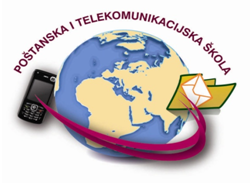 TRG J. F. KENNEDYJA 9, 10 000 ZAGREBG O D I Š NJ I    P R O G R A MR A D AŠkolska godina  2023./2024.Zagreb, listopad 2023.SADRŽAJ1.	Osnovni podaci	12.	Materijalno-tehnički uvjeti	23.	Učenici	44.	Djelatnici ustanove	65.	Organizacija nastave	105.1.	Organizacija radnog tjedna	105.2.	Nastavni predmeti	115.3.	Praktična nastava	236.	Obaveze nastavnika u okviru 40-satnog radnog tjedna	276.1.	Sastav školskih komisija u školskoj godini 2023./24.	417.	Međupredmetne teme	428.	Orijentacijski kalendar rada škole	439.	Okvirni programi rada škole	459.1.	Plan i program rada Nastavničkog vijeća	459.2.	Plan stručnog usavršavanja nastavnika	469.3.	Plan i program rada razrednog vijeća	469.4.	Plan i program rada razrednih odjela i razrednika	479.5.	Plan rada stručnih vijeća	639.6.	Vijeće učenika	719.7.	Vijeće roditelja	719.8.	Program rada Školskog odbora	729.9.	Program rada ravnatelja	739.10.	Program rada voditelja turnusa - telekomunikacija,  računalstva,  Prometa i financija	789.11.	Program rada tajnika	799.12.	Program rada satničara	809.13.	Plan i program rada ispitnog koordinatora i školskog ispitnog povjerenstva	8110.	Program rada stručnih suradnika	8210.1.	Program rada stručne suradnice knjižničarke	8210.2.	Program rada stručne suradnice pedagoginje	8411.	Kalendar državne mature u šk. godini  2023./2024.	8812.	Program rada voditelja obrazovanja odraslih	91Na temelju članka 28. i 125. Zakona o odgoju i obrazovanju u osnovnoj i srednjoj školi (NN 87/08, 86/09, 92/10, 105/10, 90/11, 16/12, 86/12, 126/12, 94/13,  152/14, 7/17, 68/18, 98/19, 64/20) i članka 56. Statuta Poštanske i telekomunikacijske škole, ravnatelj Škole predložio je Školskom odboru Godišnji plan i program rada za šk. god. 2023./24.Školski odbor na sjednici održanoj 05. listopada 2023.g. temeljem članka 118. Zakona o odgoju i obrazovanju u osnovnoj i srednjoj školi (NN 87/08, 86/09, 92/10, 105/10, 90/11, 16/12, 86/12, 126/12, 94/13, 152/14, 7/17, 68/18, 98/19, 64/20) i članka 28. Statuta škole donio je Godišnji plan i program rada za šk. god. 2023/24. Zagreb, 05. listopada 2023. Ravnatelj:                                                                                                         Predsjednik Školskog odbora:mr. sc. Zlatko Sviben                                                                                       Marko Vujnović, mag. ing. el.KLASA: 602-11/23-01/1URBROJ: 251-105-01-23-1Osnovni podaciPoštanska i telekomunikacijska škola u Zagrebu (u daljnjem tekstu Škola) počela je s radom 1948. godine kao industrijska TT mehaničarska škola. Škola sa sadašnjim ustrojem osnovana je odlukom Skupštine grada Zagreba (Kl. 602-03/91 od 12. srpnja 1991. g.). Škola je pravni sljednik PTT obrazovnog centra, Zagreb. Osnovna djelatnost Škole je odgoj i obrazovanje učenika iz područja PT prometa i elektrotehnike – telekomunikacija za stjecanje srednje školske (srednje stručne spreme) i stjecanje znanja i sposobnosti za rad i nastavak školovanja. U Školi se učenici obrazuju za sljedeća zanimanja:Škola u šk. god. 2023./2024. ne izvodi programe obrazovanja odraslih.Uz navedene djelatnosti škola ima dozvolu za poslove posredovanja za povremeni rad redovitih učenika srednjih škola (dozvola Ministarstva rada i mirovinskog sustava klasa: UP/I-102-02/12-02/03, urbroj: 524-08-02-03/4-12-2 od 27. travnja 2012.)Materijalno-tehnički uvjetiZgrada je izgrađena 1960. godine. Poligon za praktičnu nastavu iz TK linija i kabela (vanjski) iznosi 500 m2. Školsko igralište je veličine 3.096 m2. Površina školske parcele je 3.700 m2. Radni prostor (učionice, kabineti, uredski prostori, dvorana, zbornica, knjižnica)Opremljenost radionica, praktikuma, laboratorija, kabineta i učionica zadovoljava osnovne pedagoške standarde. UčeniciBroj učenika po razrednim odjelimaBroj učenika po programima Zanimanje: tehničar za telekomunikacijeUkupno: 7 razreda; Zanimanje: tehničar za poštanske i financijske usluge Ukupno: 6 razreda; Zanimanje: tehničar za računalstvoUkupno: 8 razredaDjelatnici ustanoveRavnatelj:  mr.sc. Zlatko Sviben        Radno vrijeme u okviru 40-satnog tjednog radnog vremena prilagođeno   potrebama rada škole. Prema potrebi ravnatelj radi u smjeni. Pedagog:  Natalija Čanaki                  Radno vrijeme: 07.30-15.30  (prema potrebi posla i odluci ravnatelja može raditi i u                   poslijepodnevnoj smjeni)Voditelji smjena:                  Rafaela Filipčić Jolić, voditelj smjera telekomunikacija i računalstva                   Ivan Aragović, voditelj smjera PT prometa i računalstva                  Radno vrijeme: unutar smjene u kojoj su voditelji. Voditeljica obrazovanja odraslih:                  Jasna Sušac-Peičić Voditelji praktične nastave:                   Maja Tabak, voditelj praktične nastave PT prometa                  Petar Trlajić, voditelj praktične nastave telekomunikacija i računalstvaSatničar: Mark Vujnović Knjižničarka: Vlatka Buneta                  Radno vrijeme: 07.30-15.30  (prema potrebi posla i odluci ravnatelja može raditi i u                   poslijepodnevnoj smjeni)NastavniciPripravnici: Vidaković, TomislavUdženija, AnamariaAdministrativno-tehnička služba Tehničko održavanje zgrade i centralnog grijanja Čišćenje Organizacija nastaveOrganizacija radnog tjednaRad u turnusima Nastava se odvija u dva turnusa u petodnevnom tjednu: jutarnji turnus od 8 do 14 sati, popodnevni turnus od 14 do 19 sati. Zbog specifičnosti odvijanja nastave (opisne u rasporedu sati) mogući su nulti satovi u jutarnjem turnusu od 7.05 do 7.50 sati i u popodnevnom od 13.10 do 13.55 sati.Ako to organizacija nastave dopušta, nulti se satovi nastoje izbjeći. Rad u grupama U predmetima s laboratorijskim  vježbama učenici se dijele u grupe. Razred se dijeli u dvije grupe. Predmeti u sklopu kojih se rad odvija u grupama:  Nastavni predmetiTehničar za telekomunikacijeTehničar za poštanske i financijske usluge*izborni predmetiTehničar za računalstvo *izborni predmetia) Opće-obrazovni i stručno-teorijski nastavni predmetiTehničar za telekomunikacije Tehničar za poštanske i telekomunikacijske usluge Tehničar za računalstvo Tjedni  broj sati nastavnih predmeta Zaduženja po nastavnim predmetima Godišnji fond sati redovne, izborne, fakultativne i dodatne nastave Praktična nastava a) Plan rada voditelja prakse tehničara PT prometa i tehničara za poštanske i financijske uslugeVoditelj praktične nastave: Maja Tabak, dipl.ing. Praktična nastava je obvezni strukovni nastavni predmet u kurikulumu zanimanja Tehničar za poštanske i financijske usluge.U nastavnom sadržaju/kurikulumu zanimanja Tehničar za poštanske i financijske usluge predmet Praktična nastava planiran je s dva sata tjedno (70 sati godišnje) u prvoj i drugoj godini obrazovanja, a u trećoj i četvrtoj s tri sata tjedno (105 sati godišnje).U prvoj godini sadržaj praktične nastave je stjecanje vještine kompjutorske daktilografije. Učenici će u specijaliziranoj učionici pod vodstvom nastavnika dva sata u tjednu najprije poučiti, a zatim i uvježbati slijepo desetoprstno pisanje na računalnim tipkovnicama. Praktična nastava u drugoj godini održava se u specijaliziranoj učionici gdje će učenici uz vodstvo nastavnika uvježbavati pojedine tehnološke zahvate unutar pojedinih tehnoloških operacija, a zatim i cjelovite operacije (simulirati i obaviti u učionici). Prvi dio satnice odnosi se na stjecanje znanja o radu na siguran način i polaganja ispita o radu na siguran način. U trećoj godini kroz teorijske, stručne predmete pretežno se izučava prijam poštanskih i drugih usluga kod davatelja poštanskih i logističkih usluga. Budući da takvo gradivo ne zahtijeva neka posebna sredstva i uređaje, moguće ga je izvesti dobrim dijelom u specijaliziranoj školskoj učionici. Kroz jedan "blok tjedan" učenicima će se u poštanskim uredima Hrvatske pošte približiti rad na poštanskim šalterima kako bi oni objedinili sve zahvate, operacije koje su učili u školi te osjetili atmosferu rada na šalteru poštanskog ureda. Taj će tjedan biti organiziran u drugom obrazovnom razdoblju kako bi učenici većinom savladali gradivo prijma kroz teoretske predmete i uvježbali tehnološke zahvate, operacije, kroz praktičnu nastavu. U četvrtoj će se godini praktična nastava obavljati kao u prethodnoj. Dva sata u specijaliziranoj učionici praktične nastave i u "blok tjednu" u poštanskom ured u Hrvatske pošte. U četvrtoj godini naglasak je na otpremu pošiljaka iz poštanskog ureda, isporuku pošiljaka te pripremu prateće dokumentacije povezane s tehnologijom poštanskog prometa.TERMINI 3.C1 od 11. do 15. ožujka 2024. 3.C2 od 18. do 22. ožujka 2024.4.C1 od 26. veljače do 1. ožujka 2024.4.C2 od 4. do 8. ožujka 2024.POPIS RADNIH MJESTA: Dostavne pošte: Zagreb 10000 (Branimirova) Zagreb - N. Zagreb 10020 Zagreb - Dubrava 10040 Zagreb - Sloboština 10050 Zagreb - Susedgrad - 10090 Sv. I. Zelina 10380 Samobor 10430 Sesvete 10360 Velika Gorica 10410 Voditelj prakse: Maja Tabak dipl. ingb)  Plan rada voditelja prakse telekomunikacija  i računalstva Voditelj: Petar Trlajić Plan praktične nastave u školiPlan praktične nastave izvan škole Ferijalna praksa Ferijalna praksa je prema nastavnom planu i programu za smjer tehničar za telekomunikacije i tehničare računalstva obvezna za druge i treće razrede u trajanju od 35 sati godišnje. Mjesto održavanja prakse je najčešće privatna tvrtka, a mjesto održavanja prakse učenik dogovara s voditeljem prakse. Ferijalna praksa se organizira u više termina: I. termin: od 2. siječnja do 5. siječnja 2024. (u vrijeme zimskih praznika)                                             II. termin: od 2. travnja do 5. travnja 2024. (u vrijeme proljetnih praznika).III. termin: od 24. lipnja do 28. lipnja 2024. (u vrijeme ljetnih praznika)Individualna mogućnost organiziranja prakse, kao i mjesto obavljanja i termin, vrijedi samo za učenike drugih županija, uz dogovor s voditeljem. Koordinacija između učenika i privatnih tvrtki odvija se pod stručnim nadzorom voditelja. Završni radovi Završni radovi prema nastavnom planu i programu za program tehničar za telekomunikacije, četvrta godina obvezni su u trajanju od 35 sati, odnosno jedan „blok-tjedan“. Završni radovi su organizirani dijelom u školskim praktikumima (što ovisi o temi završnoga rada), dijelom u tvrtkama (EL-SAT; Tehnozavod-Marušić; T-HT; Brzoglas; EL-EN-TEL; Ing-servis; Elka; Markoja; Prekvršje-Svjetlovod; Graditelj svratišta; TA-građenje, Novointel, Odašiljači i veze). Nakon što učenik odabere teme završnog rada (u suradnji s mentorom), stručni voditelj određuje učenike koji će izrađivati završni rad u školi, a koji u vanjskim tvrtkama. Za učenika programa tehničar za telekomunikacije, ocjenjivanje praktičnog dijela završnog rada u školskom praktikumu određuje mentorov suradnik, tj. nastavnik praktične  nastave. Prilikom izrade praktičnog ili pisanog dijela završnog rada u gore navedenim tvrtkama, ocjenjivanje određuje suradnik mentora, tj. voditelj odjela ili rukovoditelj tvrtke. Mentori su dužni pratiti učenike na završnom radu u školi i izvan škole pri ocjenjivanju teme, zajedno sa suradnikom mentora.  U slučaju nedostatka literature za pojedine teme, mentori moraju u suradnji s učenikom pripremiti učenika za pisani dio završnog rada. Vrijeme obavljanja ovog završnog rada bit će organizirano iza proljetnih praznika za dva razreda u terminu : I. termin: od 2. siječnja do 5. siječnja 2024. (u vrijeme zimskih praznika)                                             II. termin: od 2. travnja do 5. travnja 2024. (u vrijeme proljetnih praznika)III. termin: od 24. lipnja do 28. lipnja 2024. (u vrijeme ljetnih praznika)Ferijalna praksa Dnevnik rada i potvrda o obavljenoj ferijalnoj praksi uvjeti su za upis učenika u sljedeći razred.  Obaveze nastavnika u okviru 40-satnog radnog tjednaTjedna zaduženja nastavnika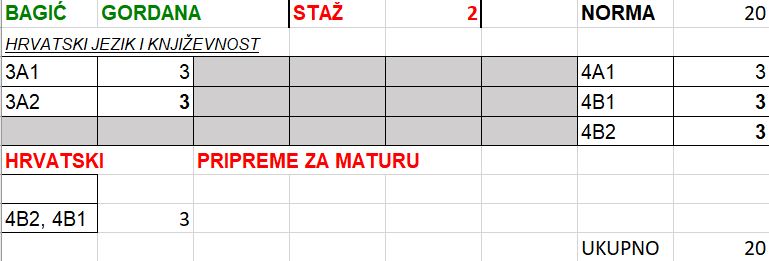 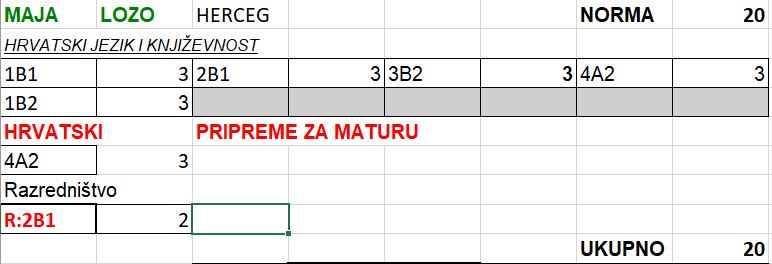 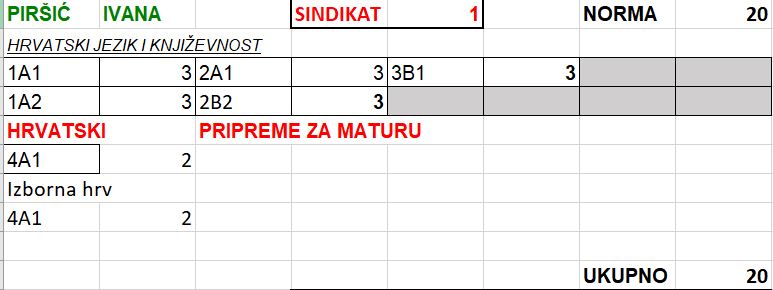 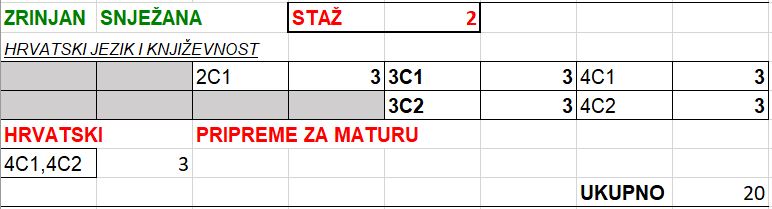 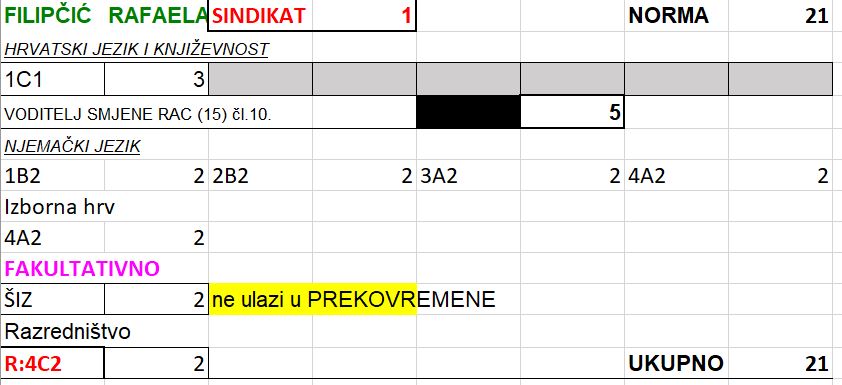 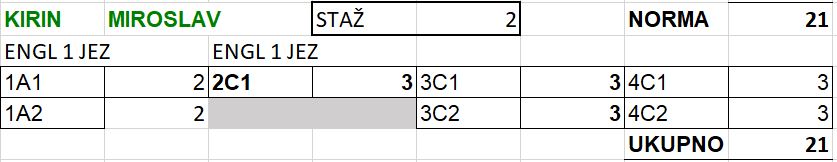 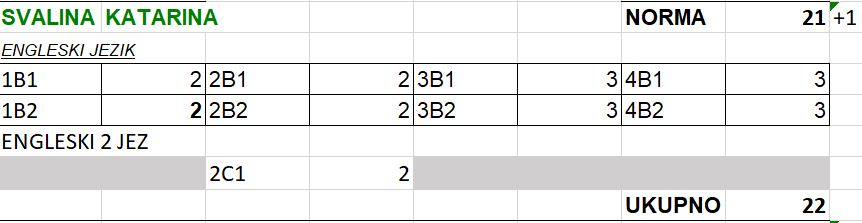 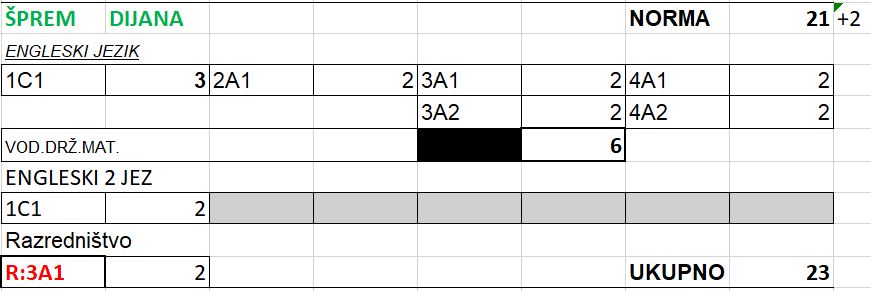 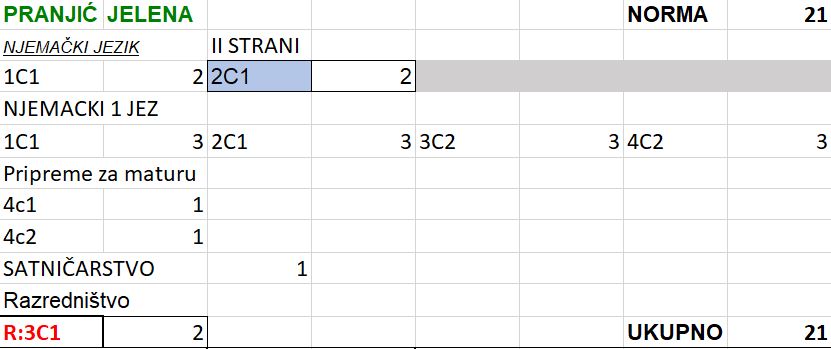 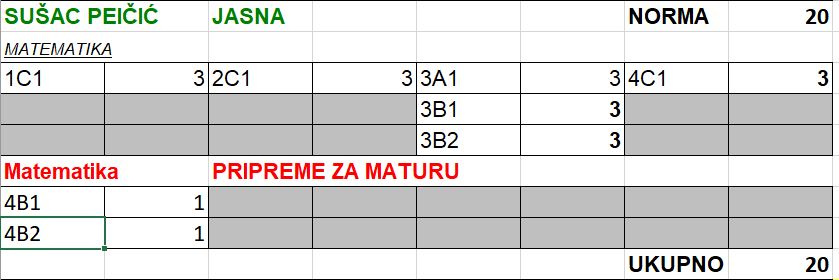 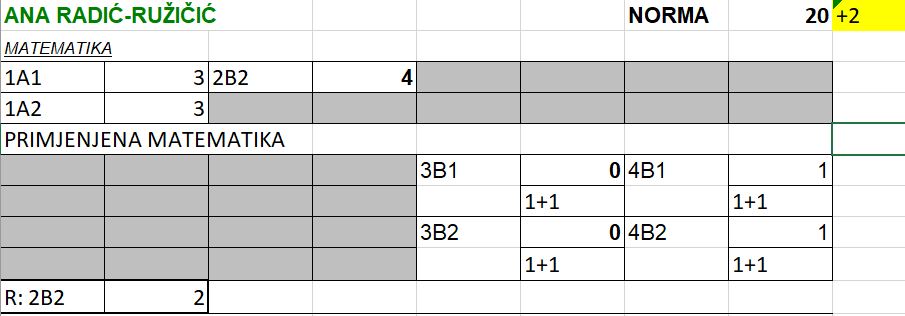 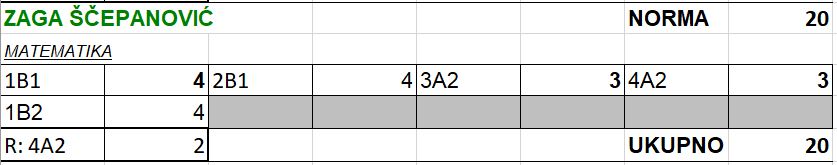 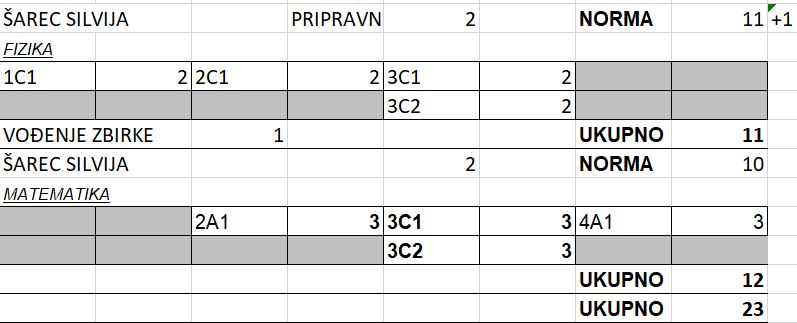 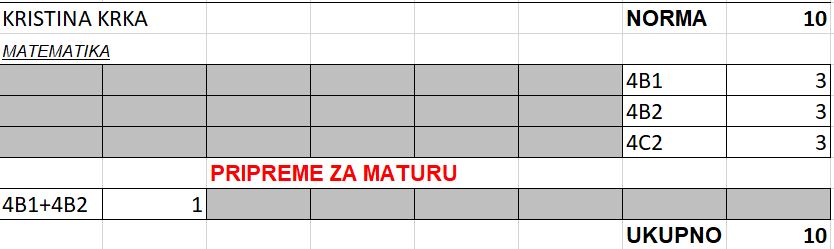 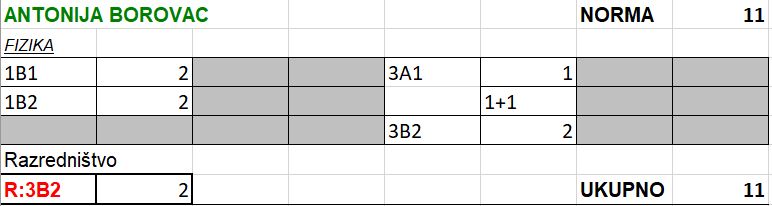 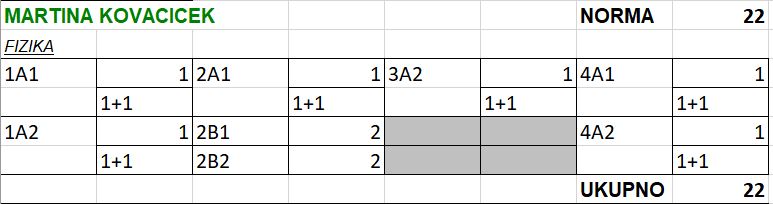 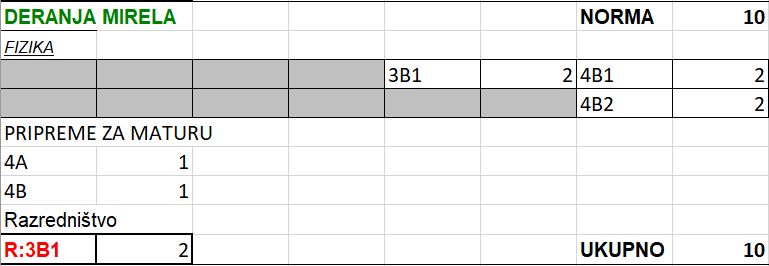 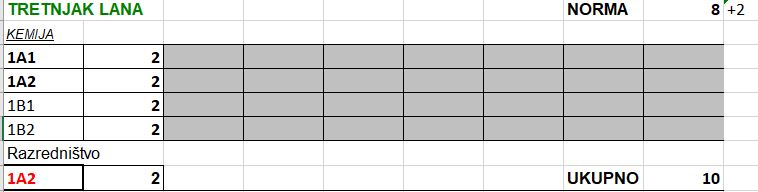 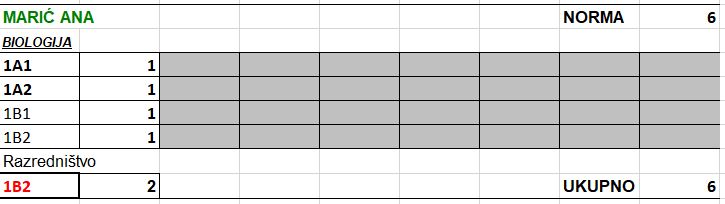 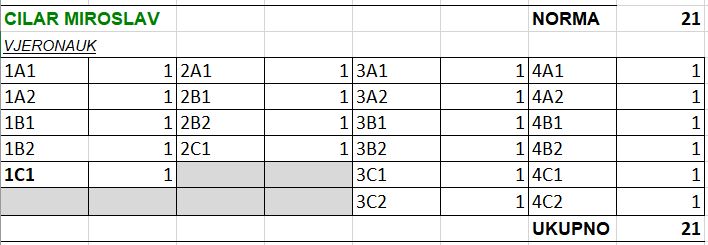 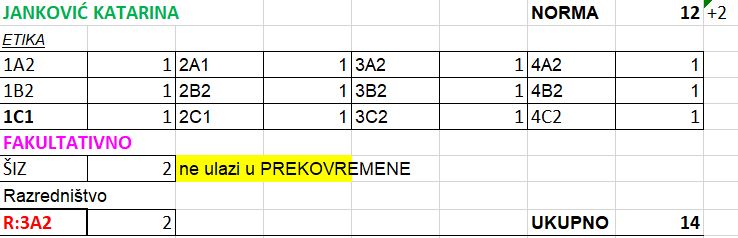 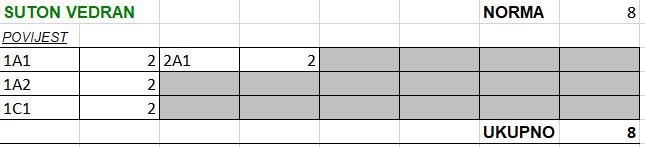 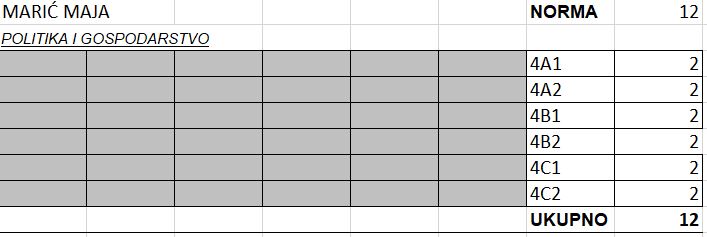 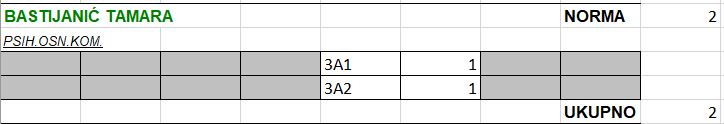 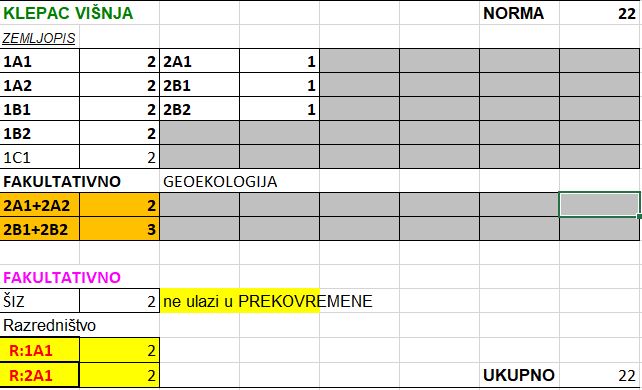 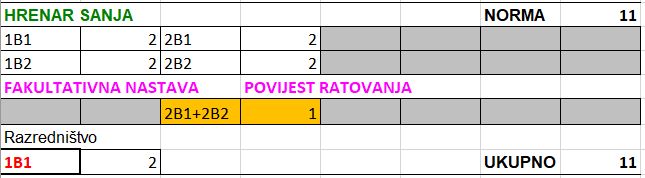 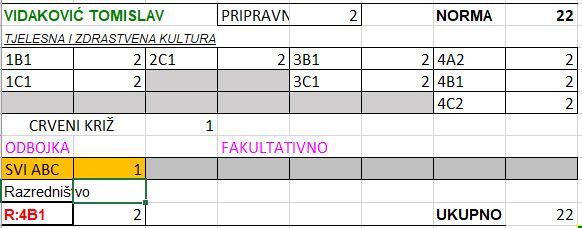 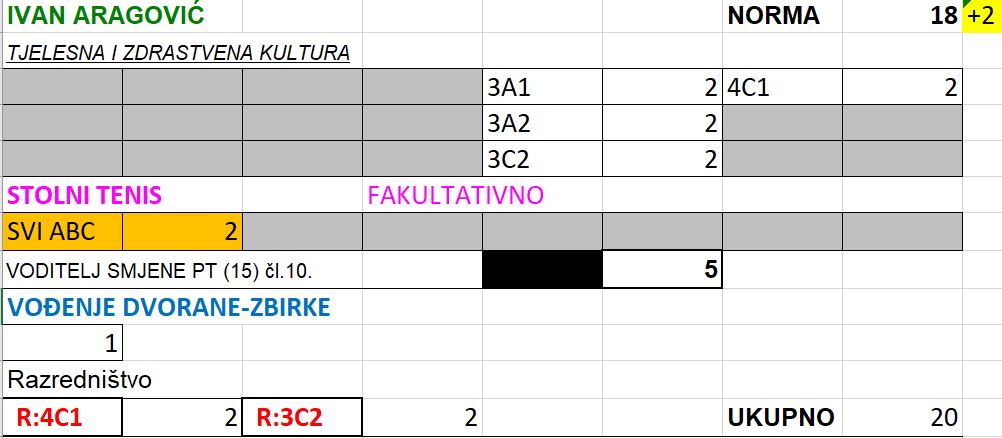 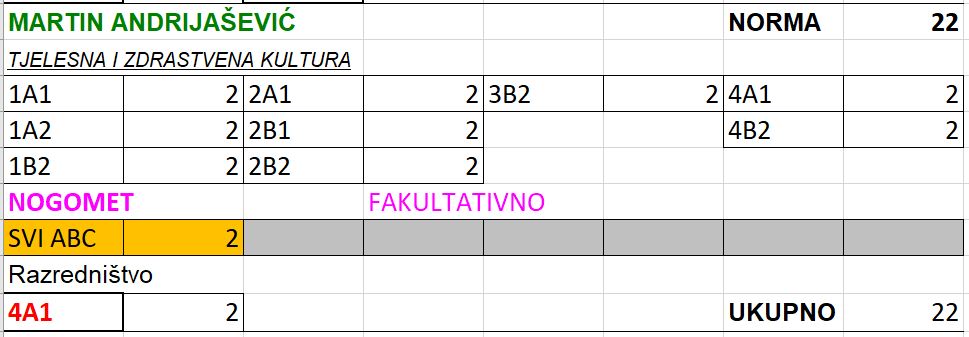 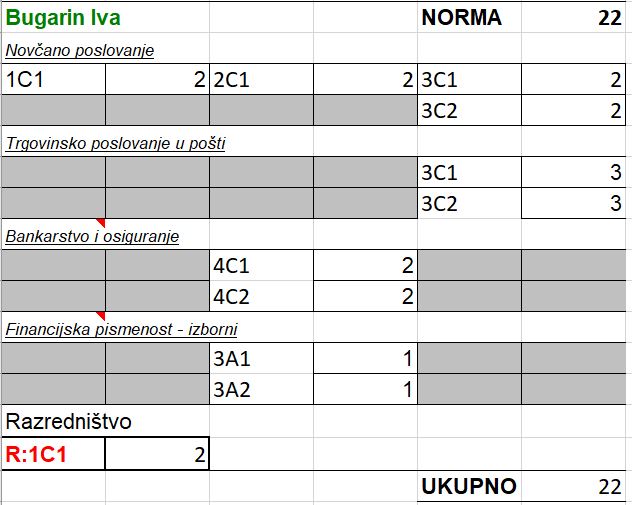 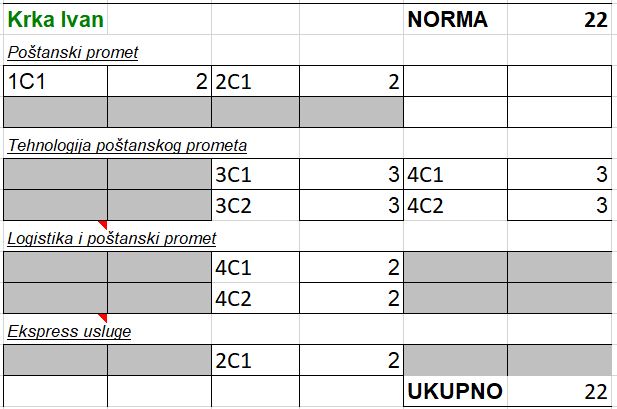 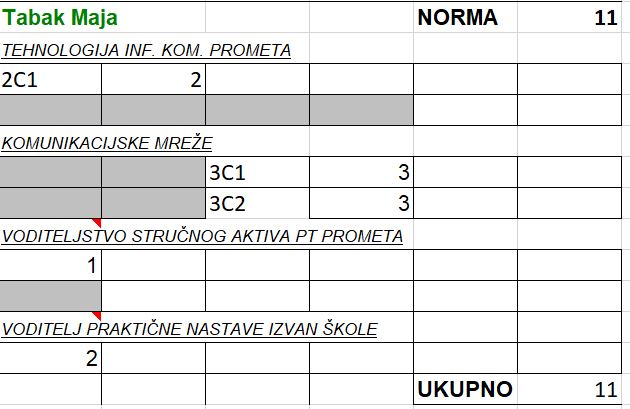 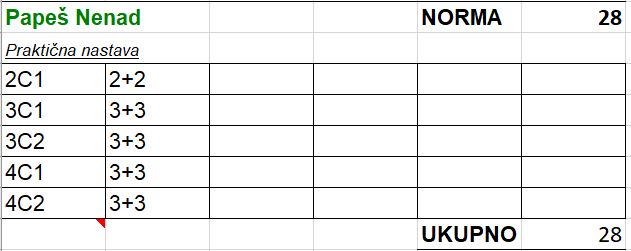 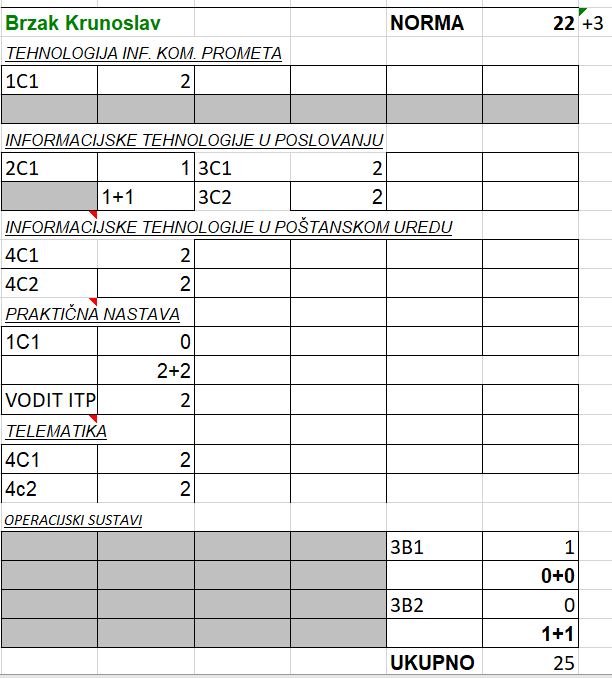 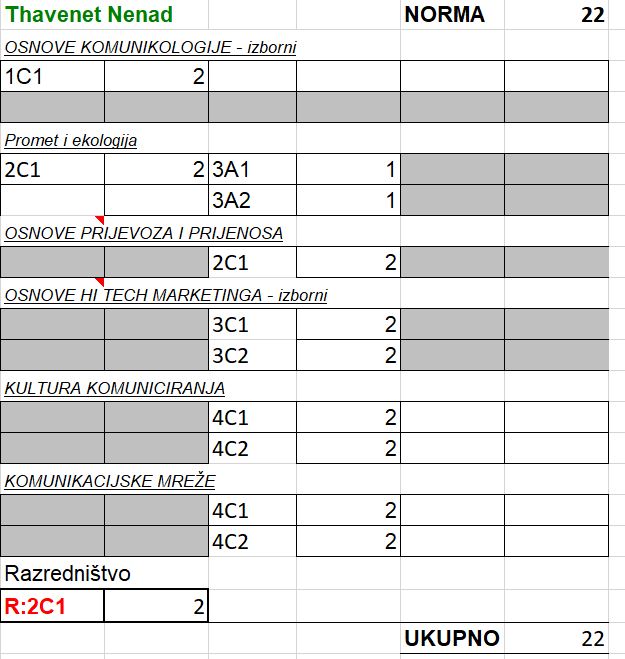 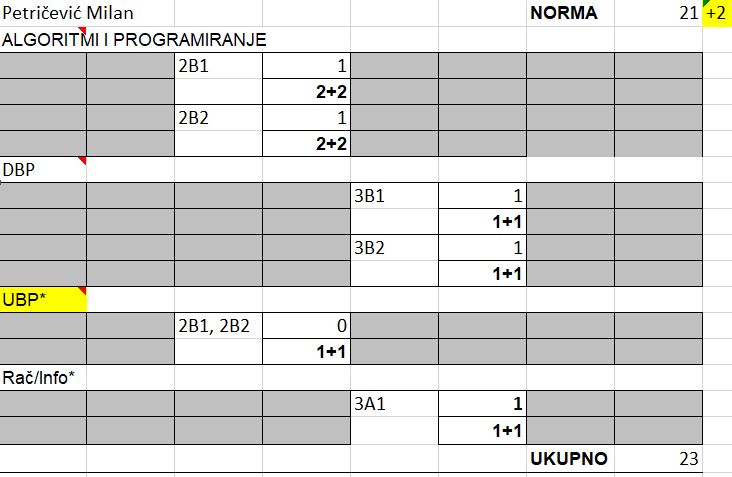 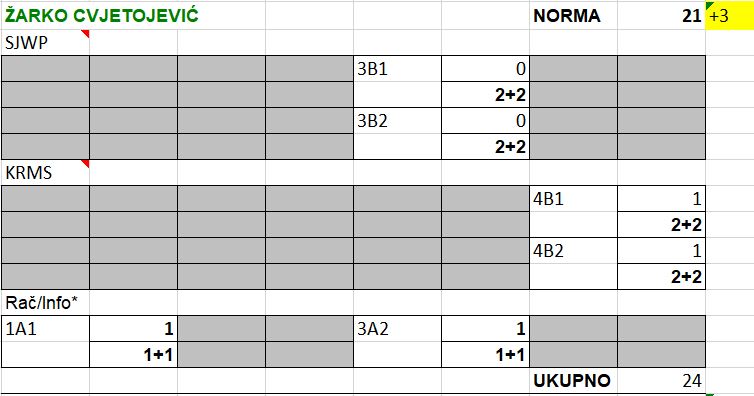 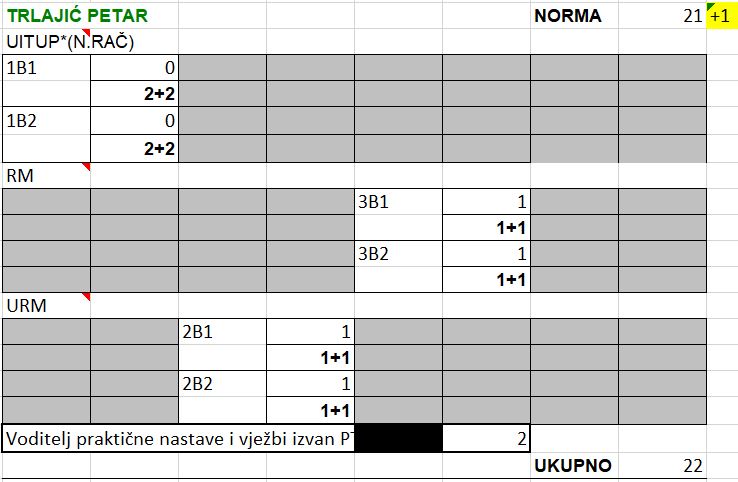 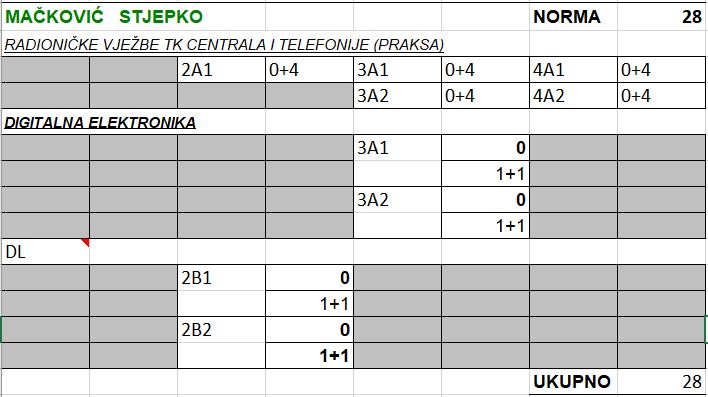 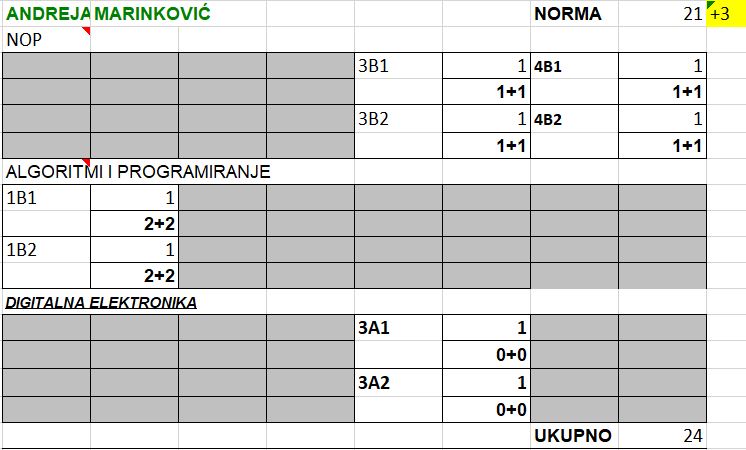 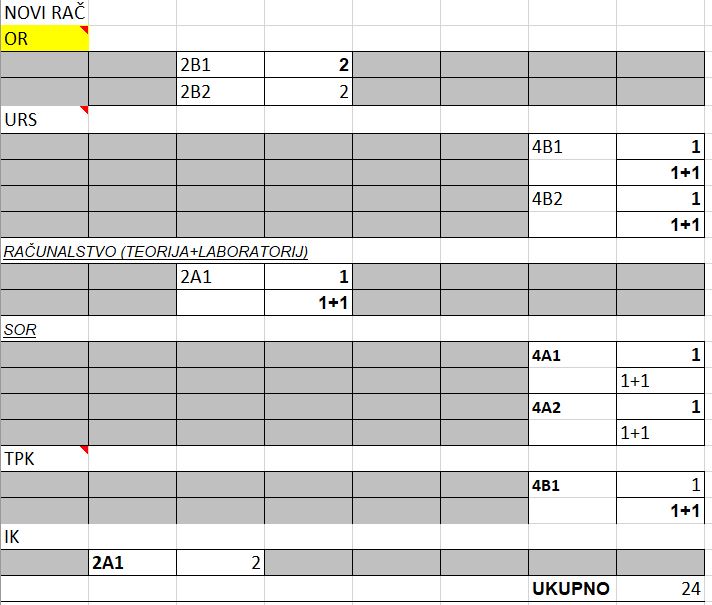 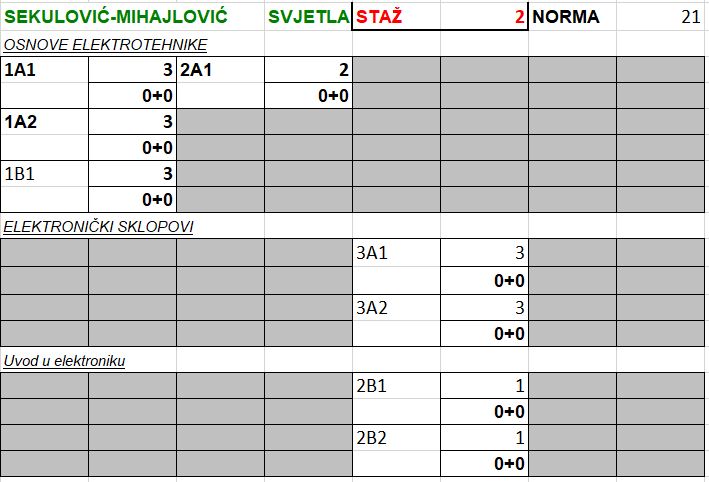 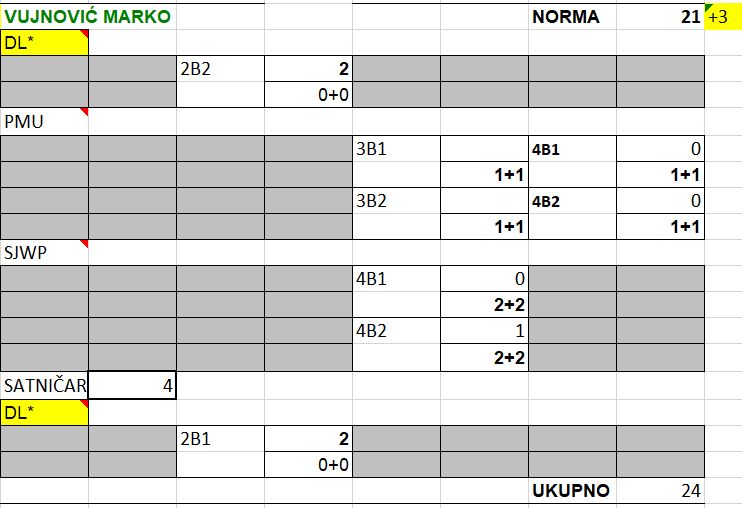 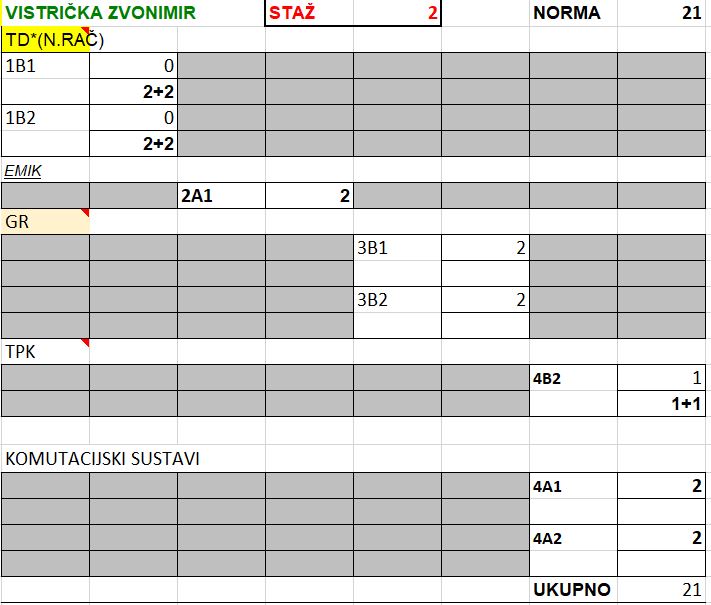 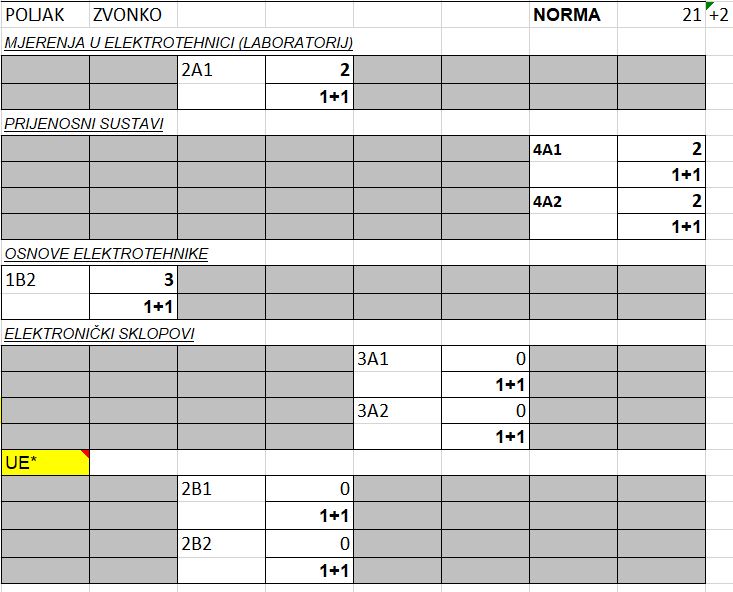 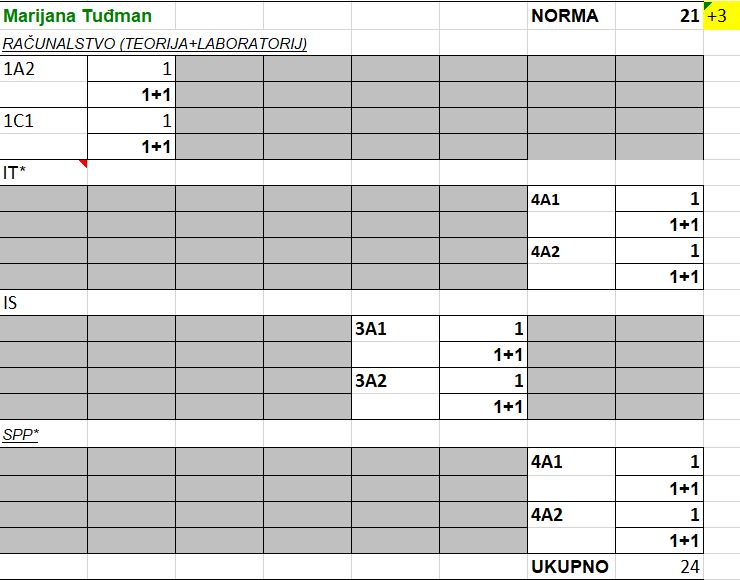 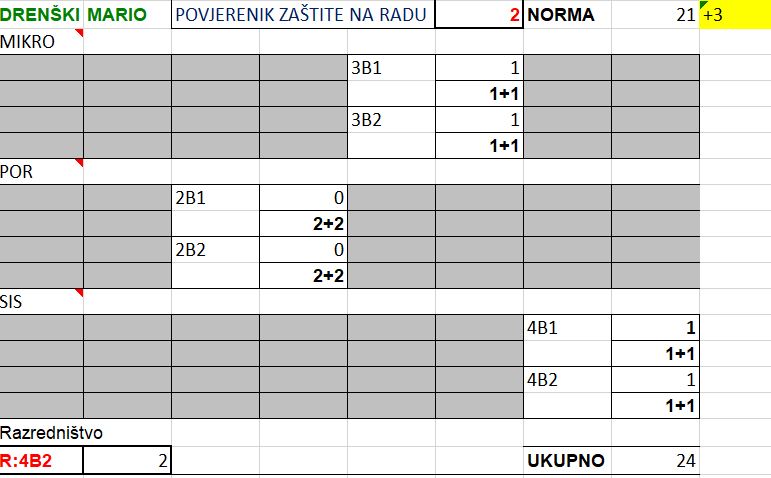 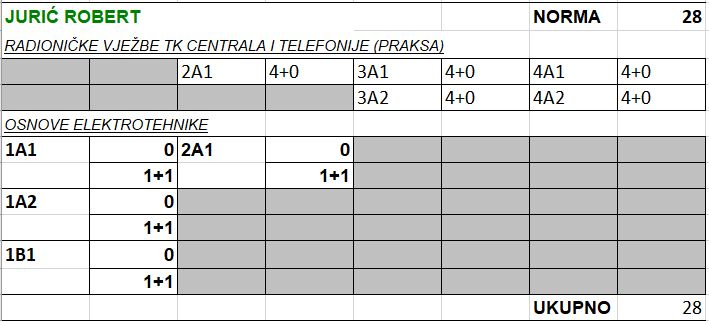 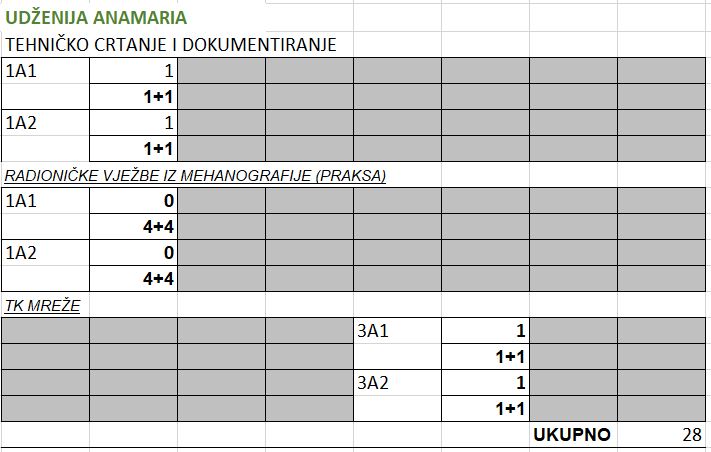 Sastav školskih komisija u školskoj godini 2023./24.Komisije za popis imovine (inventuru)Komisija za popis osnovnih sredstava 		Trlajić, Petar - predsjednik 		Poljak, Zvonko - član 		Belić, Andrea - član Komisija za popis sitnog inventara 		Drenški, Mario - predsjednik		Buneta, Vlatka - član		Janković, Katarina - članKomisija za popis potraživanja, obveza i novca u blagajni		Čanaki, Natalija - predsjednik  		Vuković, Dijana - član		Cvek, Vanda - član 
Koordinator svih popisnih komisija je Drenški Mario. Komisija će obaviti popise od 1. do 23.12.2023. g. Komisija za poslove zaštite na radu Ćuruvija, Miro - predsjednikTrlajić, Petar - članDrenški, Mario - član Školsko ispitno povjerenstvo Sviben, Zlatko - predsjednik Šprem Frković, Dijana - ispitni koordinator Buneta, Vlatka - član Šćepanović, Zaga - član Filipčić Jolić, Rafaela - član Cvjetojević, Žarko - članTrlajić, Petar - član Upisna komisijaSviben, Zlatko - predsjednik Pranjić, Jelena - članČanaki, Natalija - koordinatorBelić, Andrea – članCvjetojević, Žarko – članSvalina, Katarina – članŠćepanović, Zaga - članDojdi osmašBuneta, Vlatkaučenici i nastavnici – dežurstva pri štandu Međupredmetne teme Sukladno Odluci o donošenju Kurikuluma međupredmetnih tema za osnovne i srednje škole u Republici Hrvatskoj, ostvaruje se sedam međupredmetnih tema u 4. i 5. ciklusu prolazeći kroz domene u svakoj temi:Uporaba informacijske i komunikacijske tehnologije (IKT)DOMENE: 	Funkcionalna i odgovrna uporaba IKT-a		Komunikacija i suradnja u digitalnom okružju 		Istraživanje i kritičko vrednovanje u digitalnom okružju		Stvaralaštvo i inovativnost u digitalnom okružjuOdrživi razvoj (ODR) DOMENE:	Povezanost		Djelovanje		Dobrobit Osobni i socijalni razvoj (OSR) DOMENE: 	Ja		Ja i drugi		Ja i društvo Učiti kako učiti (UKU)DOMENE:	Primjena strategija učenja i upravljanja informacijama 		Upravljanje svojim učenjem		Upravljanje emocijama i motivacijom u učenju		Stvaranje okružja za učenjePoduzetništvo (POD)DOMENE: 	Promišljaj poduzetnički		Djeluj poduzetnički		Ekonomska i financijska pismenost Zdravlje (ZDR)DOMENE:	Tjelesno zdravlje		Mentalno i socijalno zdravlje		Pomoć i samopomoćGrađanski odgoj i obrazovanje (GOO)DOMENE:	Ljudska prava		Demokracija		Društvena zajednica Međupredmetne teme ostvaruju se međusobnim povezivanjem odgojno – obrazovnih područja i nastavnih tema svih obveznih i izbornih nastavnih predmeta, fakultativnih nastavnih predmeta, dodatne nastave i izvannastavnih aktivnosti te sat razrednika. Orijentacijski kalendar rada školeOBRAZOVNO RAZDOBLJE (4. 9. – 22. 12. 2023.)OBRAZOVNO RAZDOBLJE (8.1. – 21. 6. 2024.)Upisi učenika u prve razrede i državna matura obavit će se prema naputku Ministarstva znanosti, obrazovanja i sporta Republike Hrvatske.Kalendar završnog ispita školske godine 2023./2024.Zimski rokLjetni rokJesenski rokOkvirni programi rada školePlan i program rada Nastavničkog vijećaPlan stručnog usavršavanja nastavnika Plan i program rada razrednog vijećaPlan i program rada razrednih odjela i razrednikaRazrednici i njihovi zamjenici u šk. god. 2023./2024. Plan i program rada razrednika Plan i program rada prvih (1.) razrednih odjela  Plan i program rada drugih (2.) razrednih odjelaPlan i program rada trećih (3.) razrednih odjelaPlan i program rada četvrtih (4.) razrednih odjelaPlan rada stručnih vijećaStručno vijeće društvene grupe predmetaVoditelj:  Ivan Aragović mag.cinČlanovi: Sanja Hrenar Gostrec, Vedran Suton, Višnja Klepac, Miroslav Cilar, Maja Marić, Katarina Janković, Maja Turkalj, Martin Andrijašević, Ivan Aragović, Tamara BastijanićStručno vijeće telekomunikacija i elektronikeVoditelj:  Žarko CvjetojevićČlanovi:  Žarko Cvjetojević,  Svjetlana Sekulović-Mihajlović, Petar Trlajić, Andrea Belić, Zvonimir Vistrička (rač.), Zvonko Poljak, Mario Drenški, Anamaria Udženija, Marijana TuđmanStručno vijeće računalstvaVoditelj:  Andrea BelićČlanovi:  Andrea Belić, Žarko Cvjetojević, Marko Vujnović, Petar Trlajić, Mario Drenški, Milan PetričevićStručno vijeće radioničkih vježbiVoditelj:  Stjepko MačkovićČlanovi:  Stjepko Mačković, Anamaria Udženija, Zvono Poljak, Jurić RobertStručno vijeće jezika (hrvatski jezik/strani jezici) Članovi : Gordana Bagić, prof., Miroslav Kirin, prof. Maja Lozo Herceg, prof., Rafaela Filipčić Jolić, prof., Katarina Svalina, prof., Ivana Piršić, prof., Jelena Pranjić, prof., Dijana Šprem Frković, prof., Snježana Zrinjan, dr. sci.ELEMENTI OCJENJIVANJA:Hrvatski jezik: 		HRVATSKI JEZIK I KOMUNIKACIJAKNJIŽEVNOST I STVARALAŠTVOKULTURA I MEDIJIza sve smjerove i razrede novome strukovnom kurikulumu i smjernicama Škole za život.Strani jezici (engleski jezik/njemački jezik) su uskladili svoje elemente prema novome strukovnom kurikulumu: SLUŠANJE S RAZUMIJEVANJEMČITANJE S RAZUMIJEVANJEMPISANJEGOVORENJEJEZIČNO POSREDOVANJE (samo 3. i 4. razredi)NAČINI VREDNOVANJA: U sklopu kurikuluma Škole za život opisuju se novi elementi i pristupi vrednovanju te načini davanja povratnih informacija i izvješćivanja o usvojenosti odgojno-obrazovnih ishoda koji su, dakako, različiti za strane jezike i nastavu Hrvatskog jezika.Učinkovito vrednovanje za učenje uključuje učiteljevo kontinuirano i sustavno prikupljanje i bilježenje informacija o ostvarenosti odgojno-obrazovnih ishoda tijekom odgojno-obrazovnoga procesa. Ono je sastavni dio procesa učenja i poučavanja koji ne dovodi do ocjena. Usmjereno je na poticanje refleksije o učenju, razumijevanje procesa i rezultata učenja te na povećanje učinkovitosti učenja i poučavanja. Vrednovanje za učenje uključuje različite formalne i neformalne metode te raznolike formate poput postavljanja pitanja, provjere domaćih zadaća, kraćih pisanih provjera znanja, rubrika, lista provjere, anegdotskih zabilješki, portfolija, opažanja itd.Pri određivanju zaključne ocjene učitelj uzima u obzir ostvarenost ishoda provjerenu različitim metodama vrednovanja u više vremenskih točaka. Zaključna ocjena proizlazi neposredno iz razine usvojenosti odgojno-obrazovnih ishoda iz domene.Predsjednik Stručnog vijeća jezika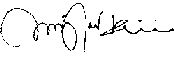 Miroslav KirinStručno vijeće PMF-aVoditelj: Jasna Sušac-PeičićČlanovi: Jasna Sušac-Peičić, Ana Radić Ružičić, Kristina Krka, Zaga Šćepanović, Antonija Borovac, Martina Kovačićek, Silvija Šarec, Mirela Deranja, Ana Marić i Lana TretnjakStručno vijeće PT prometa Voditelj: Brzak, Krunoslav Članovi: Krunoslav Brzak, Ivan Krka, Nenad Papeš, Maja Tabak, Nenad Thavenet, Iva BugarinVijeće učenikaBroj članova Vijeća: 21Koordinatori: Natalija Čanaki, Marko VujnovićVrijeme okupljanja Vijeća: rujan 2023. Vijeće roditeljaBroj članova Vijeća: 21Vrijeme okupljanja Vijeća: rujan 2023. Program rada Školskog odbora Sjednice Školskog odbora održavaju se prema potrebi, a najmanje jednom u tri mjeseca. Školski odbor će na sjednicama rješavati sva pitanja koja su propisna Statutom škole i drugim općim aktima škole, u skladu sa zakonom.Članovi Školskog odbora:Marko Vujnović 		- iz reda Nastavničkog vijeća, predsjednik Školskog odboraMaja Lozo Herceg		- iz reda Nastavničkog vijećaKatarina Svalina 		- zbor radnika				- vijeće roditelja, Ivan Grgurević 		- predstavnik Grada ZagrebaTomica Rižmarić		- predstavnik Grada Zagreba, zamjenik predsjednika Školskog odboraMario Jurin 		- predstavnik Grada ZagrebaPredviđene sjednice Školskog odboraProgram rada ravnateljaProgram rada voditelja turnusa - telekomunikacija,  računalstva,  Prometa i financija						Voditelj RAČ. i TK.:  Rafaela Filipčić Jolić, prof.Voditelj PiF i TK.: Ivan Aragović, mag.cin.Program rada tajnika Tajnik škole: Vuković, Dijana, dipl. iur.Program rada satničara SATNIČAR: Vujnović, Marko Plan i program rada ispitnog koordinatora i školskog ispitnog povjerenstva Školsko ispitno povjerenstvo čine:ravnatelj koji je po položaju i predsjednik povjerenstvašest članova iz reda Nastavničkog vijeća od kojih je jedan ispitni koordinator Članovi povjerenstva su:mr.sc. Sviben, Zlatko - predsjednikŠprem Frković, Dijana, prof. - koordinator Šćepanović, Zaga, prof.Filipčić Jolić, Rafaela, prof. Cvjetojević Žarko, prof.Trlajić, Petar, prof.Buneta, Vlatka, prof. Školsko ispitno povjerenstvo obavlja sljedeće poslove:utvrđuje preliminarni popis učenika na temelju predprijavautvrđuje konačan popis učenika koji ispunjavaju uvjete za ispitodlučuje o opravdanosti nepristupanja učenika ispituzaprima prigovore učenika u vezi s nepravilnostima provedbe, ispita i prigovore na ocjeneutvrđuje poslove nastavnika u provedbi ispitaobavlja i druge poslove u vezi ispitaZadaće predsjednika ispitnog povjerenstva:osiguravanje pravilnosti provedbe ispita državne matureosiguranje materijalnih uvjeta za provedbusazivanje sjednica ispitnog povjerenstvaosiguranje provedbe Pravilnika o polaganju državne matureskrb za tajnost ispita državne maturePoslovi i zadatci ispitnog koordinatora:osiguravanje i provjeravanje popisa i prijava učenika za ispiteraspoređivanje učenika u skupine po ispitnim prostorijamazaprimanje, zaštita i pohranjivanje ispitnih materijalaodređivanje i pripremanje prostorija za provođenje ispitanadzor provođenja ispita i osiguranje pravilnosti provedbe ispitainformiranje svih učenika o sustavu vanjskog vrednovanjasavjetovanje učenika o odabiru i prijavi ispitasurađivanje s roditeljima u savjetovanju učenikaunošenje podataka u bazu i obrada računalomobavještavanje nastavnika o rezultatima DMprijave, odjave i primjedbe učenika u vezi ispita državne matureaktivnosti ispitnog koordinatora traju od listopada 2022. do rujna 2023. Sjednice školskog ispitnog povjerenstva održavaju se prema potrebi tijekom šk. godineProgram rada stručnih suradnikaProgram rada stručne suradnice knjižničarke Knjižničarka: Buneta, Vlatka, prof. Program rada stručne suradnice pedagoginjeKalendar državne mature u šk. godini  2023./2024. LJETNI ROKPRIJAVA ISPITA: 1.12.2023. – 15.2.2024.OBJAVA  REZULTATA:  10.7.2024.ROK ZA PRIGOVORE:  12. 7. 2024.OBJAVA KONAČNIH REZULTATA:  17. 7. 2024.PODJELA SVJEDODŽBI:  19. 7. 2024.JESENSKI ROKPRIJAVA ISPITA: 20.7.2024. – 31.7.2024.OBJAVA REZULTATA: 11. 9. 2024.ROK ZA PRIGOVORE: 13. 9. 2024.OBJAVA KONAČNIH REZULTATA: 18. 9. 2024.PODJELA SVJEDODŽBI: 20. 9. 2024.Program rada voditelja obrazovanja odraslihVoditelj: Jasna Sušac-Peičić, prof.Naziv školePoštanska i telekomunikacijska školaAdresaTrg J. F. Kennedyja 9, ZagrebŠifra škole21-114-540Broj učenika449Broj razrednih odjela21Broj djelatnika59PodručjeZanimanjeTrajanjePT prometTehničar za poštanske i financijske usluge – novi kurikulum od šk. god. 18./19.- četverogodišnje trajanje Elektrotehnika/računalstvoTehničar za telekomunikacije Tehničar za računalstvo- četverogodišnje trajanje EtažaOpisPovršina m2SuterenUčionice, skloništa, ostali prostori, hodnici 886,88 PrizemljeUčionice, uredski prostori, kabineti, hodnici, kantina989,64 StubištaWC i stubište 211,54 I. katUčionice, hodnik311,22 II. katUčionice, kabineti, hodnik266,98 	Ukupno:                      2666,26Naziv prostoraPovršina m2Učionica A039,15Učionica A148,64Učionica A247,04Učionica A347,68Učionica A447,68Učionica A547,68Učionica A647,04Učionica A749,58Učionica A848,57Učionica B141,80Učionica B241,44Učionica B341,44Učionica C149,68RA130,72RA233,28RA349,58RA450,25RC130,80RC230,80TK141,72TK240,32Kabinet OE29,70Kabinet fizike48,00Kabinet kemije46,08Kabinet PN40,88Dvorana za TZK159,75Kopiraona8,15Soba tajnika9,02Soba pedagoga i sindikalnog povjerenika13,75Prostorija za CARNet12,10Soba za primanje roditelja10,40Zbornica 41,80Knjižnica26,95Soba voditelja12,65Soba administratora 13,20Soba ravnatelja24,63Računovodstvo 16,22Prostorija za arhiv (suteren)26,8Prostorija za potrebe domara17,1Svlačionica za tehničko osoblje14,83RazredBroj razrednih odjelaBroj učenikaBroj djevojakaBroj ponavljačaUčenici pripadnici nacionalnih manjinaI.51322531II.4772000III.61173800IV.61233110RazredRazredni odjelBroj učenikaUkupno razredaUkupno učenikaI.1.a126252I.1.a226252II.2.a119119III.3.a119237III.3.a218237IV.4.a123244IV.4.a221244RazredRazredni odjelBroj učenikaUkupno razredaUkupno učenikaI.1.c128128II.2.c120120III.3.c122242III.3.c220242IV.4.c118237IV.4.c₂19237RazredRazredni odjelBroj učenikaUkupno razredaUkupno učenikaI.1.b126252I.1.b226252II.2.b118238II.2.b220238III.3.b118238III.3.b220238IV.4.b121242IV.4.b221242RednibrojPrezime i imeStručna spremaRadno mjestoRadni odnos/vrijemeAndrijašević, Martinprof. kineziologijenastavnik tjelesne i zdravstvene kultureneodređeno/puno radno vrijemeAragović, Ivanmag. kineziologijenastavnik tjelesne i zdravstvene kultureneodređeno/nepuno radno vrijemeBagić, Gordanaprof. hrvatskoga jezikanastavnik hrvatskoga jezikaneodređeno/puno radno vrijemeBastijanić, TamaraMagistra psihologijeNastavnik psiholoških osnova komunikacijeneodređeno/nepuno radno vrijemeBelić, Andreamag. ing. elektrotehnike i informacijske tehnologijenastavnik strukovnih predmeta iz područja elektrotehnikeneodređeno/puno radno vrijemeBorovac, Antonijaprof. fizikenastavnik fizikeneodređeno/puno radno vrijemeBrzak, Krunoslavdipl. ing. prometanastavnik predmeta PT prometaneodređeno/puno radno vrijemeBugarin, Ivadipl. ekonomistnastavnik novčanog poslovanjaneodređeno/puno radno vrijemeCilar, Miroslavdipl. teologvjeroučiteljneodređeno/puno radno vrijemeCvjetojević, Žarkomagistar inženjer elektrotehnikenastavnik strukovnih predmeta iz područja elektrotehnikeneodređeno/puno radno vrijemeDeranja, Mirelaprofesor fizikenastavnik fizikeneodređeno/nepuno radno vrijemeDrenški,  Mariostručni specijalist inženjer informacijskih tehnologijanastavnik strukovnih predmeta iz područja elektrotehnikeneodređeno/puno radno vrijemeFilipčić Jolić,Rafaelaprof. njemačkog jezika i književnosti i hrvatskog jezika i književnostinastavnik njemačkog i hrvatskog jezikaneodređeno/puno radno vrijemeHrenar Gostrec, Sanjamagistra edukacije geografije i povijestinastavnik povijestineodređeno/puno radno vrijemeJanković,  Katarinamag. filozofijenastavnik etikeneodređeno/nepuno radno vrijemeJurić Roberting. građevinarstvastručni učiteljodređeno/puno radno vrijemeKirin, Miroslavprof. engleskog jezikanastavnik engleskog jezikaneodređeno/puno radno vrijemeKlepac, Višnjaprof. geografijenastavnik geografijeneodređeno/puno radno vrijemeKovačićek , Martinaprof. fizikenastavnik fizikeneodređeno/puno radno vrijemeKrka, Ivandipl. ing. prometanastavnik PT grupe predmetaneodređeno/puno radno vrijemeKrka, Kristinamag. matematikenastavnik matematikeneodređeno/puno radno vrijemeLozo Herceg, Majaprof. hrvatske kulture i prof. povijestinastavnik hrvatskog jezikaneodređeno /puno radno vrijemeMačković, Stjepkoing. telekomunikacija stručni učitelj kabela i instalacijaneodređeno/puno radno vrijemeMarić, Anadipl. ing. biologijenastavnik biologijeneodređeno/nepuno radno vrijemeMarić Majaprof. sociologije i prof. filozofije nastavnik politike i gospodarstvaneodređeno/nepuno radno vrijemePapeš, Nenading. PTT prometastručni učitelj PT prometaneodređeno/puno radno vrijemePetričević, Milandipl. ing. elektrotehnikenastavnik strukovnih predmeta iz područja elektrotehnikeneodređeno/puno radno vrijemePiršić, Ivanaprof. hrvatskog jezikanastavnik hrvatskog jezikaneodređeno/puno radno vrijemePoljak, Zvonkodipl. ing. elektrotehnikenastavnik strukovnih predmeta iz područja elektrotehnikeneodređeno/puno radno vrijemePranjić, Jelenaprof. engleskog jezika i književnosti i njemačkog jezika i književnostinastavnik njemačkog jezikaneodređeno/puno radno vrijemeRadić Ružičić, Anaprof. matematikenastavnik matematikeneodređeno/puno radno vrijemeSekulović Mihajlović, Svjetlanadipl. ing. elektrotehnikenastavnik strukovnih predmeta iz područja elektrotehnikeneodređeno/puno radno vrijemeSušac-Peičić, Jasnaprof. matematike i fizikenastavnik matematikeneodređeno/puno radno vrijemeSuton, Vedranprof. povijesti i prof. sociologijenastavnik povijestineodređeno/nepuno radno vrijemeSvalina, Katarinaprof. engleskog jezikanastavnik engleskog jezikaneodređeno/puno radno vrijemeŠarec, Silvijamag.edu. matematike i fizikenastavnik matematike i nastavnik fizikeodređeno/nepuno radno vrijeme (zamjena za Krka K.)i određeno/nepuno radno vrijeme (zamjena za Borovac)Šćepanović, Zagamagistra edukacije matematikenastavnik matematikeneodređeno/puno radno vrijemeŠprem Frković, Dijanaprof. engleskog jezika i književnosti i španjolskog jezika i književnostinastavnik engleskog jezikaneodređeno/puno radno vrijemeTabak, Majadipl. ing. prometanastavnik praktične nastave PT prometaneodređeno/puno radno vrijemeThavenet, Nenaddipl. ing. prometanastavnik predmeta PT prometaneodređeno/puno radno vrijemeTretnjak Lanaprof. biologije i kemijeNastavnik kemijeneodređeno/nepuno radno vrijemeTrlajić, Petarmag. ing. elektrotehnikenastavnik strukovnih predmeta iz područja elektrotehnikeneodređeno/puno radno vrijemeTuđman, Marijanadipl. ing. prometanastavnik strukovnih predmeta iz područja elektrotehnikeodređeno/puno radno vrijemeTurkalj, Majaprof. TZKnastavnik TZKneodređeno/puno radno vrijemeUdženija Anamaria nastavnik radioničkih vježbi i tehničkog crtanja i dokumentiranjanastavnik radioničkih vježbi i tehničkog crtanja i dokumentiranjaodređeno/puno radno vrijemeVidaković Tomislavmagistar kineziologije u edukaciji i kineziterapijinastavnik tjelesne i zdravstvene kultureodređeno/nepuno radno vrijeme (zamjena za Turkalj)Vistrička, Zvonimirdipl. ing. elektrotehnike; magistar znanosti nastavnik strukovnih predmeta iz područja elektrotehnikeneodređeno/puno radno vrijemeVujnović, Markomag.ing. informacijske i komunikacijske tehnologijenastavnik strukovnih predmeta iz područja elektrotehnike - voditelj neodređeno/puno radno vrijemeZrinjan, Snježanaprof. hrvatskog jezikanastavnik hrvatskog jezikaneodređeno/puno radno vrijemeRadno mjestoIme i prezimeStručna spremaRadni odnos/vrijemeRadno vrijemeTajnik školeVuković, Dijanadipl. iur.neodređeno/puno radno vrijeme7.30-15.30 (zbog potrebe posla, a prema odluci ravnatelja može raditi i u poslijepodnevnoj smjeni) Voditelj računovodstvaLušo, Klaudija dipl. oec.neodređeno/puno radno vrijeme7.30-15.30 (zbog potrebe posla, a prema odluci ravnatelja može raditi i u poslijepodnevnoj smjeni)Administrativni radnikCvek, Vandaupravni referentneodređeno/puno radno vrijeme7.30-15.30 (zbog potrebe posla, a prema odluci ravnatelja može raditi i u poslijepodnevnoj smjeni)Radno mjestoIme i prezimeStručna spremaRadni odnos/vrijemeRadno vrijemeLožač centralnog grijanja/ domar; stručnjak zaštite na radu i zaštite od požara Ćuruvija, Miroing. strojarstvaneodređeno/puno radno vrijeme- u smjenama: ujutro od 6 do 14 sati,popodne od 14 do 22 sataRadno mjestoIme i prezimeStručna spremaRadni odnos/vrijemeRadno vrijemeSpremačicaČeh, MirjanaNKVneodređeno/puno radno vrijeme- u smjenama: ujutro od 6 do 14 sati ,popodne od 14 do 22 sataSpremačicaMikša, LjiljanaNSSneodređeno/puno radno vrijeme- u smjenama: ujutro od 6 do 14 sati ,popodne od 14 do 22 sataSpremačicaTurčić, VesnaNSSneodređeno/puno radno vrijeme- u smjenama: ujutro od 6 do 14 sati ,popodne od 14 do 22 sataAlgoritmi i programiranjeDigitalna elektronikaDigitalna logikaDizajn baza podatakaElektronički sklopovi FizikaGrađa računalaInformacijski sustavi Internetske tehnologijeInternetske tehnologije u poslovanjuKonfiguriranje računalnih mreža i servisa MikroupravljačiMjerenje u elektrotehnici Napredno i objektno programiranjeOdašiljači i vezeOperacijski sustaviOsnove elektrotehnike Praktična nastavaPraktične osnove računalstvaPrijenosni sustaviPrimijenjena matematikaProgramiranje mobilnih uređajaRačunalne mrežeRačunalstvo Radioničke vježbeSigurnost informacijskih sustavaSklopovska oprema računalaSkriptni jezici i web programiranjeSustavna programska potporaTehničko crtanje i dokumentiranje Tehničko dokumentiranjeTehničko i poslovno komuniciranjeTelekomunikacijske mreže Ugradbeni računalni sustaviUpotreba informacijske tehnologije u uredskom poslovanjuUvod u baze podatakaUvod u elektronikuUvod u računalne mrežeRednibrojNastavni predmetTjedni broj satiTjedni broj satiTjedni broj satiTjedni broj satiRednibrojNastavni predmet1. razred2. razred3. razred4. razred1.Hrvatski jezik33332.Strani jezik22223.Povijest22--4.Geografija21--5.Politika i gospodarstvo---26.Tjelesna i zdravstvena kultura22227.Etika/Vjeronauk11118.Matematika33339.Fizika222210.Kemija2---11.Biologija1---12.Računalstvo222-13.Tehničko crtanje i dokumentiranje2---14.Osnove elektrotehnike43--15.Mjerenja u elektrotehnici-3--16.Elektrotehnički materijali i komponente-2--17.Elektronički sklopovi--4-18.Digitalna elektronika--2-19.Informacije i komunikacije-2--20.Telekomunikacijske mreže--2-21.Psihološke osnove komunikacija--1-22.Prijenosni sustavi---323.Komutacijski sustavi---224.Internetske tehnologije---225.Informacijski sustavi--2-26.Sklopovska oprema računala---227.Sustavna programska oprema---228.Radioničke vježbe444429.Promet i ekologija - izborni--1-30.Financijska pismenost - izborni--1-31.Hrvatski jezik -jezične vrijednosti - izborni---2UKUPNO32323232Stručna praksa-8080-RednibrojNastavni predmetTjedni broj satiTjedni broj satiTjedni broj satiTjedni broj satiRednibrojNastavni predmet1. razred2. razred3. razred4. razred1.Hrvatski jezik33332.I. strani jezik33333.II. strani jezik22--4.Povijest2---5.Geografija2---6.Politika i gospodarstvo---27.Tjelesna i zdravstvena kultura22228.Etika/Vjeronauk11119.Matematika333310.Fizika222-11.Računalstvo2---12.Poštanski promet22--13.Tehnologija poštanskog prometa--3314.Osnove prijevoza i prijenosa-2--15.Ekspres usluge-2--16.Kultura komuniciranja---217.Logistika i poštanski promet---218.Tehnologija informacijsko komunikacijskog prometa22--19.Komunikacijske mreže--3220.Novčano poslovanje u pošti222-21.Trgovinsko poslovanje u pošti--3-22.Bankarstvo i osiguranje---223.Informacijske tehnologije u poslovanju-22-24.Informacijske tehnologije u poštanskom uredu---225.Praktična nastava223326.Filatelija*2---27.Osnove komunikologije*2---28.Poštanski i informacijsko komunikacijski sustavi*-2--29.Promet i ekologija*-2--30.Osnove hi-tech marketinga*--2-31.Inteligentni transportni sustavi*--2-32.Logistika*---233.Telematika*---2UKUPNO32323232RednibrojNastavni predmetBroj sati tjednoBroj sati tjednoBroj sati tjednoBroj sati tjednoRednibrojNastavni predmet1. razred2. razred3. razred4.razred1.Hrvatski jezik33332.Strani jezik22333.Povijest22--4.Geografija21--5.Politika i gospodarstvo---26.Tjelesna i zdravstvena kultura22227.Vjeronauk/Etika11118.Matematika44339.Fizika222210.Kemija2---11.Biologija1---12.Upotreba informacijske tehnologije u uredskom poslovanju2---13.Tehničko dokumentiranje2---14.Tehničko i poslovno komuniciranje---215.Osnove računala-2--16.Građa računala--3-17.Operacijski sustavi--2-18.Praktične osnove računalstva-2--19.Algoritmi i programiranje33--20.Osnove elektrotehnike4---21.Uvod u elektroniku-2--22.Digitalna logika-3--23.Uvod u baze podataka-1--24.Uvod u računalne mreže-2--25.Računalne mreže--2-26.Konfiguriranje računalnih mreža i servisa---327.Sigurnost informacijskih sustava---229.Mikroupravljači--2-30.Ugradbeni računalni sustavi---231.Dizajn baza podataka--2-32.Skriptni jezici i web programiranje--2233.Primijenjena matematika*--1234.Napredno i objektno programiranje*--2235.Multimedija*--2136.Programiranje mobilnih uređaja*--2137.Web dizajn*--2138.Dijagnostika i održavanje informacijskih sustava*--3239.Poslužiteljski operacijski sustavi*---2UKUPNO32323232Opće-obrazovni predmetiStručno-teorijski predmetiHrvatski jezikRačunalstvoStrani jezikTehničko crtanje i dokumentiranjePovijestOsnove elektrotehnikeGeografijaMjerenja u elektrotehniciPolitika i gospodarstvoElektrotehnički materijali i komponenteTjelesna i zdravstvena kulturaElektronički sklopoviEtika/VjeronaukDigitalna elektronikaMatematikaInformacije i komunikacijeFizikaTelekomunikacijske mrežeKemijaPsihološke osnove komunikacijaBiologijaPrijenosni sustaviKomutacijski sustaviInternetske tehnologijeInformacijski sustaviSustavna programska potporaSklopovska oprema računalaOptički sustaviRadioničke vježbeFinancijska pismenostPromet i ekologijaOpće-obrazovni predmetiStručno-teorijski predmetiHrvatski jezikTehnologija poštanskog prometaStrani jezikOsnove prijevoza i prijenosaPovijestPoštanski prometEtika/VjeronaukEkspres uslugeGeografijaKultura komuniciranjaPolitika i gospodarstvoLogistika i poštanski prometTjelesna i zdravstvena kultura Tehnologija informacijsko komunikacijskog prometaMatematikaKomunikacijske mrežeFizikaNovčano poslovanje u poštiRačunalstvoTrgovinsko poslovanje u poštiBankarstvo i osiguranjeInformacijske tehnologije u poslovanjuInformacijske tehnologije u poštanskom ureduPraktična nastavaFilatelijaOsnove komunikologijePoštanski i informacijsko komunikacijski sustaviPromet i ekologijaOsnove hi-tech marketingaInteligentni transportni sustaviLogistikaTelematikaOpće-obrazovni predmetiStručno-teorijski predmetiHrvatski jezikUpotreba informacijske tehnologije u uredskom poslovanjuStrani jezikTehničko dokumentiranjePovijestTehničko i poslovno komuniciranjeGeografijaOsnove računalaPolitika i gospodarstvoGrađa računalaTjelesna i zdravstvena kultura Operacijski sustaviEtika/VjeronaukPraktične osnove računalstvaMatematikaAlgoritmi i programiranjeFizikaOsnove elektrotehnikeKemijaUvod u elektronikuBiologija Digitalna logikaUvod u baze podatakaUvod u računalne mrežeRačunalne mrežeKonfiguriranje računalnih mreža i servisaSigurnost informacijskih sustavaMikroupravljačiUgradbeni računalni sustaviDizajn baza podatakaSkriptni jezici i web programiranjePrimijenjena matematikaNapredno i objektno programiranjeMultimedijaProgramiranje mobilnih uređajaWeb dizajnDijagnostika i održavanje informacijskih sustavaPoslužiteljski operacijski sustaviRednibrojNastavni predmetBroj sati tjedno1.Hrvatski jezik + izborna + dodatna63 + 4+ 112.Strani jezik (engleski)563.Strani jezik (njemački) + dodatna24 + 24.Povijest + fakultativna16 + 15.Geografija + fakultativna13 + 56.Politika i gospodarstvo 127.Tjelesna i zdravstvena kultura + fakultativna42 + 58.Vjeronauk219.Etika1210.Matematika + dodatna67 + 311.Fizika + dodatna45 + 212.Kemija813.Biologija414.Računalstvo1815.Tehničko crtanje i dokumentiranje616.Osnove elektrotehnike2417.Radioničke vježbe5618.Mjerenja u elektrotehnici419.Elektrotehnički materijali i komponente220.Informacije i komunikacije221.Elektronički sklopovi1022.Digitalna elektronika623.Informacijski sustavi624.Telekomunikacijske mreže625.Promet i ekologija - izborni226.Psihološke osnove komunikacija227.Prijenosni sustavi828.Komutacijski sustavi429.Internetske tehnologije630.Sklopovska oprema računala631.Sustavna programska potpora632.Financijska pismenost233.Algoritmi i programiranje2034.Tehničko dokumentiranje835.Upotreba informacijske tehnologije u uredskom poslovanju836.Uvod u baze podataka437.Osnove računala438.Praktične osnove računalstva839.Uvod u elektroniku640.Digitalna logika842.Uvod u računalne mreže643.Građa računala844.Operacijski sustavi645.Računalne mreže 647.Mikroupravljači652.Dizajn baza podataka653.Skriptni jezici i web programiranje1654.Primijenjena matematika1055.Programiranje mobilnih uređaja1056.Napredno i objektno programiranje1257.Tehničko i poslovno komuniciranje658.Konfiguriranje računalnih mreža i servisa1059.Sigurnost informacijskih sustava660.Ugradbeni računalni sustavi661.Poštanski promet462.Tehnologija informacijsko-komunikacijskog prometa463.Novčano poslovanje u pošti864.Praktična nastava2465.Osnove komunikologije266.Ekspres usluge267.Osnove prijevoza i prijenosa268.Informacijske tehnologije u poslovanju769.Promet i ekologija270.Tehnologija poštanskog prometa1271.Komunikacijske mreže1072.Trgovinsko poslovanje u pošti673.Osnove hi tech marketinga474.Kultura komuniciranja475.Logistika i poštanski promet476.Bankarstvo i osiguranje477.Informacijske tehnologije u poštanskom uredu478.Telematika4Red.brojIme i prezimeStr.spr.PredmetBrojsatitjednoBrojsatigodišnjeAndrijašević, MartinVSSTjelesna i zdravstvena kultura,Nogomet (fakultativno)20688Aragović, IvanVSSTjelesna i zdravstvena kultura8274Bagić, GordanaVSSHrvatski jezik i književnost15486Bastijanić , TamaraVSSPsihološke osnove komunikacije270Belić, AndreaVSSNapredno i objektno programiranje,Algoritmi i programiranje,Digitalna elektronika24822Borovac , AntonijaVSSFizika9315Brzak, KrunoslavVSSInformacijske tehnologije u poslovanju,Informacijske tehnologije u poštanskom uredu,Tehnologija informacijsko komunikacijskog prometa,Telematika,Praktična nastava,Operacijski sustavi26886Bugarin, IvaVSSNovčano poslovanje u pošti,Trgovinsko poslovanje u pošti,Bankarstvo i osiguranje,Financijska pismenost20688Cilar, MiroslavVSSVjeronauk21717Cvjetojević, ŽarkoVSSKonfiguriranje računalnih mreža i servisa,Skriptni jezici i web programiranje,Računalstvo25845Deranja , MirelaVSSFizika6198Drenški, MarioVŠSSigurnost informacijskih sustava,Mikroupravljači,Praktične osnove računarstva20682Filipčić Jolić RafaelaVSSNjemački jezik, Hrvatski jezik i književnost,Hrvatski jezik - jezične vrijednosti13455Hrenar Gostrec, SanjaVSSPovijest8280Janković, KatarinaVSSEtika12411Jurić, RobertVŠSRadioničke vježbe,Osnove elektrotehnike (vježbe)28956Kirin, MiroslavVSSEngleski jezik19647Klepac, VišnjaVSSGeografija13455Kovačićek , MartinaVSSFizika22752Krka, IvanVSSPoštanski promet,Tehnologija poštanskog prometa,Ekspres usluge,Logistika i poštanski promet22740Krka, KristinaVSSMatematika9288Lozo Herceg, MajaVSSHrvatski  jezik i književnost15516Mačković, StjepkoVŠSRadioničke vježbe,Digitalna elektronika (vježbe),Digitalna logika (vježbe)28956Marić , AnaVSSBiologija4140Marić, MajaVSSPolitika i gospodarstvo12384Papeš, NenadVŠSPraktična nastava20676Petričević, MilanVSSAlgoritmi i programiranje,Dizajn baza podataka,Uvod u baze podataka,Računalstvo23805Piršić, IvanaVSSHrvatski jezik i književnost, Hrvatski jezik - jezične vrijednosti17589Poljak, ZvonkoVSSMjerenja u elektrotehnici,Prijenosni sustavi,Osnove elektrotehnike,Elektronički sklopovi (vježbe),Uvod u elektroniku (vježbe)23781Pranjić, JelenaVSSNjemački jezik16551Radić Ružičić AnaVSSMatematika,Primijenjena matematika20682Sekulović Mihajlović, SvjetlanaVSSOsnove elektrotehnike,Elektronički sklopovi,Uvod u elektroniku19665Sušac Peičić, JasnaVSSMatematika18621Suton, VedranVSSPovijest8280Svalina, KatarinaVSSEngleski  jezik22752Šarec, SilvijaVSSFizika,Matematika20691Šćepanović ZagaVSSMatematika19647Šprem-Frković, DijanaVSSEngleski jezik15513Tabak, MajaVSSKomunikacijske mreže,Tehnologija informacijsko komunikacijskog prometa8280Thavenet, NenadVSSOsnove komunikologije,Osnove prijevoza i prijenosa,Promet i ekologija,Kultura komuniciranja,Osnove hi tech marketinga,Komunikacijske mreže20676Tretnjak , LanaVSSKemija8280Trlajić, PetarVSSUpotreba informacijske tehnologije u uredskom poslovanju,Uvod u računalne mreže,Računalne mreže20700Tuđman, MarijanaVSSRačunalstvo,Internetske tehnologije,Informacijski sustavi,Sustavna programska potpora24804Udženija, AnamariaVŠSTehničko crtanje i dokumentiranje,Radioničke vježbe,Telekomunikacijske mreže28980Vidaković, TomislavVSSTjelesna i zdravstvena kultura16542Vistrička, ZvonimirVSSTehničko dokumentiranje,Građa računala,Elektrotehnički materijali i komponente,Tehničko i poslovno komuniciranje Komutacijski sustavi21714Vujnović, MarkoVSSSkriptni jezici i web programiranje, Programiranje mobilnih uređaja,Digitalna logika20664Zrinjan, SnježanaVSSHrvatski jezik i književnost15507RednibrojNastavni predmetRedovna nastavaIzborna nastavaFakultativna nastavaDodatna nastava1.Hrvatski jezik21511283522.Strani jezik (engleski)19123.Strani jezik (njemački)825644.Povijest560355.Geografija4551756.Politika i gospodarstvo3847.Tjelesna i zdravstvena kultura14341758.Vjeronauk7179.Etika41110.Matematika 22919611.Fizika15456412.Kemija28013.Biologija14014.Računalstvo63015.Tehničko crtanje i dokumentiranje21016.Osnove elektrotehnike84017.Radioničke vježbe191218.Mjerenja u elektrotehnici14019.Elektrotehnički materijali i komponente7020.Informacije i komunikacije7021.Elektronički sklopovi35022.Digitalna elektronika21023.Informacijski sustavi21024.Telekomunikacijske mreže21025.Financijska pismenost 7026.Psihološke osnove komunikacija7027.Prijenosni sustavi25628.Komutacijski sustavi12829.Internetske tehnologije19230.Sklopovska oprema računala19231.Sustavna programska potpora19232.Promet i ekologija (TK)7033.Algoritmi i programiranje70034.Tehničko dokumentiranje28035.Upotreba informacijske tehnologije u uredskom poslovanju28036.Uvod u baze podataka14037.Osnove računala14038.Praktične osnove računalstva28039.Uvod u elektroniku21040.Digitalna logika28042.Uvod u računalne mreže21043.Građa računala28044.Operacijski sustavi21045.Računalne mreže 21047.Mikroupravljači21052.Dizajn baza podataka21053.Skriptni jezici i web programiranje53654.Primijenjena matematika33255.Programiranje mobilnih uređaja33856.Napredno i objektno programiranje40257.Tehničko i poslovno komuniciranje19258.Konfiguriranje računalnih mreža i servisa32059.Sigurnost informacijskih sustava19260.Ugradbeni računalni sustavi19261.Poštanski promet14062.Tehnologija informacijsko-komunikacijskog prometa14063.Novčano poslovanje u pošti28064.Praktična nastava81665.Osnove komunikologije7066.Ekspres usluge7067.Osnove prijevoza i prijenosa7068.Informacijske tehnologije u poslovanju24569.Promet i ekologija7070.Tehnologija poštanskog prometa40271.Komunikacijske mreže33872.Trgovinsko poslovanje u pošti21073.Osnove hi tech marketinga14074.Kultura komuniciranja12875.Logistika i poštanski promet12876.Bankarstvo i osiguranje12877.Informacijske tehnologije u poštanskom uredu12878.Telematika128Praktična nastava izvan škole "blok tjedan" Razred / broj programa Broj sati po programu godišnje Broj učenika po programu / razredu Broj nastavnika / sati tjedno po nastavniku III razred (III C1, III C2) 35 sati / razred 70 sati ukupnoIII C1 – 22 učenika III C2 – 20 učenika 1 nastavnik / 70 sati (25% od satnice= 17,5 sati) IV razred (IV C1, IV C2) 35 sata / razred 70 sati ukupnoIV C1 - 18 učenika IV C2 - 19 učenika 1 nastavnik / 70 sati (25% od satnice= 17,5 sati) Ukupno razredaUkupno sati u programimaUkupno učenika u programimaUkupno nastavnika u programima4 razreda 140 sata godišnje 79 učenika 1 nastavnik/ 35 sati TEHNIČAR ZA TELEKOMUNIKACIJE iTEHNIČAR ZA RAČUNALSTVOTEHNIČAR ZA TELEKOMUNIKACIJE iTEHNIČAR ZA RAČUNALSTVOTEHNIČAR ZA TELEKOMUNIKACIJE iTEHNIČAR ZA RAČUNALSTVOTEHNIČAR ZA TELEKOMUNIKACIJE iTEHNIČAR ZA RAČUNALSTVOTEHNIČAR ZA TELEKOMUNIKACIJE iTEHNIČAR ZA RAČUNALSTVORazredi1A1, 1A2, 1B1, 1B22A1, 2B1, 2B23A1, 3A2, 3B1, 3B24A1, 4A2, 4B1, 4B2Broj sati tjedno po nastavniku8888Broj sati po programu140140140128Broj učenika po programu104577276Broj učenika po razredu1A1 - učenika – 261A2 - učenika - 261B1 -  učenika – 261B2 - učenika - 262A1 - učenika - 192B1 - učenika – 182B2 - učenika - 203A1 - učenika - 193A2 - učenika - 183B1 - učenika – 183B2 - učenika - 174A1 - učenika - 234A2 - učenika - 214B1 - učenika – 214B2 - učenika - 21Broj nastavnika2224Popis radnih mjestaElkaGraditelj svratištaIng-servisMarkoja Odašiljači i vezePrekvršje-SvjetlovodTelemodTelefonvodTelemiksMalkotelElektrokemTehnozavod-MarušićFerijalna praksabroj razreda: 8broj učenika:  u tri i više termina, a prema dogovoru s izvršiteljem broj sati prema programu: 35 sati za tehničare zatelekomunikacije  i tehničare računalstvabroj sati tjedno: jedan sat broj razreda: 8broj učenika:  u tri i više termina, a prema dogovoru s izvršiteljem broj sati prema programu: 35 sati za tehničare zatelekomunikacije  i tehničare računalstvabroj sati tjedno: jedan sat Završni radovibroj razreda: 3broj učenika:  u dva terminabroj sati prema programu: 35broj sati tjedno: jedan sat broj razreda: 3broj učenika:  u dva terminabroj sati prema programu: 35broj sati tjedno: jedan sat Zaduženje nastavnikanastavnikbroj sati tjedno: dva sata nastavnikbroj sati tjedno: dva sata TerminTrajanjeBroj satiI. termin od 2. siječnja do 5. siječnja 2024. 35II. terminod 2. travnja do 5. travnja 2024.35III. terminod 24. lipnja do 28.lipnja 2024.35Početak nastave4. rujna 2023.Završetak nastave21. lipnja 2024.Završetak nastave za maturante24. svibnja 2024.Prvo obrazovno razdoblje4. rujna 2023. - 22. prosinca 2023.Drugo obrazovno razdoblje8. siječnja 2024. - 21. lipnja 2024.Za maturante8. siječnja 2024. - 24. svibnja 2024.Jesenski odmor učenika30. listopada 2023. - 1. studenoga 2023.Prvi dio zimskoga odmora za učenike24. prosinca 2023. – 5. siječnja 2024.Drugi dio zimskoga odmora za učenike19. veljače 2024. – 23. veljače 2024.Proljetni odmor učenika28. ožujka 2024. - 5. travnja 2024.Početak ljetnog odmora24. lipnja 2024.1. Početak nastave4. rujna 2023.2. Sjednice Nastavničkog vijećarujan, listopad, studeni, prosinac 2023.3. Skraćena nastava zbog utakmicaovisno o terminima 2023./24.4. Sjednice Razrednih vijeća22. prosinca 2023.5. Sjednica Nastavničkog vijeća22. prosinca 2023.6. Završetak 1. polugodišta22. prosinca 2023.1. Početak nastave8. siječnja 2024.2. Sjednica Nastavničkog vijećasiječanj, veljača, ožujak, travanj, svibanj, lipanj, srpanj, kolovoz 2024.3. Jednodnevni izletožujak, travanj ili svibanj 2024.4. Stručno usavršavanje zaposlenika31.svibanj 2024.5. Završetak nastave za maturante (nenastavni dan za I., II. i III. razrede)24. svibnja 2024.6. Sjednica Razrednog vijeća završnih razreda27. svibnja 2024.7. Sjednica Nastavničkog vijeća završnih razreda27. svibnja 2024.8. Dopunski rad za završne razrede27. svibnja – 07. lipnja 2024.9. Državna matura (ljetni rok)04. lipnja - 27. lipnja 2024.10. Završni ispit – ljetni rok (obrana radnje)28. svibnja  - 03. lipnja 2024.11. Sjednica Nastavničkog vijeća4. lipnja 2024.12. Državna matura (engleski jezik - ispit)    (nenastavni dan za I., II. i III. razrede)10. lipnja 2024.13. Završetak nastave za I., II. i III. razrede21. lipnja 2024.14. Sjednica Razrednog vijeća za I., II. i III. razrede24. lipnja 2024.15. Sjednica Nastavničkog vijeća24. lipnja 2024.16. Dopunski rad za I., II. i III. razrede25. lipnja - 5. srpnja 2024.17. Sjednica Nastavničkog vijeća8. srpnja 2024.18. Sjednica Nastavničkog vijeća21. kolovoza 2024.19. Popravni ispit – II. rok – za maturante20. kolovoza 2024.20. Popravni ispit – II. rok – za I., II. i III. r.21. - 23. kolovoza 2024.21. Završni ispit – jesenski rok (obrana radnje)21. kolovoza 2024.22. Sjednica Nastavničkog vijeća23. kolovoza 2024.23. Maturalna putovanjakraj kolovoza i/ili početak rujna 2024.24. Državna matura (jesenski rok)21. kolovoza – 6. rujna 2024.Predaja završnog rada i prijava obraneod 4. - 5. prosinca 2023.Obrana završnog rada11. prosinca 2023.Uručenje svjedodžbiu dogovoru s razrednikomDonošenje tema za završni raddo 13. listopada 2023.Izbor tema za završni raddo 23. listopada 2023.Izrada završnog radatijekom školske godinePredaja završnog rada i prijava obraneod 20. svibnja do 23. svibnja 2024. Obrana završnog rada28. svibnja  - 03. lipnja 2024.Uručenje svjedodžbi30. lipnja 2024.Predaja završnog rada i prijava obraneod 1. srpnja do 5. srpnja 2024.Obrana završnog rada21. kolovoza 2024.Uručenje svjedodžbiu dogovoru s razrednikomR.br.S a d r ž a jVrijeme realizacijeNositelji1.- utvrđivanje i predlaganje Godišnjeg plana i programa škole i     Školskog kurikuluma- usvajanje plana usavršavanja - molbe učenika, razlikovni ispiti rujan 2023.- ravnatelj - pedagog2.- oprost od nastave TZK- tekuća problematika- stručno usavršavanje nastavnikalistopad- ravnatelj - pedagog3.- tekuća problematika- stručno usavršavanje nastavnika- pedagoške mjere studeni- ravnatelj- pedagog- voditelji turnusa- nastavnici4.- analiza uspjeha učenika na kraju I. pol.- pedagoške mjere prosinac- ravnatelj - pedagog- voditelji turnusa- razrednici/nastavnici5.- maturalna putovanjasiječanj 2024.- ravnatelj - pedagog- razrednici završnih razreda6.- tekuća problematika veljača- ravnatelj- pedagog- nastavnici7.- izvedbeni programi školskih izleta - državne mature - tekuća problematika, pedagoške mjere ožujak- ravnatelj- razrednici- nastavnici - ispitni koordinator8.- pedagoške mjere - izvedbeni programi maturalnog putovanja  - organizacija manifestacije Dojdi osmaštravanj- ravnatelj - pedagog - voditelji turnusa- nastavnici- knjižničar9.- organizacija Dana maturanata - organizacija Otvorenog dana škole - analiza uspjeha učenika završnih razreda na kraju nastavne godine- preispitivanje zaključne ocjene na zahtjev učenika- pedagoške mjere - analiza realizacije programa u završnim razredima - pripreme i obveze nastavnika za kraj nastavne godinesvibanj- ravnatelj - pedagog - voditelji turnusa- nastavnici- knjižničar10.- analiza uspjeha na kraju nastavne godine- preispitivanje zaključnih ocjena po zahtjevu učenika- analiza realizacije nastavnih programa- državne mature - obveze nastavnika na kraju nastavne godine lipanj- ravnatelj- pedagog- voditelj turnusa- ispitni koordinator 11.- analiza uspjeha učenika nakon dopunskog rada- izvješća o upisima u 1.razrede- raspodjela zaduženja nastavnikasrpanj- ravnatelj- pedagog- predsjednik upisne komisije12.- izvješće o upisu učenika nakon  popravnog roka - priprema za početak nove školske godine- državna matura  kolovoz- pedagog- ravnatelj- ispitni koordinatorVrsta usavršavanja/sadržajiVrijeme realizacijeNositeljiindividualno usavršavanje(praćenje stručne literature i časopisa)tijekom školske godinenastavnici, stručni suradnici, ravnateljusavršavanje u sklopu stručnih tijela škole (Nastavničko vijeće, Stručni aktivi) tijekom školske godinenastavnici, stručni suradnici, ravnatelj, vanjski suradniciusavršavanje izvan škole (stručni skupovi, savjetovanja, seminari Ministarstva, Agencija i ostalih institucija, odnosno poduzeća)tijekom školske godinenastavnici, stručni suradnici, ravnateljR. br.S a d r ž a jCiljIshodiVrijeme realizacijeNositelji1.upoznavanje RV-a s (mogućim) poteškoćama učenika i dokumentacijom Detekcija mogućih problema i osmišljavanje strategija za njihovo rješavanjeBolja socijalizacija učenika i bolji uspjehtijekom školske godine- razrednik- pedagog- ravnatelj2.analiza učeničkih postignućaDogovor o ispravljanju negativnih ocjena, izricanje pedagoških mjera u slučaju neopravdanih izostanaka i problema s disciplinom učenikaDogovor o usklađenom djelovanju prema učenicima siječanj, svibanj, lipanjtijekom godine- razrednici4.suradnja s roditeljima i starateljima učenikaDetekcija mogućih problema i osmišljavanje strategija za njihovo rješavanjeBolja socijalizacija učenika i bolji uspjehte eventualno kontaktiranje socijalnih službitijekom godine- razrednik-nastavnici- pedagog- ravnatelj6. Klasifikacijska sjednica RVAnalizirati uspjeh učenika na kraju nastavne godine Analiza uspjeha učenika na kraju nastavne godinesvibanj, lipanj- razrednik - voditelji         turnusa RazredRazrednikZamjenik razrednika1A1Klepac VišnjaPiršić Ivana1A2Tretnjak LanaKovačićek Martina2A1Klepac VišnjaCilar Miroslav3A1Šprem Frković Dijana Bagić Gordana3A2Janković KatarinaSekulović Mihajlović Svjetlana4A1Andrijašević MartinPoljak Zvonko4A2Šćepanović ZagaVistrička Zvonimir1B1Hrenar Gostrec SanjaSvalina Katarina1B2Marić AnaTrlajić Petar2B1Lozo Herceg Maja Petričević Milan2B2Radić Ružičić AnaMačković Stjepko3B1Deranja Mirela  Belić Andrea3B2Borovac AntonijaSušac Peičić Jasna4B1Vidaković Tomislav Cvjetojević Žarko4B2Drenški MarioKrka Kristina1C1Bugarin IvaŠarec Silvija2C1Thavenet NenadBrzak Krunoslav3C1Pranjić JelenaKirin Miroslav3C2Aragović IvanTabak Maja4C1Aragović IvanPapeš Nenad4C2Filipčić Jolić RafaelaKrka IvanSUBJEKTI I PODRUČJE RADAVREMENIKSADRŽAJIPedagoški poslovitijekom cijele školske godineJedan sat tjednotijekom cijele školske godineupoznavanje učenika i njihovih mogućnostiidentifikacija  i praćenje učenika s teškoćama praćenje procesa socijalizacije učenikarješavanje odgojnih problema učenika u razreduredovito praćenje izostanaka učenika radi prevencije eventualnih neopravdanih izostanakapraćenje napretka učenika u nastavi i  drugim oblicima odgojno-obrazovnog rada analiziranje uzroka neuspjeha-     rad sa skupinom učenika ili individualni razgovorisatovi razrednog odjela - teme u planu i programu satova s razrednim odjelompredlaganje i izricanje pedagoških mjera      -     profesionalno informiranje učenika Organizacijski poslovitijekom školske godineosnivanje razrednog odjela (izbor rukovodstva)pripremanje, sazivanje i vođenje sjednica razrednog vijećapraćenje procesa i realizacije programapredsjedavanje komisijama organiziranje, pripremanje i vođenje roditeljskih sastankaorganiziranje uređenja prostorije razrednog odjela    -       organizacija izleta, posjeta kulturnim institucijama, izložbama,                koncertima…organizacija obilježavanja značajnih datumaAdministrativni poslovitijekom školske godineizrada plana i programa rada razrednika i razrednog odjelaprikupljanje potrebnih dokumenata za uvođenje točnih podataka u školsku dokumentacijuunošenje podataka u razrednu knjigu, matičnu knjigu, e-maticu uredno vođenje razredne knjige evidentiranje i opravdavanje izostanakaevidentiranje sadržaja individualnih razgovora s učenicima i roditeljimaizrada izvješća o uspjehu ispisivanje  svjedodžbiSuradnja  s roditeljima3 puta godišnje obvezno3 roditeljska sastanka Suradnja  s roditeljimatijekom godine, prema potrebiroditeljski sastanci radi organizacijskih potreba (izbora putničkih agencija za izlete, putovanja i sl.)Suradnja  s roditeljimatijekom cijele šk.  godine, 1 sat tjednoPrema potrebitjedni individualni informativni razgovoriindividualni kontakti s roditeljima učenika koji imaju poteškoća u učenju, problemima u ponašanju, izostajanju s nastave itd.suradnja s članovima RV i NV te pedagoškom službomtijekom godine, prema potrebiplaniranje,  pripremanje,  sazivanje i vođenje sjednica RV individualno i skupno ( na sjednicama vijeća): analiza učeničkih sposobnosti, navika i postignuća, pronalaženje strategija za unapređenje istihSuradnja s drugim institucijamatijekom školske godine, prema dogovorusuradnja sa školskom liječnicomsuradnja s centrima za socijalnu skrbsuradnja s učeničkim domovimaSADRŽAJ/AKTIVNOSTIISHODIOBLICI I METODE RADAVREMENIK AKTIVNOSTINOSITELJ AKTIVNOSTIMEĐUPREDMETNE TEME1.Predstavljanje i međusobno    upoznavanje, upoznavanje  s      Pravilnikom o načinima, postupcima i elementima vrednovanja, Pravilnikom o kriterijima za izricanje pedagoških mjera, Pravilnikom o načinu postupanja odgojno-obrazovnih radnika u poduzimanju mjera zaštite prava učenika, Pravilnikom o Kućnom redMjere vezane uz pandemiju                     COVID-19.2. Dogovor o zaduženjima u RO 3. Plan i program rada na satovima razrednog odjela4. Nova škola - razredna pravila            (Kućni red škole)      Učenici će moći uvažavati tuđa promišljanja i aktivno sudjelovati u razrednoj komunikacijiUčenici  će se ponašati u skladu s pravilnicima, steći naviku pristojnog ponašanjaUčenici će aktivno sudjelovati u školskim aktivnostimaUčenici će sastaviti razredna pravila Međusobno upoznavanje učenika i razrednikaRazgovorPisanje, rad u skupinama RazgovorRazgovorPisanje Rad u skupinamaRujan(4 sata)Razrednik, učeniciRazrednik, učeniciRazrednik, učeniciRazrednik,Učeniciosr A.4.1. Razvija sliku o sebiuku D.4/5.2. Suradnja s drugima. Učenik ostvaruje dobru komunikaciju s drugima, uspješno surađuje u različitim situacijama i spreman je zatražiti i ponuditi pomoćzdr B.4.1.A Odabire primjerene odnose i komunikacijuzdr B.4.1.B Razvija tolerantan odnos prema drugimazdr B.4.2.C Razvija osobne potencijale i socijalne ulogegoo C.4.1. Aktivno se uključuje u razvoj zajedniceosr B.4.3. Preuzima odgovornost za svoje ponašanje5. Bonton - pristojno ponašanje6. Bogatstvo različitosti,   tolerancija u svakodnevnom životu7. Postupanje škole u slučaju nasilja8. Navike učenjaPridržavati se pravila pristojnog ponašanjaPrihvaćati stavove o različitostiNjegovati toleranciju i demokratski dijalog Učenici su upoznati s odredbama propisaKoristiti nove spoznajeUčinkovito planirati i koristiti vrijemeRazgovorDemonstracijaVježba upoznavanjaRazgovorAnalizaRazgovorRadionicaRazgovor DiskusijaListopad(4 sata)Razrednik, učeniciRazrednik, učeniciRazrednik, učeniciRazrednik,pedagoginja, učeniciosr A.4.2. Upravlja svojim emocijama i ponašanjemosr B.4.1. Uviđa posljedice svojih i tuđih stavova/postupaka/izboragoo A.4.3. Promiče ljudska pravagoo A.4.4. Promiče ravnopravnost spolovagoo A.4.5. Promiče prava nacionalnih manjinazdr B.4.1.B Razvija tolerantan odnos prema drugimazdr B.4.1.C Analizira vrste nasilja, mogućnosti izbjegavanja sukoba i načine njihova nenasilnoga rješavanjauku C.4/5.1. Vrijednost učenja. Učenik može objasniti vrijednost učenja za svoj životuku C.4/5.2. Slika o sebi kao učeniku. Učenik iskazuje pozitivna i visoka očekivanja i vjeruje u svojuspjeh u učenju9.  Osobna higijena  10.  Dan sjećanja na žrtve Vukovara11. Učenje kod kuće12. Odnos s roditeljimaNavesti dobrobiti održavanja osobne higijene/posljedice neodržavanja higijene Navesti temeljne vrijednosti domoljublja, empatije, suosjećanja i tolerancijeUčenici će moći učinkovito planirati i koristiti vrijeme , redovito izvršavati školske obvezeRazvijati dobar odnos i komunikaciju s roditeljima, prihvatiti tuđe savjeteRazgovorPredavanjeSistematski pregledRazgovor ReferatAnketa i analiza uz razgovorRazgovorStudeni(4 sata)Školska liječnica, razrednik, učeniciRazrednik, učeniciRazrednik, učeniciRazrednik, učenicizdr A.4.3. Objašnjava utjecaj pravilne osobne higijene i higijene okoline na očuvanje zdravljazdr C.4.3.A Obrazlaže važnost odaziva na sistematske preglede i preventivne preglede u odrasloj dobizdr B.4.1.B Razvija tolerantan odnos prema drugimagoo B.4.1. Promiče pravila demokratske zajedniceuku B.4/5.1. Planiranje. Učenik samostalno određuje ciljeve učenja, odabire pristup učenju te planira učenjeuku C.4/5.2. Slika o sebi kao učeniku. Učenik iskazuje pozitivna i visoka očekivanja i vjeruje u svoj uspjeh u učenjuuku C.4/5.3. Interes. Učenik iskazuje interes za različita područja, preuzima odgovornost za svoje učenje i ustraje u učenjuosr A.4.4. Upravlja svojim obrazovnim i profesionalnim putem13.   Zdravstveni rizici konzumiranja alkohola 14. Mjesec borbe protiv ovisnosti15.  Obilježavanje Božića i Nove godinaDefinirati zdrave životne navike i zdravstvene rizike koje donosi konzumacija alkoholaUčenici će obilježiti međunarodni mjesec borbe protiv ovisnostiUčenici će se kreativno izražavatiUpitnikDiskusijaRadionicaUređivanje učionice, školeUređivanje učionice, školeProsinac(3 sata)Učenici, razrednikUčenici, razrednik,   pedagoginjaUčenicizdr C.4.1.A Objašnjava opasnosti konzumacije alkohola i drugih psihoaktivnih tvari i akutnih trovanjaalkoholom i drugim psihoaktivnim tvarimazdr B.4.3. Analizira uzroke i posljedice određenih rizičnih ponašanja i ovisnostiuku A.4/5.3. Kreativno mišljenje. Učenik kreativno djeluje u različitim područjima učenjapod A.4.1. Primjenjuje inovativna i kreativna rješenjagoo C.4.2. Dobrovoljno sudjeluje u društveno korisnom radu16.  Analiza odgojno-obrazovnog rada u 1. polugodištu17.  Moji virtualni prijatelji Učenici će moći samovrednovati razinu svoga postignuća, napraviti plan za poboljšanje uspjeha, usvojiti naviku redovitog pohađanja nastavePoticati osobne odnose s osobama koje su stvarne i bliskeSamoanalizaRazgovor DiskusijaSiječanj(2 sata)Učenici, razrednikUčenici, razrednikuku B.4/5.4. Samovrednovanje/samoprocjena. Učenik samovrednuje proces učenja i svoje rezultate, procjenjuje ostvareni napredak te na temelju toga planira buduće učenjeikt B.4.1. Učenik samostalno komunicira s poznatim i nepoznatim osobama u sigurnome digitalnom okružjuikt B.4.3. Učenik kritički procjenjuje svoje ponašanje i ponašanje drugih u digitalnome okružju18.   Prevencija nasilja19.   Valentinovo20.   Sigurno u prometu21. Kako odoljeti pritisku vršnjakaUčenici će njegovati suradničke odnose sa svojim razrednim kolegama, stvarati kompromis uvažavajući druge i sebe, nenasilno rješavati problemeUčenici će moći opisati načine na koje iskazuju i zadovoljavaju potrebe za ljubavljuUčenici će moći izbjegavati prometne opasnostiUčenici će moći argumentirati nenasilne metode u rješavanju problema, donositi svoje odluke bez pritiskaRazgovorRazgovorUređivanje učioniceRazgovor Predavanje DiskusijaVeljača(4 sata)Razrednik, pedagoginja, učeniciRazrednik, učeniciPredstavnici MUP Učenicizdr B.4.1.C Analizira vrste nasilja, mogućnosti izbjegavanja sukoba i načine njihova nenasilnoga rješavanjaosr A.4.2. Upravlja svojim emocijama i ponašanjemzdr B.4.1.A Odabire primjerene odnose i komunikacijuzdr C.4.1.B Procjenjuje i predviđa opasnosti kojima je izložen s naglaskom na opasnosti koje sukarakteristične za mladeosr C.4.1. Prepoznaje i izbjegava rizične situacije u društvu i primjenjuje strategije samozaštite22.   Komunikacija 23.   Pravilna prehrana    24.   Zdravstveni rizici pušenja25.   Nasilje na internetuUčenici će se pridržavati pravila uspješne komunikacije, prepoznati oblike komunikacije i pogreške; pokazati primjer uspješne komunikacije Definirati pojam pretilosti, rizike i strategije borbe protiv pretilostiUčenici će moći definirati zdrave životne navike i opisati rizike koje donose pogrešne odluke u životuUčenici će izabrati prikladan  i siguran način komunikacije Razgovor Diskusija Igranje ulogaRadionica Upitnik RazgovorRadionice RazgovorAnketaOžujak(4 sata)Razrednik, učenici  Razrednik, učenici, Razrednik, učeniciRazrednik, učeniciosr A.4.1. Razvija sliku o sebiuku D.4/5.2. Suradnja s drugima. Učenik ostvaruje dobru komunikaciju s drugima, uspješno surađuje u različitim situacijama i spreman je zatražiti i ponuditi pomoćzdr A.4.2. Razlikuje različite prehrambene stilove te prepoznaje znakove poremećaja ravnoteže u organizmuzdr C.4.2.B Opisuje vodeće uzroke obolijevanja i smrtnosti i povezuje određena oboljenja s rizikom za pojavu tih bolestizdr B.4.3. Analizira uzroke i posljedice određenih rizičnih ponašanja i ovisnostiikt A.4.1. Učenik kritički odabire odgovarajuću digitalnu tehnologijuikt A.4.2. Učenik se koristi društvenim mrežama i mrežnim programima uz upravljanje različitim postavkama funkcionalnosti26.   Ne, zato jer ne! 27.   Planiranje izleta28.   Donošenje životnih odluka Izbjegavati sredstva ovisnostiUčenici će odabrati školski izletPreuzeti odgovornost za odluke, znati prepoznati dobar i loš izbor, samostalno odlučivati, uočiti razne oblike ponašanja kojima potvrđujemo svoju odgovornostPredavanjeRazgovorAnaliza  RazgovorRadionicaTravanj(3 sata)Predstavnici MUPRazrednik, učeniciRazrednik, učenicizdr B.4.3. Analizira uzroke i posljedice određenih rizičnih ponašanja i ovisnostizdr C.4.1.B Procjenjuje i predviđa opasnosti kojima je izložen s naglaskom na opasnosti koje su karakteristične za mladepod B.4.2. Planira i upravlja aktivnostimaosr A.4.4. Upravlja svojim obrazovnim i profesionalnim putemosr B.4.3. Preuzima odgovornost za svoje ponašanje29.  Posjet muzeju, kinu ili kazališnoj predstavi30.   Klađenje i kockanje31. Moja uloga u očuvanju okoliša32.  Dobre i loše strane interneta33.   Analiza odgojno – obrazovnog rada pred kraj nastavne godine Učenici će moći navesti rizike koje donosi  kockanje i klađenjeUčenici će upoznati važnost čuvanja okoliša i djelovanja u široj zajedniciUčenici će moći raščlaniti dobre i loše strane InternetaUčenici će moći samovrednovati razinu svog postignuća, uočiti ocjene koje će ispravljatiRazgovorRazgovor DiskusijaRazgovorRazgovorPisanjeSvibanj(5 sati)Razrednik, učeniciRazrednik, učeniciRazrednik, učeniciRazrednik, učeniciRazrednik, učenicigoo C.4.3. Promiče kvalitetu života u zajednicizdr B.4.3. Analizira uzroke i posljedice određenih rizičnih ponašanja i ovisnostiodr B.4.1. Djeluje u skladu s načelima održivoga razvoja s ciljem zaštite prirode i okolišaodr A.4.3. Procjenjuje kako stanje ekosustava utječe na kvalitetu životaikt A.4.1. Učenik kritički odabire odgovarajuću digitalnu tehnologijuikt A.4.2. Učenik se koristi društvenim mrežama i mrežnim programima uz upravljanje različitim postavkama funkcionalnostiikt A.4.4. Učenik argumentirano procjenjuje utjecaj tehnologije na zdravlje i okolišuku B.4/5.4. Samovrednovanje/samoprocjena. Učenik samovrednuje proces učenja i svoje rezultate, procjenjuje ostvareni napredak te na temelju toga planira buduće učenje34.   Što dalje u novoj školskoj godini?35.   Analiza uspjehaUčenici će predložiti plan rada za iduću školsku godinu Učenici će moći definirati kriterije evaluacije vlastitog uspjeha te povezati uspjeh i odgovornost u izvršavanju zadatakaPredlaganjeDiskusijaPisanjeRazgovor Lipanj(2 sata)Razrednik, učeniciRazrednik, učeniciuku B.4/5.3. Prilagodba učenja. Učenik regulira svoje učenje mijenjajući prema potrebi plan ili pristup učenjuuku C.4/5.1. Vrijednost učenja. Učenik može objasniti vrijednost učenja za svoj životuku C.4/5.2. Slika o sebi kao učeniku. Učenik iskazuje pozitivna i visoka očekivanja i vjeruje u svoj uspjeh u učenjuSADRŽAJ/AKTIVNOSTIISHODIOBLICI I METODE RADAVREMENIK AKTIVNOSTINOSITELJ AKTIVNOSTIMEĐUPREDMETNE TEME 1. Podsjećanje na Pravilnik o načinima postupcima ,elementima vrednovanja, Pravilnik o kriterijima za izricanje pedagoških mjera, Pravilnik o načinu postupanja o.-o . radnika u poduzimanju mjera zaštite prava učenika, Pravilnik o  Kućnom reduMjere vezane uz pandemiju COVID-19.2. Dogovor o zaduženjima u RO, plan i program rada na satovima RO, Vijeće učenika 3 Pravila ponašanja4. Nova šk. godina-novi izazovi -nove odlukeUčenici su upoznati i pridržavaju se relevantnih akata školeIzabrani su predstavnici učenikaUčenici će aktivno sudjelovati u školskim aktivnostimaUčenici će sastaviti pravila za dobre odnose u razrednom odjelu, poštivati pravila demokracije i kulture u komunikaciji Primijeniti učinkovitije strategije učenja u odnosu na prošlu šk. godinuRazgovorRazgovor, pisanje, rad u skupinama, Razgovor, evidentiranje popisaRazgovorRad u skupiniRujan(4 sata)Razrednik, Razrednik i učeniciRazrednik,UčeniciRazrednik,UčeniciRazrednik Učeniciosr A.4.1. Razvija sliku o sebiuku D.4/5.2. Suradnja s drugima. Učenik ostvaruje dobru komunikaciju s drugima, uspješno surađuje u različitim situacijama i spreman je zatražiti i ponuditi pomoćgoo B.4.1. Promiče pravila demokratske zajednicegoo B.4.2. Sudjeluje u odlučivanju u demokratskoj zajedniciuku D.4/5.2. Suradnja s drugima. Učenik ostvaruje dobru komunikaciju s drugima, uspješno surađuje u različitim situacijama i spreman je zatražiti i ponuditi pomoćosr A.4.3. Razvija osobne potencijaleosr B.4.3. Preuzima odgovornost za svoje ponašanje5. Postupanje škole u slučaju nasilja6. Ljutnja – strah Kako se nositi sa    ljutnjom i agresijom7. Prehrana-naučite     čitati etikete8. Živjeti zdravo-važnost sporta u svakodnevnom životuUčenici su upoznati s odredbama propisaPrepoznati i primjereno izražavati svoja emocionalna stanjaPronaći informacije o proizvodima , poboljšati prehrambene navikeDetektirati prednosti bavljenja fizičkim aktivnostima za očuvanje zdravljaRazgovorRadionicaRazgovorListopad(4 sata)Razrednik, UčeniciRazrednik, Učeniciosr B.4.1. Uviđa posljedice svojih i tuđih stavova/postupaka/izboraosr A.4.2. Upravlja svojim emocijama i ponašanjemA.4.2. Razlikuje različite prehrambene stilove te prepoznaje znakove poremećaja ravnoteže u organizmu 9. Kako biti uspješan10. Dan sjećanja na žrtve Vukovar 11. Učenje kod kuće12. Mjesec borbe protiv         ovisnosti Preuzimanje odgovornosti za postignuća Učenici će navesti temeljne vrijednosti domoljublja, empatije, suosjećanja i tolerancijeUčenici će moći učinkovito planirati i koristiti vrijeme Učenici će obilježiti međunarodni mjesec borbe protiv ovisnostiRazgovorRazgovor, slušanje,referatAnketa, analiza uz razgovorUređivanje učionice, školeizrada plakataStudeni(4 sata)Razrednik, Učeniciosr A.4.1. Razvija sliku o sebiosr A.4.3. Razvija osobne potencijaleosr C.4.4. Opisuje i prihvaća vlastiti kulturni i nacionalni identitet u odnosu na druge kultureosr A.4.4. Upravlja svojim obrazovnim i profesionalnim putemB.4.3. Analizira uzroke i posljedice određenih rizičnih ponašanja i ovisnostiC.4.1.A Objašnjava opasnosti konzumacije alkohola i drugih psihoaktivnih tvari i akutnih trovanja alkoholom i drugim psihoaktivnim tvarima13. Ovisnosti 14. Obilježavanje Božića        i Nove godine 15. Odgovorno spolno        ponašanjeRazviti zdrave životne navike i osvješćivanje rizika koje pogrešne odluke donese u životuUčenici će se kulturno izražavatiIznositi svoja i slušati tuđa iskustvaRazlikovati odgovorno i neodgovorno ponašanjaDiskusijaRadionicaUređivanje učionice, školeRazgovor slušanjeRadionicaProsinac(3 sata)Razrednik UčeniciUčenici, RazrednikUčenici, Razrednik, C.4.1.B procjenjuje i predviđa opasnosti kojima je izložen s naglaskom na opasnosti koje su karakteristične za mladeosr B.4.2. Suradnički uči i radi u timuA.4.1. Objašnjava važnost brige o reproduktivnom zdravlju i važnost odgovornoga spolnoga ponašanjaB.4.2.D Razlikuje spolno odgovorno od neodgovornog ponašanjaC.4.1.B procjenjuje i predviđa opasnosti kojima je izložen s naglaskom na opasnosti koje su karakteristične za mlade16. Analiza odgojno-obrazovnog rada  u 1. polugodištu17. Utjecaj medija     Učenici će moći samovrednovati razinu svoga postignućaPrepoznati načine na koji mediji utječu na svakodnevni život (vrijednosti, stavove i sl.), pažljivo birati sadržaje koje mediji prezentiraju Radionice, Razgovor(samo)analizaRazgovor, diskusija Siječanj(2 sata)Učenici, RazrednikUčenici, Razrednikosr A.4.4. Upravlja svojim obrazovnim i profesionalnim putemosr B.4.2. Suradnički uči i radi u timu18. Reklame19. Valentinovo20. Organizacijom do boljeg školskog uspjeha21. Kako odoljeti socijalnom pritisku? Prepoznati manipuliranje informacijama tijekom donošenja odlukaUčenici  će moći opisati načine na koje iskazuju i zadovoljavaju potrebe za ljubavlju Navesti prednosti sistematične organizacije vremenaRaspraviti koliko vršnjaci utječu na donošenje odluka u životnim situacijamaRazgovor, slušanjeRazgovorKreativna radionicaRazgovor, slušanjeDiskusijaveljača(4 sata)Razrednik, UčeniciC.4.1.B procjenjuje i predviđa opasnosti kojima je izložen s naglaskom na opasnosti koje su karakteristične za mladeosr A.4.1. Razvija sliku o sebiosr A.4.2. Upravlja svojim emocijama i ponašanjemosr A.4.4. Upravlja svojim obrazovnim i profesionalnim putemosr situacije u društvu i primjenjuje strategije samozaštite C.4.1. Prepoznaje i izbjegava rizične 22. Komunikacija 23. Kako  rješavati        konflikte24. Odnos s roditeljima25. OvisnostiPrepoznati oblike komunikacije i pogreške; Izabrati prikladan način komunikacijeKoristiti nenasilne metode rješavanja sukoba i asertivno se zauzeti za sebeRazvijati dobar odnos i komunikaciju s roditeljima, prihvatiti tuđe savjeteRazviti zdrave životne navike i osvješćivanje rizika koje pogrešne odluke donese u životudiskusija, igranje ulogaradionica razgovor, igranje ulogaRazgovordiskusijaDiskusijaRadionicarazgovorožujak(4 sata)Razrednik, PedagoginjaUčenici, Razrednik, UčeniciRazrednik, UčeniciB.4.1.A Odabire primjerene odnose i komunikacijuB.4.1.B Razvija tolerantan odnos prema drugimaosr situacije u društvu i primjenjuje strategije samozaštite C.4.1. Prepoznaje i izbjegava rizične 26  Nasilje na internetu27. Izvannastavne            aktivnosti28 . Izražavanje osjećaja      sreće - tugeUčenici će izabrati prikladan  i siguran način  komunikacije Učenici će navesti aktivnosti kojima se bave u slobodno vrijeme, izgrađivati stav o važnosti kvalitetnog provođenja slobodnog vremena Prepoznati svoje emocije,  znati reagirati  na povrijeđenost od strane drugih osoba ,potražiti pomoć te pomoći sebi u kriznim situacijamaRazgovor,diskusijaRazgovorRadionicaRazgovor, diskusijatravanj(3 sata)Razrednik, UčeniciRazrednik, UčeniciRazrednik, UčeniciB.4.1.A Odabire primjerene odnose i komunikacijuB.4.2.A Procjenjuje situacije koje mogu izazvati stres i odabire primjerene načine oslobađanja od stresaosr A.4.1. Razvija sliku o sebiosr A.4.2. Upravlja svojim emocijama i ponašanjem29. Školski izlet30. Ponašanje u       sredstvima javnog       prijevoza31. Međuljudski odnosi       u razrednom odjelu32. Posjet muzeju kinu      ili kazališnoj         predstavi33. Analiza odgojno-obrazovnog rada pred kraj nastavne godinePrimjereno ponašanje naškolskom izletuUsvojiti pravila pristojnog ponašanjaPrihvatiti i uvažiti različitostiUčenici će moći samovrednovati razinu svog postignuća ,uočiti ocjene koje će ispravljatiRazgovorRazgovorRazgovorRazgovorPisanjeRazgovorsvibanj(5 sati) Razrednik, UčeniciRazrednik, UčeniciRazrednik, UčeniciRazrednik, UčeniciRazrednik, UčeniciB.4.1.A Odabire primjerene odnose i komunikacijuB.4.1.A Odabire primjerene odnose i komunikacijuB.4.1.B Razvija tolerantan odnos prema drugimaosr A.4.4. Upravlja svojim obrazovnim i profesionalnim putem34. Što dalje u novoj školskoj godini?35. Analiza uspjehaUčenici će izraditi prijedlog plana rada za iduću školsku godinu Učenici će moći definirati kriterije evaluacije vlastitog uspjeha te povezati uspjeh i odgovornost u izvršavanju zadatakaPredlaganjeDiskusijaPisanjeindividualnolipanj(2 sata)Razrednik, UčeniciRazrednik, Učeniciosr A.4.4. Upravlja svojim obrazovnim i profesionalnim putemosr B.4.3. Preuzima odgovornost za svoje ponašanjeSADRŽAJ/AKTIVNOSTIISHODIOBLICI I METODE RADAVREMENIK AKTIVNOSTINOSITELJ AKTIVNOSTIMEĐUPREDMETNE TEME1. Podsjećanje na Pravilnik o načinima postupcima ,elementima vrednovanja, Pravilnik o kriterijima za izricanje pedagoških mjera, Pravilnik o načinu postupanja o.-o . radnika u poduzimanju mjera zaštite prava učenika, Pravilnik o  Kućnom reduMjere vezane uz pandemiju COVID-19.2. Dogovor o zaduženjima u RO, plan i program rada na satovima RO, Vijeće učenika 3.Pravila ponašanja4. Nova šk. godina-novi izazovi -nove odlukeUčenici su upoznati i pridržavaju se relevantnih akata školeIzabrani su predstavnici učenikaUčenici će aktivno sudjelovati u školskim aktivnostimaUčenici će sastaviti pravila za dobre odnose u razrednom odjelu,poštivati pravila demokracije i kulture u komunikaciji Primijeniti učinkovitije strategije učenja u odnosu na prošlu šk. godinuRazgovorrazgovor, pisanje, rad u skupinama, Razgovor, evidentiranje popisaRazgovorRad u skupiniRujan(4 sata)Razrednik, Razrednik i UčeniciRazrednik,UčeniciRazrednik,Učenicigoo B.5.1. Promiče pravila demokratske zajedniceB.5.1.B Odabire ponašanje sukladno pravilima i normama zajednicepod B.5.2. Planira i upravlja aktivnostimagoo B.5.2. Sudjeluje u odlučivanju u demokratskoj zajednicigoo B.5.1. Promiče pravila demokratske zajedniceuku C.4/5.1. Vrijednost učenja. Učenik može objasniti vrijednost učenja za svoj život5. Moji ciljevi6.Kako reagirati na uvrede, kako rješavati konflikte7. Postupanje škole u slučaju nasilja8.Što mogu učiniti da bih bio uspješniji?Postaviti osobne ciljeveAsertivno se ponašatiUčenici su upoznati s odredbama propisaPrepoznati svoje dobre i loše strane i osnažiti ihRadionica,pisanjeRadionica ,diskusija,razgovorRazgovorAnaliza , rad u skupiniListopad(4 sata)Razrednik, učeniciRazrednik, UčeniciRazrednik, UčeniciUčenici, Razrednikuku C.4/5.2. Slika o sebi kao učeniku. Učenik iskazuje pozitivna i visoka očekivanja i vjeruje u svoj uspjeh u učenjuosr A.5.2. Upravlja emocijama i ponašanjemB.5.1.C Odabire ponašanja koja isključuju bilo kakav oblik nasiljaosr C.5.2. Preuzima odgovornost za pridržavanje zakonskih propisa te društvenih pravila i normiosr A.5.4. Upravlja svojim obrazovnim i profesionalnim putemosr A.5.3. Razvija svoje potencijaleosr B.5.2. Suradnički uči i radi u timu9.Stres 10.Maturalno putovanje11.Dan sjećanja na žrtve Vukovar 12. Mjesec borbe protiv         OvisnostiOpustiti se i nositi sa stresomUčenici će odabrati izletUčenici će navesti temeljne vrijednosti domoljublja, empatije, suosjećanja i tolerancijeUčenici će obilježiti međunarodni mjesec borbe protiv ovisnostiradionica, vizualizacijaRazgovorradionicaRazgovor, slušanje,referat, Uređivanje učionice, školeizrada plakataStudeni(4 sata)Razrednik, učeniciRazrednik, UčeniciRazrednik, UčeniciUčenici, Razrednikosr B.5.2. Suradnički uči i radi u timuB.5.2.A Procjenjuje važnost rada na sebi i odgovornost za mentalno i socijalno zdravljepod B.5.2. Planira i upravlja aktivnostimagoo A.5.2. Promiče ulogu institucija i organizacija u zaštiti ljudskih pravaC.5.1.B Analizira opasnosti iz okoline, prepoznaje rizične situacije i izbjegava ihB.5.3.A Procjenjuje uzroke i posljedice određenih rizičnih ponašanja i ovisnosti13. Obilježavanje     Svjetskog dana  borbe     protiv AISD-a14. Ovisnosti 15.,Obilježavanje Božića i Nove GodineOdgovornije pristupati situacijama mogućeg puta prijenosaDefinirati problem ovisnosti i rizike koje donosi konzumacija svih vrsta ovisnostiUčenici će se kulturno izražavatiRazgovor, pisanjeRadionicaRazgovorUređivanje učionice, školeProsinac(3 sata)Učenici, RazrednikUčenici, Razrednik, UčeniciA.5.1. Preuzima brigu i odgovornost za reproduktivno zdravlje i razumije važnost redovitih liječničkih pregledaB.5.2.B Obrazlaže važnost odgovornoga donošenja životnih odlukaB.5.3.A Procjenjuje uzroke i posljedice određenih rizičnih ponašanja i ovisnostiosr B.5.2. Suradnički uči i radi u timu16. Analiza odg-obr.       rada  u 1.       polugodištu 17. WI FIUčenici će moći samovrednovati razinu svoga postignućaPromicati i koristiti preporuke za korištenje WIFIRadionice, Razgovor(samo)analizaPrezentacijaRazgovorSiječanj(2 sata)Učenici, razrednikUčenici, razrednikuku B.4/5.2. Praćenje. Učenik prati učinkovitost učenja i svoje napredovanje tijekom učenjaikt A.4.1. Učenik kritički odabire odgovarajuću digitalnu tehnologijuikt A.4.2. Učenik se koristi društvenim mrežama i mrežnim programima uz upravljanje različitim postavkama funkcionalnosti18.Utjecaj medija na naš život (GOO)19.Planiranje obitelji20.Potreba za ljubavlju i pripadanjemValentinovo21. Pravilna prehranaPrepoznati načine na koji mediji utječu na svakodnevni život, formiranje stavova pod utjecajem medijaInformiranost o pravima i obvezama roditeljstvaUčenici  će opisati načine na koje iskazuju i zadovoljavaju potrebe za ljubavljuUčenici će navesti svoje prehrambene navikeRazgovor, DiskusijaRazgovor, SlušanjeRazgovor,izrada plakatadiskusijaveljača(4 sata)Razrednik, učeniciRazrednik, učenici, Razrednik, učeniciikt A.4.4. Učenik argumentirano procjenjuje utjecaj tehnologije na zdravlje i okolišgoo C.5.3. Promiče kvalitetu života u zajedniciB.5.2.B Obrazlaže važnost odgovornoga donošenja životnih odlukaosr A.5.2. Upravlja emocijama i ponašanjemosr B.5.2. Suradnički uči i radi u timuA.5.2. Opisuje i primjenjuje zdrave stilove života koji podrazumijevaju pravilnu prehranu i odgovarajuću tjelesnu aktivnost22.Kvalitetna veza23.Komunikacija 24.Nenasilno rješavanje        sukoba 25. Nasilje na internetuPrepoznati  (ne)kvalitetnu vezu,odnosPridržavati pravila uspješne komunikacije, prepoznati oblike komunikacije i pogreške; pokazati primjer uspješne komunikacije Koristiti nenasilne metode rješavanja sukoba i razlikovati posljedice koje imaju u odnosuUčenici će izabrati prikladan  i siguran način  komunikacije Razgovor, diskusija, igranje uloga,Razgovor, diskusija, igranje ulogaRadionica razgovor,igranje ulogaRazgovor.diskusijaožujak(4 sata)Razrednik, učenici Razrednik, učeniciRazrednik, učeniciRazrednik, učeniciosr B.5.1. Uviđa posljedice svojih i tuđih stavova/postupaka/izboraosr B.5.3. Preuzima odgovornost za svoje ponašanjeosr A.5.1. razvija sliku o sebiosr A.5.3. Razvija svoje potencijaleosr C.5.1. Sigurno se ponaša u društvu i suočava s ugrožavajućim situacijama koristeći se prilagođenim strategijama samozaštiteikt A.4.1. Učenik kritički odabire odgovarajuću digitalnu tehnologijuosr B.5.3. Preuzima odgovornost za svoje ponašanjeB.5.1.C Odabire ponašanja koja isključuju bilo kakav oblik nasilja26. Što činim za svoje       zdravlje?27. Profesionalna        orijentacija28 Tolerancija i kompromisUčenici će odabrati ponašanja koja čuvaju zdravljeOdabirati ponašanja koja vode željenom ishoduIskazivati toleranciju, uvažavati različitosti, suprotstaviti se argumentima prilikom pojave diskriminacijePredavanje,razgovorRazgovorAnaliza , rad u skupiniTravanj(3 sata)Razrednik, učeniciRazrednik, učeniciA.5.2. Opisuje i primjenjuje zdrave stilove života koji podrazumijevaju pravilnu prehranu i odgovarajuću tjelesnu aktivnostA.5.3. Razumije važnost višedimenzionalnoga modela zdravljaosr C.5.3. Ponaša se društveno odgovornopod B.4.3. Prepoznaje važnost odgovornoga poduzetništva za rast i razvoj pojedinca i zajedniceosr C.5.4. Analizira vrijednosti svog kulturnog nasljeđa u odnosu na multikulturalni svijetosr A.5.1. razvija sliku o sebi29.  Maturalno        putovanjePrimjereno ponašanje naškolskom izleturazgovorsvibanj(5 sata)Razrednik, učeniciosr C.5.3. Ponaša se društveno odgovornoB.5.1.B Odabire ponašanje sukladno pravilima i normama zajednice30. Što sam plemenito       učinio-la u zadnje       vrijeme31. Posjet muzeju kinu      ili kazališnoj         predstavi32. Analiza uspjeha    pred kraj nastavne          godine33. Ispunjenje    očekivanih ciljevaPrepoznati  svoje dobre strane i osnažiti ihUčenici će moći samovrednovati razinu svog postignuća ,uočiti ocjene koje će ispravljatiSvaki učenik sažima svoje (ne)uspjeheRazgovorPisanjeRazgovorRazgovorDiskusijaRazrednik, učenici Razrednik, učeniciRazrednik, učeniciosr A.5.1. razvija sliku o sebiosr A.5.3. Razvija svoje potencijaleosr B.5.2. Suradnički uči i radi u timuuku C.4/5.1. Vrijednost učenja. Učenik može objasniti vrijednost učenja za svoj životuku C.4/5.2. Slika o sebi kao učeniku. Učenik iskazuje pozitivna i visoka očekivanja i vjeruje u svoj uspjeh u učenjuuku C.4/5.3. Interes. Učenik iskazuje interes za različita područja, preuzima odgovornost za svoje učenje i ustraje u učenju34. Što dalje u novoj       školskoj godini?35.Analiza uspjehaUčenici će izraditi prijedlog plana rada za iduću školsku godinu Učenici će moći definirati kriterije evaluacije vlastitog uspjeha te povezati uspjeh i odgovornost u izvršavanju zadatakaPredlaganjeDiskusijaPisanje,individualnoLipanj(2)Razrednik, učeniciosr B.5.2. Suradnički uči i radi u timuuku D.4/5.1 Fizičko okružje učenja. Učenik stvara prikladno fizičko okružje za učenje s ciljem poboljšanja koncentracije i motivacijeuku D.4/5.2. Suradnja s drugima. Učenik ostvaruje dobru komunikaciju s drugima, uspješno surađuje u različitim situacijama i spreman je zatražiti i ponuditi pomoćukuB.4/5.4.Samovrednovanje/samoprocjena. Učenik samovrednuje proces učenja i svoje rezultate, procjenjuje ostvareni napredak te na temelju toga planira buduće učenjeSADRŽAJ/AKTIVNOSTIISHODIOBLICI I METODE RADAVREMENIK AKTIVNOSTINOSITELJ AKTIVNOSTIMEĐUPREDMETNE TEME1. Podsjećanje na Pravilnik o načinima postupcima ,elementima vrednovanja, Pravilnik o kriterijima za izricanje pedagoških mjera, Pravilnik o načinu postupanja o.-o . radnika u poduzimanju mjera zaštite prava učenika, Pravilnik o  Kućnom reduMjere vezane uz pandemiju COVID-19.2. Dogovor o zaduženjima u RO, plan i program rada na satovima RO, Vijeće učenika 3.Pravila ponašanja4. Profesionalna    orijentacijaUčenici su upoznati i pridržavaju se relevantnih akata školeIzabrani su predstavnici učenikaUčenici će aktivno sudjelovati u školskim aktivnostimaUčenici će sastaviti pravila za dobre odnose u razrednom odjelu,poštivati pravila demokracije i kulture u komunikaciji Postaviti osobne ciljeve, opisati kako zamišljaju svoju budućnost,RazgovorRazgovor, pisanje, rad u skupinama, Razgovor, evidentiranje popisaRazgovorRujan(4 sata)Razrednik, Razrednik i UčeniciRazrednik,UčeniciRazrednik,Učenicigoo B.5.2. Sudjeluje u odlučivanju u demokratskoj zajednicigoo C.5.3.Promiče kvalitetu života u zajednici.osr C.5.2.Preuzima odgovornost za pridržavanje zakonskih propisa te društvenih pravila i normi.osr C.5.3.Ponaša se društveno odgovorno.goo B.5.1.Promiče pravila demokratske zajednice.goo B.5.2.Sudjeluje u odlučivanju u demokratskoj zajednici.zdr B.5.1.B Odabire ponašanje sukladno pravilima i normama zajednice.osr B.5.3. Preuzima odgovornost za svoje ponašanjeosr A.5.1. Razvija sliku o sebi.osr A.5.4. Upravlja svojim obrazovnim i profesionalnim putem uku A.4/5.4. Učenik samostalno kritički promišlja i vrednuje idejepod A.5.3. Upoznaje i kritički sagledava mogućnosti razvoja karijere i profesionalnog usmjeravanja.5.Kako reagirati na uvrede, kako rješavati konflikte6. Postupanje škole u slučaju nasilja 7.Što mogu učiniti da bih bio uspješniji?8.Moje zdravlje  Asertivno se ponašatiUčenici su upoznati s odredbama propisaPrepoznati svoje dobre i loše strane i osnažiti ihAnalizirati informacije (oglase i marketinšku ponuduRadionicaRazgovor, diskusijarazgovorRazgovorAnaliza DiskusijaListopad(4 sata)Razrednik, učeniciRazrednik, učeniciRazrednik, učeniciUčenici, razrednikzdr B.5.1.B Odabire ponašanje sukladno pravilima i normama zajednice. zdr B.5.1.C Odabire ponašanja koja isključuju bilo kakav oblik nasilja.zdr C.5.1.B Analizira opasnosti iz okoline, prepoznaje rizične situacije i izbjegava ih.goo A.5.2. Promiče ulogu institucija i organizacija u zaštiti ljudskih pravaosr C.5.2. Preuzima odgovornost za pridržavanje zakonskih propisa te društvenih pravila i normi.uku A.4/5.4.Učenik samostalno kritički promišlja i vrednuje ideje.uku C.4/5.1.Učenik može objasniti vrijednost učenja za svoj život.uku C.4/5.3. Učenik iskazuje interes za različita područja, preuzima odgovornost za svoje učenje i ustraje u učenjuosr B 5.3. Preuzima odgovornost za svoje ponašanjeosr A 5.1. Razvija sliku o sebiosr A 5.2. Upravlja svojim emocijama i ponašanjemzdr B.5.2.A Procjenjuje važnost rada na sebi i odgovornost za mentalno i socijalno zdravlje9.Državna matura10.Dan sjećanja na žrtve      Vukovar 11.Ravnopravnost        spolova12. Mjesec borbe protiv         OvisnostiUčenici će imati saznanja o polaganju državne matureUčenici će navesti temeljne vrijednosti domoljublja, empatije, suosjećanja i tolerancijeUvažavati različitosti, suprotstaviti se prilikom pojave svake diskriminacijeUčenici će obilježiti međunarodni mjesec borbe protiv ovisnostiPredavanjeRazgovorRazgovorUređivanje učionice, školeizrada plakataStudeni(4 sata)Koordinator DM, učeniciRazrednik, učeniciRazrednik, učeniciRazrednik, učeniciosr A.5.4.Upravlja svojim obrazovnim i profesionalnim putem. uku B.4/5.4. Učenik samovrednuje proces učenja i svoje rezultate, procjenjuje ostvareni napredak te na temelju toga planira buduće učenje.osr B.5.1. Uviđa posljedice svojih i tuđih stavova/postupaka/izboraosr C 5.4. Opisuje i prihvaća vlastiti kulturni i nacionalni identitet u odnosu na druge kulture goo A.4.1. Aktivno sudjeluje u zaštiti ljudskih prava goo A.4.4. Promiče ravnopravnost spolovazdr B.5.1.B Odabire ponašanje sukladno pravilima i normama zajednice.zdr B.5.3.A Procjenjuje uzroke i posljedice određenih rizičnih ponašanja i ovisnosti.13.Ovisnosti 14.Obilježavanje Božića i Nove Godine15. Stečeno znanje-    zalog budućnostiDefinirati problem ovisnosti i zdravstvene rizike koje donosi konzumacija svih vrsta ovisnostiUčenici će moći kreirati kulturne oblike zabaveUčenici će iznositi svoje dojmove i slušati tuđe o školi i njezinoj  važnosti š u životuRadionicaUređivanje učionice, školeSlušanjerazgovorProsinac(3 sata)Učenici, razrednikUčenici, razrednik,Učenici, razrednikzdr B.5.1.B Odabire ponašanje sukladno pravilima i normama zajednice.zdr B.5.3.A Procjenjuje uzroke i posljedice određenih rizičnih ponašanja i ovisnosti.osr C 5.4. Opisuje i prihvaća vlastiti kulturni i nacionalni identitet u odnosu na druge kultureuku A.4/5.4.Učenik samostalno kritički promišlja i vrednuje ideje.uku C.4/5.1.Učenik može objasniti vrijednost učenja za svoj život.uku C.4/5.3. Učenik iskazuje interes za različita područja, preuzima odgovornost za svoje učenje i ustraje u učenju16.Analiza odg-obr rada       u 1. polugodištu17.Utjecaj medija na naš     život Učenici će moći samovrednovati razinu svoga postignućaPrepoznati načine na koji mediji utječu na svakodnevni život, formiranje stavova pod utjecajem medija Radionice, Razgovor(samo)analizarazgovor, debata, Siječanj(2 sata)Učenici, razrednikUčenici, razrednikuku B.4/5.1.Učenik samostalno određuje ciljeve učenja, odabire pristup učenju te planira učenje.uku B.4/5.2. Učenik prati učinkovitost učenja i svoje napredovanje tijekom učenja.uku B.4/5.4. Učenik samovrednuje proces učenja i svoje rezultate, procjenjuje ostvareni napredak te na temelju toga planira buduće učenje.osr A.5.1.Razvija sliku o sebi.osr A.5.4.Upravlja svojim obrazovnim i profesionalnim putem.goo A.5.1. Aktivno sudjeluje u zaštiti i promicanju ljudskih prava. goo A.5.3. Promiče pravo demokratske zajedniceosr C.5.2. Preuzima odgovornost za pridržavanje zakonskih propisa te društvenih pravila i normi.18. Što sam plemenito       učinio-la u zadnje       vrijeme 19.Potreba za ljubavlju i       pripadanjem     Valentinovo20. Prijateljateljstvo21.Kvalitetna vezaPrepoznati  svoje dobre strane i osnažiti ihUčenici  će opisati načine na koje iskazuju i zadovoljavaju potrebe za ljubavljuUsvojiti stav o važnosti prijateljstva i njegovanju pozitivnih suradničkih odnosaPrepoznati i/ili razlikovat (ne)kvalitetnu vezu/odnosRazgovor,slušanjeRazgovor, slušanjeRazgovorRazgovor,diskusijaveljača(4 sata)Razrednik, učeniciRazrednik, učeniciRazrednik, učeniciRazrednik, učeniciosr A.5.1.Razvija sliku o sebi.osr A.5.2. Upravlja emocijama i ponašanjem.osr A.5.1.Razvija sliku o sebi.osr A.5.2. Upravlja emocijama i ponašanjem.osr A.5.1.Razvija sliku o sebi.osr A.5.2. Upravlja emocijama i ponašanjem.osr A.5.1.Razvija sliku o sebi.osr A.5.2. Upravlja emocijama i ponašanjem.22.Komunikacija 23.Nenasilno rješavanje      sukoba 24. Tolerancija i kompromis25. Nasilje na internetuPridržavati pravila uspješne komunikacije, prepoznati oblike komunikacije i pogreške; pokazati primjer uspješne komunikacije koristiti nenasilne metode rješavanja sukoba i razlikovati posljedice koje imaju u odnosu, definirati pojmove asertivnosti i medijacijeIskazivati toleranciju, uvažavati različitosti, suprotstaviti se argumentima prilikom pojave diskriminacijeUčenici će izabrati prikladan  i siguran način  komunikacije Razgovor, diskusija, igranje ulogaradionica Razgovor, diskusija, igranje ulogaRazgovorRazgovordiskusijaožujak(4 sata)Razrednik, učenici,   Razrednik, učeniciRazrednik, učeniciRazrednik, učeniciosr A.5.1. Razvija sliku o sebi.osr A.5.2. Upravlja emocijama i ponašanjem. osr A.5.3. Razvija svoje potencijale.zdr B.5.1.B Odabire ponašanje sukladno pravilima i normama zajednice. zdr B.5.1.C Odabire ponašanja koja isključuju bilo kakav oblik nasilja.zdr C.5.1.B Analizira opasnosti iz okoline, prepoznaje rizične situacije i izbjegava ih.zdr B.5.1.B Odabire ponašanje sukladno pravilima i normama zajednice. zdr B.5.1.C Odabire ponašanja koja isključuju bilo kakav oblik nasilja.zdr C.5.1.B Analizira opasnosti iz okoline, prepoznaje rizične situacije i izbjegava ih.ikt B.5.1. - Učenik samostalno komunicira u digitalnome okružju.ikt B.5.2. - Učenik samostalno surađuje s poznatim i nepoznatim osobama u digitalnome okružju.ikt B.5.3. - Učenik promiče toleranciju, različitosti, međukulturno razumijevanje i demokratsko sudjelovanje u digitalnome okružju.26.Što činim za svoje     zdravlje?27. Završni rad 28.Državna maturaOdabrati ponašanja koja čuvaju zdravljeUčenici će imati saznanja o polaganju završnog ispitaUčenici će imati saznanja o polaganju državne matureRazgovor, PredavanjePredavanjetravanj(3 sata)Razrednik, učeniciRazrednikKoordinator DMosr B 5.3. Preuzima odgovornost za svoje ponašanjeosr A 5.1. Razvija sliku o sebiosr A 5.2. Upravlja svojim emocijama i ponašanjemzdr B.5.2.A Procjenjuje važnost rada na sebi i odgovornost za mentalno i socijalno zdravljeosr A.5.4.Upravlja svojim obrazovnim i profesionalnim putem. uku B.4/5.4. Učenik samovrednuje proces učenja i svoje rezultate, procjenjuje ostvareni napredak te na temelju toga planira buduće učenje.osr A.5.4.Upravlja svojim obrazovnim i profesionalnim putem. uku B.4/5.4. Učenik samovrednuje proces učenja i svoje rezultate, procjenjuje ostvareni napredak te na temelju toga planira buduće učenje.29. Analiza uspjeha30. Ispunjenje    očekivanih ciljeva31. Dan maturanata32. Odlazak iz škole    Dan maturanataUčenici će moći definirati kriterije evaluacije vlastitog uspjeha te povezati uspjeh i odgovornost u izvršavanju zadatakasvaki učenik sažima svoje (ne)uspjeheUčenici će na dostojanstven način proslaviti Dan maturanata PisanjeIndividualnoRazgovorPredlaganjeDiskusijaSudjelovanjesvibanj(3 sata)Razrednici učeniciRazrednik, učeniciRazrednik, učeniciuku B.4/5.1.Učenik samostalno određuje ciljeve učenja, odabire pristup učenju te planira učenje.uku B.4/5.2. Učenik prati učinkovitost učenja i svoje napredovanje tijekom učenja.uku B.4/5.4. Učenik samovrednuje proces učenja i svoje rezultate, procjenjuje ostvareni napredak te na temelju toga planira buduće učenje.osr A.5.1.Razvija sliku o sebi.osr A.5.4.Upravlja svojim obrazovnim i profesionalnim putem.osr A.5.1.Razvija sliku o sebi.osr A.5.4.Upravlja svojim obrazovnim i profesionalnim putem.uku A.4/5.4. Učenik samostalno kritički promišlja i vrednuje idejepod A.5.3. Upoznaje i kritički sagledava mogućnosti razvoja karijere i profesionalnog usmjeravanja.zdr B.5.1.B Odabire ponašanje sukladno pravilima i normama zajednicezdr B.5.1.C Odabire ponašanja koja isključuju bilo kakav oblik nasiljaosr C 5.4. Opisuje i prihvaća vlastiti kulturni i nacionalni identitet u odnosu na druge kulturezdr B.5.1.B Odabire ponašanje sukladno pravilima i normama zajednicezdr B.5.1.C Odabire ponašanja koja isključuju bilo kakav oblik nasiljaosr C 5.4. Opisuje i prihvaća vlastiti kulturni i nacionalni identitet u odnosu na druge kultureRedni brojSadržaj radaBroj satiNositeljiVrijeme realizacije1.Formiranje aktiva, donošenje plana rada i elemenata ocjenjivanja2svi članovi aktivarujan2.Usklađivanje nastavnih planova i programa2svi članovi aktivarujan3.Izvještavanje sa stručnih skupova8svi članovi aktivatijekom šk. godine4.Nabava stručne literature i opreme za rad6svi članovi aktivatijekom šk. godine5.Priprema i provođenje mature i školskih natjecanja8svi članovi aktivatijekom šk. godine6.Polugodišnja analiza rada u nastavi2svi članovi aktivaprosinac7.Novosti u literaturi2svi članovi aktivatijekom šk. godine8.Rješavanje aktualnih tema3svi članovi aktivatijekom šk. godine9.Realizacija nastave2svi članovi aktivaprosinac, svibanjUkupno: 35 sati Ukupno: 35 sati Ukupno: 35 sati Ukupno: 35 sati Ukupno: 35 sati Sadržaj radaMetode radaNositeljiVrijeme realizacijeGod. fond satiIzrada i analiza odgojno obrazovnog procesasuradnja s pedagoškim stručnim tijelimasvi članovi aktiva srpanj, kolovoz, rujan5Izrada nastavnih programa i njihovo usklađivanjeusklađenje prema godišnjem progr.svi članovi aktiva srpanj, kolovoz6Utvrđivanje elemenata i kriterija ocjenjivanjaprijedlozi nastavnikasvi članovi aktivarujan2Informiranje učenika o izradi završnog radapredavanje po razrednim odjelimavoditelj aktivalistopad3Praćenje i analiza odgojno-obrazovnog procesaizvješća i analizasvi članovi aktivatijekom školske god.7Plan prisustvovanja stručnim skupovimaprijedlozi svih članova aktivasvi članovi aktivalistopad-siječanj4Donošenje tema za završni radanaliza tema  i prijedlozisvi članovi aktivalistopad4Izrada pomoćnih materijala,dorada laboratorijskih vježbipraktična realizacija prema zaduženjimasvi članovirujan-listopad5Priprema i organizacija  sjednicapraćenje i analiza radavoditelj aktivatijekom školske god.2Izrada novih nastavnih programapraćenje razvoja elektronike, informatike i  praksesvi članovitijekom godine9Oprema i usavršavanje laboratorija i kabineta RVpotrebe i prijedlozi nastavnika u laboratoriju elektronike i RVnastavnici u laboratorijutijekom godine7Seminari u okviru aktivapredavanja, prezentaciječlanovi aktivastudeni, siječanj, travanj4Priprema i izložba učeničkih radovaprijedlozi nastavnika RV članovi aktivasvibanj, prosinac, ožujak, lipanj5Utvrđivanje mentorstva i realizacija završnih radova svih učenikaIzlaganja svih nastavnika pojedinačnomentoritravanj-svibanj4Novosti u području svijeta telekom. i elektronikestručna literature-praćenjesvi članovi aktivatijekom godine3Ukupno:  70 SATIUkupno:  70 SATIUkupno:  70 SATIUkupno:  70 SATIUkupno:  70 SATISadržaj radaMetode radaNositeljiVrijemeBroj satiIzgradnja odgojno-obrazovnog procesaSuradnja s pedagoškim i ostalim stručnim tijelimaSvi članovi aktivaTijekom godine3Nabava opreme za radPrijedlozi članova aktiva, nabavkaSvi članovi aktivaLipanj, srpanj, tijekom godine4Održavanje računalnih učionicaPraćenje, prijedlozi, rješavanje problemaSvi članovi aktivaTijekom godine6Izrada i dorađivanje nastavnih programaUsklađivanje s godišnjim programom i dorada istogSvi članovi aktivaLipanj, srpanj,tijekom godine3Realizacija nastavePraćenje radaVoditelj, članoviTijekom godine3Pripremanje učenika za natjecanjaPripremanje i praćenje  učenikaSvi članovi aktivaPrije natjecanja3Seminari u okviru aktivaPredavanja, izvješćaSvi članovi aktivaTijekom godine4Sudjelovanje na stručnim seminarimaPraćenje, predlaganje, prijavljivanje profesoraSvi članovi aktiva, voditeljTijekom godine3Analiza uspjeha učenikaAnaliza prema izvještajima razrednikaSvi članovi aktivaSiječanj, lipanj2Pripremanje sjednica aktivaPraćenje radaVoditeljTijekom godine4Ukupno:Ukupno:Ukupno:Ukupno:35 satiVrijemeSadržajNositeljiBroj satiRujanDogovor radi nabave stručne literature, nastavnih materijala. Nabava opreme i materijala za rad.Svi članovi Vijeća.3ListopadUsuglašavanje oko načina rada, ujednačavanje kriterija, nastavnih planova i programa.Svi članovi Vijeća.4StudeniPripremanje učenika za natjecanje. Pripreme i raspoređivanje organizacijskih dužnosti.Svi članovi Vijeća.4ProsinacSeminari u sklopu Vijeća. Nabava opreme i materijala za rad.Svi članovi Vijeća.3SiječanjUnaprjeđenje kvalitete nastave. Analiza uspjeha učenika.Svi članovi Vijeća.3VeljačaIzvještavanje sa stručnih skupova. Nabava opreme i materijala za rad.Svi članovi Vijeća.4OžujakSudjelovanje na stručnim seminarima. Realizacija i unaprjeđivanje nastave.Svi članovi Vijeća.4TravanjOdržavanje učionica i  radionica. Prijedlozi i sugestije za poboljšanje. Svi članovi Vijeća.3SvibanjSeminari u sklopu Vijeća. Izvještavanje sa stručnih skupova.Svi članovi Vijeća.4LipanjRealizacija i unaprjeđivanje nastave. Izvještavanje sa stručnih skupova. Analiza uspjeha učenika.Svi članovi Vijeća.3Ukupno:Ukupno:Ukupno:35 satiRedni brojSadržaj radaBroj satiNositeljiVrijeme realizacije1.Formiranje aktiva, donošenje plana rada i elemenata ocjenjivanja4svi članovi aktivarujan2.Nastavni planovi i programi, rasprava, usklađivanje2svi članovi aktivarujan3.Mjesečna sastajanja Aktiva i rješavanje aktualnih tema7svi članovi aktivalistopad-lipanj4.Zadane teme i individualni radovi te rasprave svih članova5svi članovi aktivatijekom šk. godine5.Priprema i provođenje mature i školskih natjecanja10svi članovi aktivatijekom šk. godine6.Polugodišnja analilza rada u nastavi / organizacija natjecanja2svi članovi aktivasiječanj7.Novosti u literaturi2svi članovi aktivarujan-lipanj8.Realizacija nastave3svi članovi aktivaprosinac, travanj, svibanjUkupno: 35 sati Ukupno: 35 sati Ukupno: 35 sati Ukupno: 35 sati Ukupno: 35 sati R/BVrijemeTemeRealizatori1.rujanizrada plana i programa rada Stručnog vijeća pripremiti i provesti inicijalnu provjeru znanja učenika 1. razreda, izvršiti obradu postignutih rezultata te načiniti korelaciju s ocjenama iz matematike u 7. i 8. razredu osnovne škole nabava nove udžbeničke literature i ostalih nastavnih sredstava i pomagala utvrditi potencijalnu potrebu za održavanjem dodatne nastave voditeljica vijeća i članovi vijeća2.listopad, studeniuočiti učenike koji pokazuju lošije znanje iz STEM područja kao i one koji pokazuju poseban interes  te ih uključiti u dopunsku, odnosno dodatnu nastavu, ako satnica i zaduženja nastavnika to dopuštaju razmjena iskustava i predavanja članova vijeća nakon sudjelovanja u Erasmus projektimačlanovi vijeća 3.prosinacanaliza realizacije nastavnog plana i programa voditeljica vijeća4.siječanjanaliza postignutih rezultata iz matematike u I. polugodištu osvrt na ocjenjivanje eventualne pogreške i kako ih ispraviti izbor učenika - natjecatelja organizacija i provedba školskog natjecanja, sudjelovanje na područnom (gradskom) natjecanjučlanovi vijeća koordinira voditeljica vijeća 5.veljača, ožujak,travanjizbor i prijava učenika - natjecatelja na međunarodnom natjecanju „Klokan bez granica“ provedba natjecanja „Klokan bez granica“ sudjelovanje na županijskom natjecanju razmjena iskustava i predavanja članova vijeća nakon sudjelovanja u Erasmus projektimačlanovi vijeća koordinira voditeljica vijeća6.svibanj, lipanj, srpanjizvješće o realizaciji plana i programa vijećaanaliza uspjeha na kraju nastavne godine analiza rezultata dodatne nastave organizacija produžne nastave za učenika koji su na kraju nastavne godine ocijenjeni negativnom ocjenom provedba razrednih i predmetnih ispita članovi vijeća koordinira voditeljica vijeća7.kolovozprovedba popravnih, razrednih, predmetnih ispita aktivnosti vezane uz kraj školske godine, odnosno početak nove analiza uspjeha učenika na državnoj maturigodišnje izvješće o radu vijeća PMF-ačlanovi vijeća koordinira voditeljica vijećaVrijemeSadržajNositeljiBroj satiRUJANDogovor radi nabave stručne literature i nastavnih materijala. Usuglašavanje načina rada, ujednačavanje kriterija i nastavnih planova i programa. Izvještavanje sa stručnih skupova. Dogovor oko elemenata ocjenjivanja.Predavanje – Brzak, Krka BRZAK, KRUNOSLAV 2LISTOPADUnapređenje kvalitete nastave.Predavanje – Brzak, KrkaTABAK, MAJABRZAK, KRUNOSLAV2STUDENIAnaliza postignutih rezultata rada stručnog aktiva. Izvještavanje sa stručnih skupova.Predavanje – Brzak, KrkaBRZAK, KRUNOSLAV 2VELJAČAVijesti s međužupanijske razine. Izvještavanje sa stručnih skupova.Predavanje – Brzak, KrkaTABAK, MAJA BRZAK, KRUNOSLAV2OŽUJAKPripreme i raspoređivanje organizacijskih dužnosti za školsko natjecanje PT prometa.Predavanje – Brzak, KrkaBRZAK, KRUNOSLAV 3SVIBANJEvaluacija i izvještavanje s provedenog školskog i državnog natjecanja PT prometa.Predavanje – Brzak, KrkaBRZAK, KRUNOSLAV 2LIPANJSamoevaluacija rada stručnog aktiva kroz godinu. Prijedlog raspodjela zaduženja za sljedeću školsku godinu. Izvještavanje sa stručnih skupova.Predavanje – Brzak, KrkaBRZAK, KRUNOSLAV2SadržajVrijemeNositeljiizbor predsjednika i zamjenika Vijeća učenika za tekuću školsku godinu rujanučenici, koordinatoriiznošenje ideja za poboljšanje kvalitete rada škole prijedlozi tijelima škole u svezi s pitanjima važnim za učenike, njihov rad i obrazovne rezultatetijekom školske godineučenici, članovi Vijeća, predsjednik Vijeća, zamjenik, koordinatoripredsjednik Vijeća učenikasudjelovanje u radu Vijeća učenika Grada Zagrebaprisustvovanje dodjeli Nagrada Luka Ritztijekom školske godineVUGZVrijemeSadržajNositeljirujanIzbor predsjednika i zamjenika  Vijeća  izbor i imenovanje člana Školskog odbora iz reda roditeljaŠkolski kurikulum Godišnji plan i program radaroditelji, ravnatelj, pravnicatijekom školske godinePrijedlog mjera za poboljšanje obrazovnog radaRazmatranje roditeljskih pritužbi Aktualni problemi roditelji, ravnatelj, pravnica po potrebiSadržajVrijeme održavanjaDonošenje Godišnjeg plana i programa školeDonošenje kurikuluma školeIzvješće o upisima učenika u 1. razredeIzvješće o uspjehu učenika na kraju školske godine 2022./2023.Financijsko izvješće za razdoblje 1.1.- 30.06.2023.Aktualni problemi i tekući posloviRaznoKadrovska pitanja- rujan, 2023.g.Izvješće ravnatelja o izvršenju GP-a za prethodnu šk.god.Kadrovska pitanja Usvajanje novih pravilnika, izmjena zakona ...Aktualni  i tekući problemiIzvješće povjerenstva za borbu protiv pušenjaIzvješće ravnatelja o stanju sigurnosti u školi, provođenju preventivnih programa te mjerama poduzetim u cilju zaštite prava učenika i djelatnika školeIzvješće povjerenika o zaštiti dostojanstvaRazno         - listopad 2023.g.- studeni 2023.g.  - prosinac 2023.g.Analiza uspjeha učenika nakon I polugodištaFinancijsko izvješće za 2023.god.Kadrovska pitanja  Proračun školeAktualni problemi i tekući posloviRazno                      - siječanj 2024.g. - veljača, 2024.g.Kadrovska pitanjaAktualni problemi i tekući poslovi- tijekom cijele šk. god.   - studeni 2023.g. do svibanj 2024.g.Priprema za narednu školsku godinuIzvješće o uspjehu učenika na kraju nastavne godineIzvješće ravnatelja o stanju sigurnosti u školi, provođenju preventivnih programa te mjerama poduzetim u cilju zaštite prava učenika i djelatnika Izvješće povjerenika o zaštiti dostojanstvaKadrovska pitanjaTekući posloviRazno        - lipanj, srpanj 2024.g.- kolovoz 2024.g.PosloviVrijeme realizacije2023./2024.Okvirni godišnji fond satiorganizacija upisa učenika za šk. god. 2022./2023.materijalne i kadrovske pripreme za početak školske godineorganizacija izrade godišnjeg programa rada i kurikuluma školekoordinacija i kontrola izrade godišnjeg programa rada i kurikuluma škole do usvajanjauvođenje u rad novih nastavnikaizrada i slanje zahtjeva Ministarstvu za rad na određeno do 30.09.2022. (povećani opseg posla)pedagoško rukovođenje i kontrola nastavnog procesa, upoznavanje nastavnika sa svim relevantnim propisima, Zakonima, pravilnicima i aktima važnim za rad Školepriprema i sudjelovanje u radu škole i upravnih tijela škole, vijeća i programanazočnost izbornom sastanku Vijeća roditeljasuradnja s pedagogom i roditeljima u svezi žalbi, potreba i problema učenikastručno usavršavanje suradnja s razrednicima i pedagogom u realizaciji rada s razredima i radu s roditeljimakoordinacija rada i sudjelovanje u radu službe za samo vrednovanjekoordinacija rada i sudjelovanje u radu  organizacijsko-razvojne službeupravljanje i sudjelovanje u radu administrativno-tehničke službekoordinacija rada i sudjelovanje u radu stručnih aktivaobilazak svih razreda-uvodna riječobilazak nastave (2 nastavnika)  suradnja sa službama u Ministarstvu, Gradu, Agencijama i lokalnom samoupravomostali poslovi ravnateljaRujan2023.168pedagoško rukovođenje i kontrola nastavnog procesapriprema i sudjelovanje u radu škole i upravnih tijela škole, vijeća i programasuradnja s pedagogom i roditeljima u svezi žalbi, potreba i problema učenikastručno usavršavanje suradnja s razrednicima i pedagogom u realizaciji rada s razredima i radu s roditeljimakoordinacija rada i sudjelovanje u radu službe za samo vrednovanjekoordinacija rada i sudjelovanje u radu  organizacijsko-razvojne službeupravljanje i sudjelovanje u radu administrativno-tehničke službekoordinacija rada i sudjelovanje u radu stručnih aktivakontrola vođenja učeničke dokumentacije obilazak nastave (2 nastavnika)suradnja sa službama u Ministarstvu, Gradu, agencijama i lokalnom samoupravomostali poslovi ravnateljaListopad2023.160pedagoško rukovođenje i kontrola nastavnog procesapriprema i sudjelovanje u radu škole i upravnih tijela škole, vijeća i programasuradnja s pedagogom i roditeljima u svezi žalbi, potreba i problema učenikastručno usavršavanje nazočnost sastanku Vijeća roditeljasuradnja s razrednicima i pedagogom u realizaciji rada s razredima i radu s roditeljimakoordinacija rada i sudjelovanje u radu službe za samo vrednovanjekoordinacija rada i sudjelovanje u radu  organizacijsko-razvojne službeupravljanje i sudjelovanje u radu administrativno-tehničke službekoordinacija rada i sudjelovanje u radu stručnih aktivaobilazak nastave (2 nastavnika)suradnja sa službama u Ministarstvu, Gradu, agencijama i lokalnom samoupravomostali poslovi ravnateljaStudeni2023.168pedagoško rukovođenje i kontrola nastavnog procesapriprema i sudjelovanje u radu škole i upravnih tijela škole, vijeća i programa, izvještaj o sigurnosti Školesuradnja s pedagogom i roditeljima u svezi žalbi, potreba i problema učenikastručno usavršavanje suradnja s razrednicima i pedagogom u realizaciji rada s razredima i radu s roditeljimakoordinacija rada i sudjelovanje u radu službe za samo vrednovanjekoordinacija rada i sudjelovanje u radu  organizacijsko-razvojne službeupravljanje i sudjelovanje u radu administrativno-tehničke službekoordinacija rada i sudjelovanje u radu stručnih aktivakoordinacija i kontrola organizacija realizacije praktične nastave i proizvodnog rada s voditeljima praktične nastavekontrola vođenja učeničke dokumentacije obilazak nastave (2 nastavnika)suradnja sa službama u Ministarstvu, Gradu, agencijama i lokalnom samoupravomostali poslovi ravnateljaProsinac2023.128organizacija nastave za II. obrazovno razdobljeobilazak svih razreda-razgovor s učenicimapedagoško rukovođenje i kontrola nastavnog procesapriprema i sudjelovanje u radu škole i upravnih tijela škole, vijeća i programasuradnja s pedagogom i roditeljima u svezi žalbi, potreba i problema učenikastručno usavršavanje nazočnost sastanku Vijeća roditeljasuradnja s razrednicima i pedagogom u realizaciji rada s razredima i radu s roditeljimakoordinacija rada i sudjelovanje u radu službe za samo vrednovanjekoordinacija rada i sudjelovanje u radu  organizacijsko-razvojne službeupravljanje i sudjelovanje u radu administrativno-tehničke službekoordinacija rada i sudjelovanje u radu stručnih aktivaobilazak nastave (1 nastavnik)suradnja sa službama u Ministarstvu, Gradu, agencijama i lokalnom samoupravomostali poslovi ravnateljaSiječanj 2024.144pedagoško rukovođenje i kontrola nastavnog procesapriprema i sudjelovanje u radu škole i upravnih tijela škole, vijeća i programasuradnja s pedagogom i roditeljima u svezi žalbi, potreba i problema učenikastručno usavršavanje suradnja s razrednicima i pedagogom u realizaciji rada s razredima i radu s roditeljimakoordinacija rada i sudjelovanje u radu službe za samo vrednovanjekoordinacija rada i sudjelovanje u radu  organizacijsko-razvojne službeupravljanje i sudjelovanje u radu administrativno-tehničke službekoordinacija rada i sudjelovanje u radu stručnih aktivaobilazak nastave (2 nastavnika)suradnja sa službama u Ministarstvu, Gradu, agencijama i lokalnom samoupravomostali poslovi ravnateljaVeljača2024.168pedagoško rukovođenje i kontrola nastavnog procesapriprema i sudjelovanje u radu škole i upravnih tijela škole, vijeća i programasuradnja s pedagogom i roditeljima u svezi žalbi, potreba i problema učenikastručno usavršavanje nazočnost sastanku Vijeća roditeljasuradnja s razrednicima i pedagogom u realizaciji rada s razredima i radu s roditeljimakoordinacija rada i sudjelovanje u radu službe za samo vrednovanjekoordinacija rada i sudjelovanje u radu  organizacijsko-razvojne službeupravljanje i sudjelovanje u radu administrativno-tehničke službekoordinacija rada i sudjelovanje u radu stručnih aktivaobilazak nastave (2 nastavnika)suradnja sa službama u Ministarstvu, Gradu, agencijama i lokalnom samoupravomostali poslovi ravnateljaOžujak2024.168pedagoško rukovođenje i kontrola nastavnog procesapriprema i sudjelovanje u radu škole i upravnih tijela škole, vijeća i programasuradnja s pedagogom i roditeljima u svezi žalbi, potreba i problema učenikastručno usavršavanje suradnja s razrednicima i pedagogom u realizaciji rada s razredima i radu s roditeljimakoordinacija rada i sudjelovanje u radu službe za samo vrednovanjekoordinacija rada i sudjelovanje u radu  organizacijsko-razvojne službeupravljanje i sudjelovanje u radu administrativno-tehničke službekoordinacija rada i sudjelovanje u radu stručnih aktivakontrola vođenja učeničke dokumentacije obilazak nastave (1 nastavnik)suradnja sa službama u Ministarstvu, Gradu, agencijama i lokalnom samoupravomostali poslovi ravnateljaTravanj2024.152pedagoško rukovođenje i kontrola nastavnog procesapriprema i sudjelovanje u radu škole i upravnih tijela škole, vijeća i programasuradnja s pedagogom i roditeljima u svezi žalbi, potreba i problema učenikastručno usavršavanje nazočnost sastanku Vijeća roditeljasuradnja s razrednicima i pedagogom u realizaciji rada s razredima i radu s roditeljima koordinacija rada i sudjelovanje u radu službe za samo vrednovanjekoordinacija rada i sudjelovanje u radu  organizacijsko-razvojne službeupravljanje i sudjelovanje u radu administrativno-tehničke službekoordinacija rada i sudjelovanje u radu stručnih aktivapriprema i organizacija Dana maturanatasudjelovanje na „Dojdi osmaš“priprema za upis prvih razreda u školsku godinu 2022./2023.obilazak nastave (2 nastavnika)suradnja sa službama u Ministarstvu, Gradu, agencijama i lokalnom samoupravomostali poslovi ravnateljaSvibanj2024.168pedagoško rukovođenje i kontrola nastavnog procesapriprema i sudjelovanje u radu škole i upravnih tijela škole, vijeća i programa, izvještaj o sigurnosti Školesuradnja s pedagogom i roditeljima u svezi žalbi, potreba i problema učenikastručno usavršavanje suradnja s razrednicima i pedagogom u realizaciji rada s razredima i radu s roditeljimakoordinacija rada i sudjelovanje u radu službe za samo vrednovanjekoordinacija rada i sudjelovanje u radu  organizacijsko-razvojne službeupravljanje i sudjelovanje u radu administrativno-tehničke službekoordinacija rada i sudjelovanje u radu stručnih aktivaobilazak nastave (1 nastavnik)rad na organizaciji i koordinaciji tima za propagandu školeupisi prvih razredarad na koordinaciji i organizaciji popravnih i predmetnih  ispita suradnja sa službama u Ministarstvu, Gradu, agencijama i lokalnom samoupravomostali poslovi ravnateljaLipanj2024.160pedagoško rukovođenje i kontrola nastavnog procesapriprema i sudjelovanje u radu škole i upravnih tijela škole, vijeća i programasuradnja s pedagogom i roditeljima u svezi žalbistručno usavršavanje koordinacija rada i sudjelovanje u radu službe za samo vrednovanjekoordinacija rada i sudjelovanje u radu  organizacijsko-razvojne službeupravljanje i sudjelovanje u radu administrativno-tehničke službekoordinacija rada i sudjelovanje u radu stručnih aktivaobilazak nastave (1 nastavnik)upisi prvih razredakontrola vođenja učeničke dokumentacije rad na koordinaciji i organizaciji popravnih i predmetnih  ispita suradnja sa službama u Ministarstvu, Gradu, agencijama i lokalnom samoupravomprijedlog zaduženja i rasporeda  u suradnji s voditeljima, satničarom i pedagogom za 2022./2023.ostali poslovi ravnateljaSrpanj2024.56priprema i sudjelovanje u radu škole i upravnih tijela škole, vijeća i programasuradnja s pedagogom i roditeljima u svezi žalbi, potreba i problema učenikastručno usavršavanje koordinacija rada i sudjelovanje u radu službe za samo vrednovanjekoordinacija rada i sudjelovanje u radu  organizacijsko-razvojne službeupravljanje i sudjelovanje u radu administrativno-tehničke službekoordinacija rada i sudjelovanje u radu stručnih aktivarad na koordinaciji i organizaciji popravnih i predmetnih  ispita suradnja sa službama u Ministarstvu, Gradu, agencijama i lokalnom samoupravomostali poslovi ravnateljamaterijalne i kadrovske pripreme za početak nove školske godineizrada zaduženja i koordiniranje izrade rasporeda za 2022./2023.Kolovoz2024.56Ostali tekući poslovi tijekom školske godineprimanje roditelja i učenikaprimanje ostalih stranakanazočnost sjednicama razrednih vijeća, roditeljskim sastancima,sastancima Vijeća roditelja, Vijeća učenika (po potrebi)organizacija cjelokupnog rada Škole (opće, tehničke, financijske i nabavne službe)sudjelovanje na seminarima i sastancima koje organizira MZOS RH, Agencije, Udruga ravnatelja ili Gradski ured za obrazovanje, kulturu i športsve ostalo što proizlazi iz zakonskih propisa i Statuta školeUkupno16961696R.br.Sadržaj radaVrijeme realizacijeGodišnji fond satiIzrada strukture odgojno-obrazovnog procesasrpanj, kolovoz12Zaduženja nastavnika (prijedlog po nastavnim predmetima, smjeni i godini obrazovanja)    srpanj, kolovoz, rujan9Priprema i provedba izrade završnih radovalistopad - svibanj7Organizacija kulturnih i drugih akcijaprosinac, svibanj, lipanj5Sudjelovanje u izradi Godišnjeg plana i programa rada školekolovoz, rujan15Organizacija nastave u tijeku šk.god.rujan - lipanj30Plan rasporeda dopunskog rada, popravnih, predmetnih i razrednih ispitalipanj, srpanj, kolovoz7Savjetodavni rad s učenicima u odsutnosti pedagogarujan - lipanj10Primanje stranaka u odsutnosti ravnateljatijekom šk.god.6Vođenje vijeća za smjer tehničar za telekomunikacije, tehničar za računalstvo i tehničar za poštanske i financijske uslugelistopad,prosinac,          	                                                                                     svibanj, lipanj,srpanj10Suradnja s ravnateljem, pedagogom i zaposlenicima školetijekom šk.god10Sudjelovanje u radu organizacijsko razvojne službe                                                      tijekom šk.god.14Uvođenje nastavnika koji se prvi put zapošljavaju u školirujan - svibanj8Svakodnevno praćenje odvijanja odgojno obrazovnog procestijekom god.30UKUPNOUKUPNOUKUPNO175 satiSadržaj radaVrijeme realizacijePripreme za početak nastavne godine-Unošenje kadrovskih podataka u e-maticu i registar zaposlenik- Kadrovski poslovi – natječaj i oglasi	- Sastavljanje ugovora o radu- Prekovremeni rad – podaci za obračun plaće- Nova radna mjesta – traženje suglasnosti	- Sudjelovanje u izradi Godišnjeg plana i programa škole- Sjednica Školskog odbora- Evidencija pripravnika(prijava za stažiranje, prijava za   polaganje stručnog ispita)- Praćenje propisa- Tekući poslovi i vođenje i ažuriranje registra zaposlenihrujan, listopad 2023.-  Sređivanje osobnih dosjea zaposlenika- Sjednice Nastavničkog vijeća- Kadrovski poslovi - natječaji- Izrada ugovora o radu- Praćenje zakonskih propisa i usklađivanje općih akata škole- Pripreme za sjednicu Školskog odbora za kraj polugodišta - Tekući poslovi i vođenje registra zaposlenihstudeni, prosinac 2023.- Priprema za početak drugog polugodišta- Sređivanje osobnih dosjea zaposlenika- organiziranje sistematskog pregleda zaposlenika- Kadrovski poslovi – zasnivanja i prestanak radnog odnosa i ugovori o radu - Sjednica Školskog odbora (financijski plan i financijsko izvješće)- Praćenje zakonskih propisa i usklađivanje općih akata škole- Tekući poslovi i vođenje registra zaposlenih- Maturalno putovanje učenika: poziv agencijama, izrada obrazaca za suglasnost roditeljasiječanj, veljača 2024.- Ugovor o izvedbi maturalnog putovanja- Kadrovski poslovi – praćenje isteka ugovora o radu, natječaji, novi ugovori o radu- Praćenje zakonskih propisa- Tekući poslovi i vođenje registra zaposlenihožujak, travanj 2024.-  Sjednice Školskog odbora- Kadrovski poslovi – istek ugovora o radu, raspisivanje natječaja, prijave potreba - Obavijesti i ostali administrativni poslovi u  svezi sa zaposlenicima koji idu u mirovinu  po sili zakona- Donošenje Odluka o korištenju godišnjeg odmora- tekući poslovi i vođenje registra zaposlenihsvibanj, lipanj 2024.- Pripreme za sazivanje Školskog odbora- Godišnji odmor- Odjava zaposlenika koji rade na određeno vrijeme- Tekući poslovi i vođenje registra zaposlenihsrpanj, kolovoz 2024.VrijemeSadržajNositeljiBroj satiSrpanj 2023.Prikupljanje i usuglašavanje zaduženja za šk.god. 2023./24.MARKO VUJNOVIĆ20KolovozIzrada rasporedaMARKO VUJNOVIĆ40RujanIspis rasporeda, preinake u rasporedu, optimiziranje rasporeda, izrade rasporeda dežurstava nastavnika.MARKO VUJNOVIĆ150ListopadZamjene za bolesne profesore, aktualne izmjene nastavnog kadra i aktualna problematikaMARKO VUJNOVIĆ24StudeniZamjene za bolesne profesore, aktualne izmjene nastavnog kadra i aktualna problematikaMARKO VUJNOVIĆ24ProsinacZamjene za bolesne profesore, aktualne izmjene nastavnog kadra i aktualna problematika, izrada rasporeda za blok sate stručne prakseMARKO VUJNOVIĆ24Siječanj 2024.Zamjene za bolesne profesore, aktualne izmjene nastavnog kadra i aktualna problematika, izrada rasporeda za blok sate stručne prakseMARKO VUJNOVIĆ12VeljačaZamjene za bolesne profesore, aktualne izmjene nastavnog kadra i aktualna problematikaMARKO VUJNOVIĆ24OžujakZamjene za bolesne profesore, aktualne izmjene nastavnog kadra i aktualna problematikaMARKO VUJNOVIĆ24TravanjZamjene za bolesne profesore, aktualne izmjene nastavnog kadra i aktualna problematikaMARKO VUJNOVIĆ12SvibanjZamjene za bolesne profesore, aktualne izmjene nastavnog kadra i aktualna problematika, izrada rasporeda bez maturanata + državna maturaMARKO VUJNOVIĆ24LipanjZamjene za bolesne profesore, aktualne izmjene nastavnog kadra i aktualna problematika, izrada rasporeda bez maturanata + državna maturaMARKO VUJNOVIĆ24SrpanjPrikupljanje i usuglašavanje zaduženja za šk. god. 2024./25.MARKO VUJNOVIĆ24KolovozIzrada rasporedaMARKO VUJNOVIĆ40RujanIspis rasporeda, preinake u rasporedu, optimiziranje rasporedaMARKO VUJNOVIĆ24PROGRAMSKI SADRŽAJINositelji programa i vrijeme realizacijeSudioniciODGOJNO-OBRAZOVNI RAD S UČENICIMAorganizirano i sustavno upoznavanje učenika s knjižničnom građomupoznavanje s UDK rasporedom građe u knjižnicilistopad; 40 satisiječanj, veljača; 40 satiučenici 1. razredaupoznavanje s knjižnom građom, periodikom i referentnom zbirkompomoć pri korištenju raznih izvora znanja; stvaranje navike čitanja predgovora, pogovora, bibliografija i kazalaposudba lektire, beletristike i stručne literaturetijekom školske godineneposredna pedagoška pomoć pri izboru građepomoć pri obradi zadane teme ili referata iz pojedinih nastavnih područjasavjet pri izboru knjiga za učenje i istraživanjeupute za korištenje periodike za samostalne radoveizbor literature za pojedine temepotpora učenicima u slobodnim aktivnostima i izbornoj nastavidavanje uputa za pisanje završnog radaknjižničar u suradnji s predmetnim nastavnikom ili razrednikom; 65 satisiječanj, veljača; 90 satigrupni ili individualni rad s učenicima 2. i 3. razredaučenici 4. razredaSTRUČNI KNJIŽNIČARSKI RAD I INFORMACIJSKA DJELATNOSTizrada godišnjeg plana rada knjižniceorganizacija i vođenje rada u knjižnicipraćenje i evidencija korištenja knjižnične građevođenje pravilne i sustavne nabave knjižnične građepraćenje stručne literature, bibliografija i kataloga izdavača rujan; 70 satiknjižničaražuriranje stranica virtualne knjižnicečitanje recenzija, kritika i prikaza novih knjiga i stručnih časopisaizrada tematskih i bibliografskih popisa za potrebe učenika i nastavnikainformiranje učenika i nastavnika o novitetima knjižne i neknjižne građeobrada knjižnične građe: inventarizacija, klasifikacija, katalogizacija, signiranje, tehnička obrada građe i zaštita knjižnične građetijekom školske godine; 100 satikompjutorska obrada građe: inventarizacija, klasifikacija i katalogizacijaizrada statistika o korištenju građe u knjižnici: razredna posudba, godišnji pregledrevizija i otpis knjižnične građetijekom školske godine; 100 satiprosinac; 75 satiKULTURNA I JAVNA DJELATNOST KNJIŽNICEorganizacija i planiranje kulturnih sadržaja (Dojdi osmaš, Otvoreni dan škole, Dan maturanata)pripremanje i postavljanje izložaba u skladu s odgojnim i obrazovnim programima školeobilježavanje obljetnica i značajnih datuma iz naše povijesti i kultureinformiranje o značajnim kulturnim događanjima u Zagrebuažuriranje facebook stranice školske knjižniceknjižničar u suradnji s predmetnim profesorimatravanj, svibanj, lipanj; 100 satitijekom školske godine; 60 satisvi nastavnici, učenici 3. razreda i knjižničarSTRUČNO USAVRŠAVANJEpraćenje i čitanje knjižničarske literature, beletristike i periodikesudjelovanje na seminarima i savjetovanjima za školske knjižničareusavršavanje za kompjutorsku obradu knjižnične građe u programu METEL WINtijekom školske godine; 150 sataknjižničarSURADNJA S NASTAVNICIMA, STRUČNIM SURADNICIMA I RAVNATELJEM ŠKOLEsuradnja s nastavnicima svih nastavnih područja glede nabave knjižnične građepomoć nastavnicima pri realizaciji nastavnih sadržaja, slobodnih aktivnosti i izvannastavnih aktivnostipriprema i odabir literature za izvođenje nastavnog programasuradnja s pedagogom, ravnateljem i računovođom školeravnatelj i voditelji stručnih aktivatijekom školske godine; 90 satisvi nastavnici i knjižničarSJEDNICE NASTAVNIČKOG VIJEĆAvođenje zapisnika na sjednicama Nastavničkog vijeća tijekom školske godine i na kraju obrazovnih razdoblja ravnateljtijekom školske godine; 40 satiknjižničarADMINISTRATOR IMENIKAažurno održavanje popisa učenika, nastavnog osoblja i drugog školskog osoblja, dodjeljivanje elektroničkog identiteta u sustavu AAI@EduHr učenicima i djelatnicima školetijekom školske godine;215 satiknjižničarADMINISTRATOR e-MATICEažuriranje podataka o školi, djelatnicima i učenicima, dodjela prava u e-Matici razrednicima, korigiranje eventualnih pogrešnih unosa razrednika, komunikacija s CARNetomtijekom školske godine;215 satiknjižničarKOORDINATOR ZA NABAVKU BESPLATNIH UDŽBENIKApreuzimanje i evidentiranje prošlogodišnjih udžbenikanarudžba potrebnih udžbenikapreuzimanje, evidentiranje i podjela novih udžbenika učenicimaispis i podjela zadužnica za udžbenike razrednicima i preuzimanje istihlipanj, srpanj, kolovoz, rujan;245 satiknjižničarČLAN ŠKOLSKOG ISPITNOG POVJERENSTVA utvrđivanje preliminarnog popisa pristupnika za polaganje ispita na temelju zaprimljenih predprijava i dostavljanje NCVVOutvrđivanje  konačnog popisa pristupnika koji su ispunili uvjete za polaganje ispita i dostavljanje NCVVOodlučivanje o opravdanosti naknadne prijave ispita, promjeni prijavljenih ispita i odjavi ispita državne matureodlučivanje o opravdanosti nepristupanja pristupnika polaganju ispitapraćenje provedbe ispita zaprimanje i rješavanje prigovora pristupnika u svezi s nepravilnostima provedbe ispita i prigovore na ocjene te utvrđivanje opravdanosti prigovora i obavještavanje NCVVO u roku 48 satiutvrđivanje ostalih poslova nastavnika u provedbi ispitanazočnost na ispitnim mjestima tijekom cijele provedbe ispitasvibanj, lipanj, srpanj, kolovoz, rujan160 satiknjižničar u suradnji s ravnateljem i ostalim članovima povjerenstvaČLAN POVJERENSTVA ZA GODIŠNJI POPIS SITNOG   INVENTARAutvrđivanje manjkova, viškova, izrada prijedloga za rashod i otpisprosinac10 satiknjižničar u suradnji s drugim članom i predsjednikom povjerenstva za popis sitnog inventaraUkupno: 1650 radnih satiUkupno: 1650 radnih satiUkupno: 1650 radnih satiRed. br.Područje radasvrhasadržajiishodioblici radametode radasuradnicisubjektivrijemebroj satigodišnje/tjednoRazina postignućaNapomena1.Planiranje i programiranje odgojno-obrazovnog radaKvalitetno pripremiti i programirati rad- Godišnji plan i program rada stručne suradnice pedagoginje- Godišnji plan i program rada škole- Školski kurikulum- Plan stručnih usavršavanja- plan i program rada razrednika- analizirati prošlogodišnji rad- izraditi plan  i program rada  stručne suradnice pedagoginje- izraditi plan  stručnog usavršavanja  stručne suradnice pedagoginje- izvješće o aktivnostima u prošloj školskoj godini- sudjelovati u izradi GPP rada škole i Školskog kurikuluma- pomoć u izradi plana rada razrednika (ponuda tema)- prikupiti planove i programe rada nastavnika- individualni rad- rad u skupini- timski rad- proučavanje pedagoške  dokumentacije- razgovor- pisanje- ravnatelj- voditelji stručnih vijeća- nastavnici- razrednici- voditelji- satničarkolovozrujan902tj     I izvrsnoVU vrlo uspješnoU uspješnoZ zadovoljavajuće2.Rad s učenicimaPomoć i podrška učenicima u postizanju školskog uspjeha, osobnom razvoju te odabiru zdravih stilova života- prikupiti podatke o učenicima- prihvat i rad s novoupisanim učenicima- raspored učenika ponavljača- savjetodavni rad- pružiti potporu i pomoć učenicima s posebnim potrebama- pedagoške radionice -provoditi tematske SRO (-poučavati učenike kako efikasno učiti,- raditi na prevenciji neprihvatljivih ponašanja ,razvoju komunikacijskih vještina ,zdravstveni odgoj )- profesionalno usmjeravanje učenika- ispitivanje interesa za uključivanje u izvannastavne aktivnosti- suradnja s Vijećem učenika- zdravstvena zaštita učenika sudjelovanje u pripremi  i provedbi upisa, formiranje RO- rasporediti učenike po razredima- prihvat i uključivanje učenika koji su promijenili školu, pridošli iz Ukrajine- rad s učenicima koji imaju poteškoće u učenju, ponašanju ,emocionalnim problemima …- učenici će otkriti uzroke slabijeg školskog uspjeha ili poteškoća u učenju, isplanirati dnevne obveze i slobodno vrijeme, otkriti uzroke eventualnih konfliktnih situacija i odabrati nenasilne načine rješavanje sukoba, procijeniti strategije zadovoljavanja potreba s ciljem očuvanja osobnog zdravlja- surađivati u  radu vijeća učenika- organizirati zdravstveno praćenje učenika- primijeniti            pedagoške kriterije pri formiranju RO- individualni- rad u skupini- frontalni razgovor- rješavanje problema- pedagoška radionica- prikupljanje podataka- učenici- nastavnici- razrednici- roditelji- ravnatelj- voditelji- vanjski suradnicitijekom školske godine4008tjIVUUZ3.Rad s nastavnicima/razrednicima/pripravnicimaPoticati i podržati nastavnike u primjeni suvremenih metoda rada  te obogaćivanju komunikacijskih vještinaPomoć razrednicima u tekućim zadacimaRad s pripravnicimaKvalitetno suradničko rješavanje svih problema škole- individualni savjetodavni rad- Nastavničko vijeće- Razredna vijeća- Stručna vijeća škole- Suradnja u okviru povjerenstava:- sudjelovanje u radu upisne komisije- za uvođenje pripravnika u samostalni rad- pomoć  i podrška  razrednicima/nastavnicima u rješavanju tekućih problema- pomoć nastavnicima pri izradi operativnih planova i programa- pomoć u izradi programa za učenike s posebnim potrebama(ind.pristup)pomoć u organiziranju satova razredne zajednice, vođenju RO- uvid u nastavni proces- poticati stručno          usavršavanje- poticati suradnju i otvorenu komunikaciju s nastavnicima- provoditi individualni savjetodavni rad s nastavnicima razrednicima- sudjelovati  u radu stručnih tijela škole- izraditi tekst natječaja , formirati razredne odjele- pružiti stručnu pomoć  i podršku pripravnicima i/-ili novim nastavnicima, razrednicima- odabirati suvremene metode rada u nastavi- aktivno uključivati učenike u nastavni proces- unaprijediti svoj rad u području razredničkih poslove- dogovarati posjete nastavi- stručno se usavršavati i napredovati- individualni rad- rad u skupini- timski rad- razgovor- rješavanje problema- proučavanje pedagoške dokumentacije- nastavnici- razrednici- ravnatelj- voditelji- mentori- vanjski  suradnici- upisno povjerenstvotijekom školske godine3006 tj                 I              VU                 U                 Z4.Rad s roditeljimaKvalitetna komunikacija i suradnja s roditeljima- prikupiti informacije o učeniku i obitelji- savjetodavni rad- suradnja s razrednicima- pomoć i upućivanje u druge ustanove ovisno o specifičnoj situaciji- roditeljski sastanci- informiranje i kontinuirano surađivanje- upoznavanje i inicijalni razgovor s roditeljima učenika s posebnim potrebama- poticati otvorenu komunikaciju s roditeljima- pravodobno informiranje roditelja- povezati ulogu obitelji i škole u odrastanju djece- raspravljati međusobno o pitanjima i problemimapoticati komunikaciju s razrednicima, nastavnicima i s drugim institucijama- individualni rad- rad u skupini- rješavanje           problema- razgovor- razrednici- nastavnici- ravnatelj- učenici- djelatnici Centra za socijalnu  skrb- liječnici- djelatnici Centra za prevenciju ovisnosti- policijatijekom školske godine1102tjIVUUZ5.Suradnja s ravnateljemOstvariti kvalitetnu suradnju u svrhu unapređenja odgojno-obrazovnog rada škole- planirati odgojno-obrazovni rad- pratiti odgojno-obrazovni rad- vrednovati odgojno obrazovni rad- prepoznati važnost i ulogu suradnje-  planirati, pratiti, vrednovati odgojno-obrazovni rad- raspraviti o zajedničkim pitanjima i ukazati na načine rješavanja- suradnja s drugim institucijama- rad u paru- timski rad- razgovor- analiza- osmišljavanje strategija- pisanje- nastavnici- razrednici- voditelji smjene- voditelji  stručnih vijeća- vanjski suradnicitijekom školske godine1002tjIVUUZ6.Suradnja s drugim ustanovamaKvalitetno komunicirati i surađivati u svrhu međusobne pomoći- kontakt s:MZOGUOAZOOASOO- Školska liječnica- Osnovne škole- PU- Centri za socijalnu skrb i  zaštite mentalno g zdravlja- Fakulteti- Udruge- Zavod za statistiku- usmjeravati i savjetovati učenike i nastavnike- povezati školu i druge institucije- sudjelovati u zajedničkim aktivnostima- organizirati zdravstveno praćenje učenika- prikupiti dokumentaciju o učeniku- surađivati s pojedinim ustanovama u cilju rješavanja tekućih problema- individualni rad- predavanja- tribine- istraživanja- pisanje- ravnatelj- učenici- nastavnici- vanjski  suradnicitijekom školske godine501tjIVUUZ7.Odgojno-obrazovna postignuća pojedinca razrednih odjela , školePraćenje razine postignuća odgojno-obrazovnog rada  u školi, unapređivanje odgojno obrazovnog rada- analiza odgojno obrazovnih postignuća učenika- analiza nastavnih satova- samovrednovanje  rada škole- Pratiti o-o postignuća tijekom šk. godine- prikupiti  i analizirati  podatke- izrađivati periodične analize, izvješća- osmišljavati i pratiti primjenu   novih metoda rada- informirati Školski odbor,   Nastavničko  vijeće, Vijeće učenika i roditelje, a po potrebi i širu lokalnu zajednicu o odgojno- obrazovnim postignućima- surađivati na izradi izvješća samovrednovanja škole- individualni rad- grupni rad- analiza- statistička obrada podataka- pisanje- izlaganje- razrednici- članovi  tima za kvalitetu- ravnatelj- voditelji tijekomškolskegodinedominantno:prosinaclipanjsrpanjkolovoz1302 tjIVUUZ8.Akcijska istraživanjai projektiIstražitiznačajne aspekte odgojno-obrazovnog rada- istraživanje u funkciji unapređivanja cjelokupnogodgojno-obrazovnog rada- prikupiti podatke- analizirati   podatke- prezentirati rezultate- predložiti i pratiti mjere   poboljšanja- individualni rad- timski rad- analiza- statistička obrada podataka- pisanje- prezentacija- ravnatelj- nastavnici- učenici- roditelji- voditelji- vanjski suradnicitijekomškolske godine1402tjIVUUZ9Pedagoška dokumentacijaEvidentirati odgojno-obrazovni rad- obavijesti za učenike, nastavnike, roditelje- zadani i kreirani obrasci- evidentirati rad sa subjektima (razgovori  s učenikom, roditeljem, nastavnikom, drugim  suradnicima)- prikupiti pedagošku dokumentaciju- kreirati obavijesti, naputke, obrasce i dr., tiskani materijal za učenike, nastavnike i roditelje- dostaviti tražene podatke- individualni rad- timski rad- evidentiranje- statistička obrada podataka- prezentacija- ravnatelj- nastavnici- roditelji- učenici- druge institucijetijekom školske godinedominantno:rujanlistopadsvibanjlipanjsrpanj802tjIVUUZ10.Stručno usavršavanjeunaprijediti osobni rad- stručni skupovi- ŽSV pedagoga- stručna literatura- planirati stručno usavršavanje- pratiti stručnu literature- prisustvovatiŽSV, stručnim skupovima- individualniu skupinama- voditelji i sudionici stručnih seminara- osobnotijekomškolske godine1503tjIVUUZ11.Evidentiranje rada, pripremanje,  samovrednovanjePraćenje realizacije planiranih ciljeva  i ishoda u svrhu daljnjeg planiranja rada- voditi dnevnik rada- pripremiti se za neposredni rad- pratiti realizaciju, samovrednovanjevrednovati  realizaciju planiranih ishoda sukladno planu i programu rada- individualni rad- evidencija- pisanjeosobnotijekomškolske godine1002tjIVUUZ12.Ostali nepredviđeni poslovipo odluci ravnateljaTijekom školske godine 30Ukupno:1680Ukupno:1680Ukupno:1680Ukupno:1680Ukupno:1680Ukupno:1680Ukupno:1680Ukupno:1680Ukupno:1680Ukupno:1680DATUMISPIT 4. lipnjaFRANCUSKI JEZIK (viša razina)          u 9:00 h 4. lipnjaFRANCUSKI JEZIK (osnovna razina)  u 9:00 h 4. lipnjaGRČKI JEZIK     u 14:00 h 5. lipnjaŠPANJOLSKI JEZIK (viša razina)     u 9:00 h 5. lipnjaŠPANJOLSKI JEZIK (osnovna razina) u 9:00 h 5. lipnjaLATINSKI JEZIK (viša razina)     u 14:00 h 5. lipnjaLATINSKI JEZIK (osnovna razina)    u 14:00 h 7. lipnjaNJEMAČKI JEZIK (viša razina)     u 9:00 h 7. lipnjaNJEMAČKI JEZIK (osnovna razina)     u 9:00 h 7. lipnjaVJERONAUK    u 14:00h7. lipnjaETIKA  u 14:00h10. lipnjaENGLESKI JEZIK (viša razina)     u 9:00 h 10. lipnjaENGLESKI JEZIK (osnovna razina)    u 9:00 h 11. lipnjaLIKOVNA UMJETNOST     u 9:00 h 11. lipnjaINFORMATIKA     u 14:00 h 12. lipnjaFIZIKA     u 9:00 h 12. lipnjaGLAZBENA UMJETNOST     u 14:00 h 13. lipnjaPSIHOLOGIJA      u 9:00 h 13. lipnjaGEOGRAFIJA     u 14:00 h 14. lipnjaBIOLOGIJA     u 9:00 h 14. lipnjaPOVIJEST      u 14:00 h 17. lipnjaČEŠKI JEZIK (test)     u 9:00 h17. lipnjaMAĐARSKI JEZIK I KNJIŽEVNOST (test)     u 9:00 h 17. lipnjaSRPSKI JEZIK (test)   u 9:00h17. lipnjaTALIJANSKI JEZIK I KNJIŽEVNOST (test)  u 9:00h18. lipnjaČEŠKI JEZIK (esej)   u 9:00 h 18. lipnjaMAĐARSKI JEZIK I KNJIŽEVNOST (esej)   u 9:00 h 18. lipnjaSRPSKI JEZIK (esej)   u 9:00h18. lipnjaTALIJANSKI JEZIK I KNJIŽEVNOST (esej)  u 9:00h19. lipnjaPOLITIKA I GOSPODARSTVO     u 9:00 h19. lipnjaLOGIKA     u 14:00 h20. lipnjaKEMIJA     u 9:00 h20. lipnjaSOCIOLOGIJA     u 14:00 h24. lipnjaHRVATSKI JEZIK (test + sažetak)     u 9:00 h 25. lipnjaHRVATSKI JEZIK (esej)     u 9:00 h 27. lipnjaMATEMATIKA (viša razina)   u  9:00 h27. lipnjaMATEMATIKA (osnovna razina)    u 9:00 hDATUM ISPIT 21.kolovozaINFORMATIKA     u 9:00 h21.kolovozaPSIHOLOGIJA     u 14:00 h22. kolovozaHRVATSKI JEZIK (test + sažetak)     u 9:00 h 22. kolovozaFILOZOFIJA     u 14:00 h 23. kolovoza HRVATSKI JEZIK (esej)     u 9:00 h 23. kolovoza GLAZBENA UMJETNOST     u 14:00 h 26. kolovoza FIZIKA     u 9:00 h26. kolovoza GEOGRAFIJA     u 9:00 h   27. kolovoza KEMIJA   u 9:00 h27. kolovoza SOCIOLOGIJA     u 14:00 h 28. kolovoza MATEMATIKA (viša razina)     u 9:00 h  28. kolovoza MATEMATIKA (osnovna razina)     u 9:00 h 28. kolovoza POVIJEST     u 14:00 h29. kolovoza BIOLOGIJA     u 9:00 h29. kolovoza POLITIKA I GOSPODARSTVO     u 14:00 h30. kolovoza ENGLESKI JEZIK (viša razina)     u 9:00 h30. kolovoza ENGLESKI JEZIK (osnovna razina)     u 14:00 h30. kolovoza LOGIKA     U 14:00h2. rujna NJEMAČKI JEZIK  (viša razina)     u 9:00 h2. rujna NJEMAČKI JEZIK (osnovna razina)     u 9:00 h2. rujna VJERONAUK     u 14:00h2. rujna ETIKA      u 14:00h3. rujna FRANCUSKI JEZIK  (viša razina)     u 9:00 h3. rujna FRANCUSKI JEZIK (osnovna razina)     u 9:00 h3. rujna GRČKI JEZIK     u 14:00h4. rujna TALIJANSKI JEZIK (viša razina)     u 9:00 h4. rujna TALIJANSKI JEZIK (osnovna razina)   u 9:00 h    4. rujna LIKOVNA UMJETNOST   u 14:00h5. rujna ČEŠKI JEZIK (test)      u 9:00 h5. rujna MAĐARSKI JEZIK I KNJIŽEVNOST (test)         u 14:00 h5. rujna SRPSKI JEZIK (test)     u 9:00h5. rujna TALIJANSKI JEZIK I KNJIŽEVNOST (test)       u 9:00h5. rujna LATINSKI JEZIK (viša razina)       u 14:00h5. rujna LATINSKI JEZIK (osnovna razina)      u 14:00h6. rujna ČEŠKI JEZIK (esej)      u 9:00 h6. rujna MAĐARSKI JEZIK I KNJIŽEVNOST (esej)          u 9:00 h  6. rujna SRPSKI JEZIK (esej)        u 9:00h6. rujna TALIJANSKI JEZIK I KNJIŽEVNOST (esej)     u 9:00h6. rujna ŠPANJOLSKI JEZIK  (viša razina)   u 14:00h6. rujna ŠPANJOLSKI JEZIK (osnovna razina)    u 14:00hR. br.SADRŽAJ RADANOSITELJIVRIJEME REALIZACIJERaspisivanje natječajaravnatelj, voditeljkolovoz – rujanPraćenje prijave polaznikavoditeljrujanInformiranje kandidata o uvjetima upisa i načinima rada u obrazovanju odraslihvoditeljrujanUpis i pedagoška evidencija kandidatavoditelj,povjerenstvorujanDefiniranje razlikovnih ispitavoditeljrujan – listopadIzrada rasporeda predavanjavoditelj, ravnateljrujan – listopadSastanak s nastavnicima i upute o raduvoditeljrujan – listopadPrikupljanje nastavnih planova i programavoditeljrujan – listopadSastanak s polaznicima i upute o raduravnatelj, voditeljrujan – listopadOrganizacija i praćenje nastave i konzultacijavoditeljlistopad, tijekom godineOrganizacija i praćenje provedbe ispitavoditeljtijekom godineVođenje pedagoške dokumentacijevoditeljtijekom godineOrganizacija i kalendar izrade i obrane završnog radavoditelj, mentoritijekom godine, svibanj – lipanjPraćenje i suradnja s mentorima pri izradi i obrani završnog radavoditelj, mentorisvibanj – lipanjStručno i andragoško usavršavanjevoditeljtijekom godine